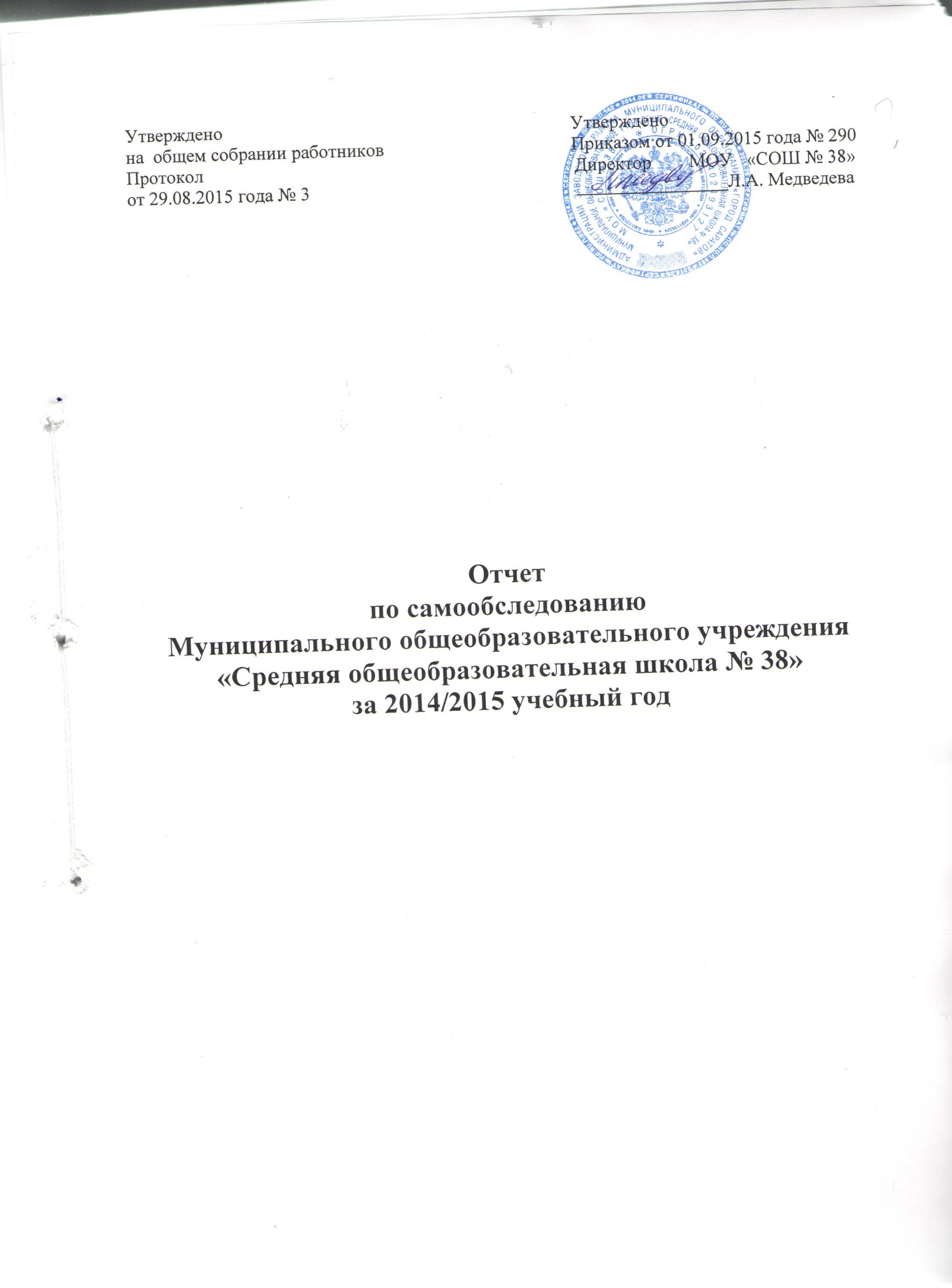 Содержание:Цель самообследования: Проведение внутренней экспертизы с целью всестороннего анализа деятельности МОУ «СОШ № 38»за 2014-2015 учебный год. Процедура самообследования способствует:Определению соответствия критериям показателей государственной аккредитации, образовательным целям и социальным гарантиям.Рефлексивной оценке результатов деятельности педагогического коллектива, осознанию своих целей и задач и степени их достижения.Возможности заявить о своих достижениях, отличительных показателях.Отметить существующие проблемные зоны.Задать вектор дальнейшего развития школы.Источники информации:Нормативно-правовые документы, рабочие документы, регламентирующие направления деятельности ОУ (аналитические материалы, планы и анализы работы, программы, расписания уроков, дополнительного образования, статистические данные).Результаты анкетирования участников образовательного процесса (определения степени удовлетворенности образовательным процессом).Общие сведения об учрежденииМуниципальное общеобразовательное учреждение «Средняя общеобразовательная школа №38» осуществляет образовательную деятельность с 1 сентября 1962 года. Это учреждение ориентировано на обучение и воспитание детей, способных к активному интеллектуальному труду, к творческой и исследовательской деятельности. Учреждение имеет Устав, лицензию серия А №280282 регистрационный № 602 от 29.11.2010 г., свидетельство о государственной аккредитации серия  64 АО1 №0000181, регистрационный № 912 от 25.05.2015г. С этими документами можно познакомиться на информационном стенде в холле учреждения, сайте школы, на сайте школы в образовательной сети «Дневник. ру».  Школа находится в Заводском районе г. Саратова. МОУ «СОШ № 38» общеобразовательное учреждение, расположенное в одном из районов города и обучает всех детей микрорайона. Продолжительность учебной недели 1-3 классов – 5 дней, 4-11 – 6 дней. Уроки имеют продолжительность 45 минут. Две перемены - по 20 минут, остальные по 10 минут. Учебный процесс в школе осуществляется по базисному учебному плану 2004 года в 7-11 классах и ФГОС второго поколения в 1-6 классах.   В соответствии с социокультурными условиями микрорайона и программой развития образовательного учреждения в минувшем учебном году усилия администрации и педагогического коллектива были направлены на реализацию цели, поставленной перед школой.Цель: Совершенствование форм и методов учебно-воспитательного процесса, учитывающего способности, возможности интересы обучающихся. Задачи: 1. Содействовать обучению, воспитанию и развитию человека как     свободной,  ответственной и творческой личности на основе:                      а)  дальнейшей профилизации обучения;                      б)  внеучебной деятельности посредством организации                          дополнительных  занятий,  кружков, объединения по                        интересам в соответствии с  образовательными                         запросами  обучающихся и их родителей;                     в) сохранения и укрепления здоровья детей, приобщения                            школьников к навыкам здорового образа жизни;                     г) партнерства и сотрудничества с родителями и                          общественными   организациями.2.  Обеспечить внедрение в практику работы школы принципов и методик системного анализа деятельности учителей и учащихся как средства достижения более высокого качества  образования путем повышения компетентности преподавателей в области диагностики,  мониторинга, оценки и самооценки деятельности детей и взрослых через курсовую  подготовку, групповые и индивидуальные консультации,   самообразование.3.  Формировать патриотическое сознание, чувства верности своему Отечеству и готовности       выполнения гражданского долга.   Основное внимание уделялось повышению образовательного потенциала педагогов и школьников за счёт углубления сотрудничества школы с учреждениями образования города, систематического взаимодействия с другими школами, включения учеников и учителей в научно-исследовательскую деятельность, опытно-экспериментальную, самообразовательную деятельность. Этому способствовали также работа в различных формах повышения квалификации педагогов, развитие практических умений и навыков, учащихся на уроках, участие детей и взрослых в проблемных семинарах, конференциях, организация обмена опытом, аттестация педагогических кадров и выпускников школы.Управление школойУправление МОУ СОШ № 38 осуществляется в соответствии с законом Российской Федерации «Об образовании» и Уставом на принципах демократичности, открытости, единства единоначалия и коллегиальности, объективности и полноте используемой информации, приоритета общечеловеческих ценностей, охраны жизни и здоровья человека, свободного развития личности. Для выполнения поставленных задач в полном объеме была  спланирована  деятельность администрации школы по созданию  условий для  успешной работы участников образовательного процесса;  систематически проводится  анализ выполнения принятых управленческих решений, обеспечивающих качество  результативности обученности учащихся и соответствующая коррекция деятельности педагогического коллектива.                                                                                                      Для успешного выполнения поставленных целей и задач  была спланирована методическая работа школы, разработаны образовательная программа МОУ «СОШ №38», образовательный план МОУ «СОШ №38», продуман учебно-воспитательный процесс. Методическая работа осуществлялась по следующим направлениям деятельности: а) расстановка кадрового состава школы; б)  повышение квалификации и педагогического мастерства педагогического персонала  школы; в) работа методического совета; г) работа с методическими объединениями  учителей - предметников;                                                                                                                                                                                                                                                                                 д) создание условий для методической работы. Управленческие действия, предпринимаемые в школе, осуществляются на основе прогнозирования общих линий развития и направлены на повышение качества предоставляемых образовательных услуг.Формами самоуправления являются Управляющий совет, педагогический совет, попечительский совет, общее собрание трудового коллектива школы.Управляющий совет представляет интересы всех участников образовательного процесса: родителей, педагогических работников, обучающихся. Определяет стратегию развития школы, утверждает программу развития, принимает важнейшие решения по различным направлениям деятельности школы.Педагогический совет рассматривает педагогические и методические вопросы, вопросы организации учебно-воспитательного процесса, изучение и распространение передового педагогического опытаОбщее собрание трудового коллектива имеет право обсуждать коллективный договор, обсуждать и принимать правила внутреннего трудового распорядка, Устав Учреждения для внесения их на утверждение.Совет ученического самоуправления «Глобик» планирует и организует внеурочную деятельность учащихся. Курирует работу «Глобика» заместитель директора по ВР. Классные органы самоуправления  организуют внеурочную работу внутри класса, согласуя свою деятельность с Советом ученического самоуправления школы. Направляет работу детей классный руководитель.В школе функционируют следующие структурные подразделения:•	Методический совет - заместитель директора По ИКТ , руководители предметных МО;•Совет по внедрению ФГОС ООО – заместитель директора по УВР;   Методическую работу школы организует методический совет,  в состав которого входят руководители школьных методических объединений учителей – предметников. В школе сформировано следующие методические объединения: • Учителей начальной школы, гуманитарного цикла, учителей иностранного языка, физико- математического цикла, естественно-научного цикла, развивающего обучения, МО классных руководителей - классные руководители 1-11 классов;•	Социально-педагогическая служба - социальный педагог и школьный психолог;•	Временные творческие группы - педагоги одного или различных предметов;•	Административно-хозяйственная деятельность - заместитель директора по АХР;•	Библиотека - заведующая библиотекой;•	Медико-оздоровительное структурное подразделение – врач и медсестра МОУ СОШ №38, учителя физической культуры;•	Информатизация образовательного процесса – заместитель директора по ИКТ , учитель информатики. 	Каждое структурное подразделение выполняет функции, направленные на организацию учебно-воспитательного процесса согласно должностным обязанностям, локальным актам.   Каждое МО работало в соответствии с общешкольным планом работы, ставя при этом собственные цели и задачи,   исходя из особенности преподаваемых предметов. Экспериментальную работу в школе по внедрению новых УМК вели следующие учителя: Сергеева Т.К. -   Участие в апробации учебно-методического пособия по экологическому образованию детей «Зеленая Красавица»;  Копылова С.М учитель географии. – экспериментальная площадка школьного уровня – издательство «Русское слово» - «География»  11  класс; Основной формой взаимодействия администрации и педагогического коллектива является обмен информацией, индивидуально-групповые консультации, собеседования.  Все положения об органах государственно-общественного самоуправления, о переходе на новую систему оплаты труда, отчёт по самообследованию деятельности школы размещены на школьном сайте.Для решения главных задач в ОУ были созданы следующие условия:а) составлен образовательный план, в соответствии с БУП 2004 года с  6 -11 класс и ФГОС второго поколения в 1-5 классы,  позволяющий заложить фундамент знаний по  основным дисциплинам,  обеспечить уровень,  соответствующий стандарту  образования;б) организовано методическое и информационное сопровождение реализации ФГОС НОО в течение 2014-2015 учебного года;в) спланирована работа ШМС И ШМО учителей - предметников;г) продумана система внутришкольного  контроля,  охватывающего  все стороны учебно- воспитательного процесса;д) формирование навыков   здорового образа жизни; работы по обеспечению сохранности здоровья участников образовательного процесса; е) работа по улучшению материально-технической базы кабинетов;ж) использования ИКТ технологий при проведении уроков;з) оказание методической помощи молодым учителям;и) создание условий по вовлечению педагогов и учащихся для участия в конкурсных   мероприятиях разного уровня ( научно-практических и   исследовательских  конференциях, интеллектуальных марафонах,  предметных чемпионатах, дистанционных  олимпиадах и т.д.).Администрация  школы ведёт планомерную  работу с педагогическим коллективом по совершенствованию профессионального мастерства и повышению квалификации педагогов. В 2014-2015 учебном году  семь   учителей – предметников прошли курсовую подготовку по ФГОС на базе СГУ. В соответствии с графиком учителя школы проходят аттестацию, из 4 человек один подтвердил первую категорию, один повысил, два человека понизили с высшей категории на первую. Юридический адрес ОУ:410060,Российская Федерация, , город Саратов, улица Южная, д. 46. Юридический и фактический адрес совпадают.2.1. Управленческий аппарат сформирован, распределены функциональные обязанности между членами администрации, регламентируемые приказом по образовательному учреждению МОУ          « СОШ №38»Заместители директора по УВР, ВР, ИКТ  имеют небольшую учебную нагрузку в неделю, что позволяет им в полном объеме осуществлять контроль и руководство в соответствии со своим функционалом.Функциональные обязанности, распределенные среди членов администрации, обеспечивают режим жесткого функционирования и гибкого развития, однако все члены администрации владеют всеми основными вопросами, в случае необходимости осуществляют замену. Это обусловлено достаточным уровнем управленческой культуры, владением современными информационными технологиями. Целостная работа механизма управления, координирование деятельности педагогического коллектива осуществляется через: Четкое определение уровня управления, их функционала и связи между ними;Построение работы на перспективной, прогнозируемой основе по программе развития;Перевод делопроизводства на компьютеризированную основу;Системность ВШК;Внедрение системного подхода в диагностике состояния УВП.Администрация школы, делегируя управленческие полномочия, предоставляет право планировать использование часов школьного компонента, обсуждать программы внеаудиторных занятий и элективных курсов; выполнять контролирующие функции: проверка и ведение школьной документации (тетради, дневники), выполнение практической части учебных программ. Участие учителей в педагогических советах предоставляет широкое право в определении и принятии тех или иных решений, а также в их исполнении,  рефлексия проводимых мероприятий позволяет управленческой команде своевременно и оперативно корректировать свою деятельность и деятельность педагогического коллектива. Высок уровень проведения педагогических советов. 2.3. Информационно-аналитическая деятельность администрации школы осуществляется при помощи ПЭВМ, имеется выход в Интернет, создается локальная сеть по учреждению. Накопление, обобщение материалов по различным направлениям деятельности школы осуществляется при проведении ВШК и обсуждении на оперативных совещаниях, методическом совете или методических объединениях, совещаниях при директоре, проходящих регулярно по плану. Школьная документация представлена справками директора и заместителей директора, протоколами педагогического и методического советов, совещаний при директоре, книгами приказов по основной деятельности и учащимся,  планами и анализом работы за год, программами образовательного учреждения.2.4. Контрольно-диагностическая и коррекционная функции управления осуществляются администрацией через организацию  ВШК. Диагностика текущего состояния дел позволяет обобщить положительный опыт, выявить существующие проблемные зоны, выбрать наиболее адекватные и результативные способы решения проблем. ВШК призван в конечном счете повысить качество образования. Осуществление контроля ведется по следующим направлениям:Состояние знаний, умений и навыков учащихся;Состояние преподавания учебных предметов;Ведение школьной документации;Реализация учебного плана;Организация начала учебного года;Работа по подготовке к экзаменам;Организация медицинского обеспечения;Организация питания;Выполнение требований по охране труда, безопасности жизнедеятельности, правил пожарной безопасности;Организация работы по сохранению контингента;Посещаемость учебных занятий;Организация каникул;Обновление и пополнение библиотечного фонда;Работа библиотеки;Состояние школьного здания;Готовность школы к зимнему периоду. Соблюдение температурного режима. Контроль за состоянием хозяйственной деятельности, за качеством работы обслуживающего персонала имеет системный открытый характер. Указанные вопросы рассматривались на совещании при директоре. В результате проверок школы различными инстанциями замечаний по нарушению финансовой и хозяйственной деятельности не было.По итогам контроля (используются разные виды контроля) составляются аналитические справки, принимаются управленческие решения, осуществляется контроль выполнения принятых решения и исправления недостатков. Кроме этого, ВШК является и механизмом материального поощрения педагогов, работающих результативно и эффективно. Положительные результаты могли служить основанием для подтверждения и  повышения квалификации работников. Педагогический анализ и годовой план работы школы сбалансированы. На совещаниях при директоре уточняются еженедельные выборки плана с последующим анализом и коррекцией, заслушиваются аналитические справки, отчеты по различным направлениям деятельности. В связи с переходом на НСОТ разработаны и утверждены показатели и критерии эффективности труда по каждой категории сотрудников. Вывод: Показателями эффективного управления являются результаты деятельности школы по следующим составляющим:Критерии факта – отсутствует количество учащихся, оставленных на повторный курс;  незначительно, но улучшилось состояние здоровья детей, повысились результаты участия в олимпиадах, конкурсах, соревнованиях;Критерии отношений – улучшились межличностные отношения, нет конфликтов между участниками образовательного процесса;Критерии качества – позволяют проследить взаимосвязь между процессом управления и личностным ростом участников образовательного процесса.3. Структура образовательного учреждения, уровень и направленность реализуемых образовательных программ.	Школа, исходя из государственной гарантии прав граждан на получение бесплатного среднего общего образования, осуществляет образовательный процесс, соответствующий трем ступеням образования:I ступень – начальное общее образование (нормативный срок освоения – 4 года), 1-4 класс – обеспечивает развитие учащихся, овладение ими чтением, письмом, счетом, основными умениями и навыками учебной деятельности, элементами теоретического мышления, простейшими навыками самоконтроля учебных действий, культурой поведения и речи, основами личной гигиены и здорового образа жизни.	Начальное образование является базой для получения основного общего образования.	II ступень – основное общее образование (нормативный срок освоения 5 лет), 5-9 класс – обеспечивает освоение обучающимися общеобразовательных программ основного общего образования, создает условия для становления и формирования личности обучающегося, его склонностей, интересов и способностей к социальному самоопределению. Основное общее образование является базой для получения среднего общего образования, начального и среднего профессионального образования.	III ступень – среднее общее образование (нормативный срок обучения 2 года), 10-11 класс – является завершающим этапом общеобразовательной подготовки, обеспечивающей освоение обучающимися общеобразовательных программ среднего (полного) общего образования, развитие устойчивых познавательных интересов и творческих способностей обучающегося, формирование навыков самостоятельной учебной деятельности.Структура классов и состав обучающихся:на 2014-2015 учебный годВ начальной школе реализуются следующие системы обучения: система УМК «Перспективная начальная школа». Предшкольная подготовка детей осуществляется через организацию курсов «Подготовительная группа к обучению в 1 классе». Целью подготовительного курса является развитие личности ребёнка старшего дошкольного возраста, разносторонняя подготовка детей к обучению в общеобразовательной школе.В школе создана система воспитательной работы, обеспечена внеурочная занятость учащихся в рамках дополнительного образования (кружки,  секции).В первый класс школы принимаются дети, которым исполнилось не менее шести лет шести месяцев до 1 сентября текущего года, при отсутствии противопоказаний по состоянию здоровья, но не позже достижения ими возраста восьми лет.При приеме учащегося школа знакомит родителей (законных представителей) с Уставом Учреждения, лицензией на право ведения образовательной деятельности, со свидетельством о государственной аккредитации Учреждения, основными образовательными программами, реализуемыми  Учреждением, и другими документами, регламентирующими организацию образовательного процесса, в том числе режим занятий учащихся, порядок регламентации и оформления отношений Учреждения и учащихся, воспитанников и (или) их родителей (законных представителей).	Вывод: Данная структура школы соответствует функциональным задачам муниципального образовательного учреждения и Уставу школы.4.  Кадровое обеспечение. Система повышения квалификации.В МОУ « СОШ №38» работают 44  педагога (по Ф №43- РИК)Образовательный уровень педагогических кадровОбновление коллектива молодыми специалистамиВозрастной состав педагогов (%)Анализ данных позволяет говорить о работоспособности коллектива, о его активности, стремлении повышать свой профессиональный уровень. 24% педагогов задействованы в инновационной деятельности: переход на новые образовательные стандарты в начальной школе, 87 % использование современных педагогических технологий, повышение информационной компетентности.	По результатам обследования уровень социально-психологического климата  - благоприятный, т. е., по мнению педагогов, сплочению коллектива способствует доброжелательность в отношениях друг к другу, вовлеченность в инновационную работу, взаимопонимание.4.1 Статистические данные по педагогам:Педагогический стаж (%)4.2 Повышение квалификации и профессиональная переподготовка педагогических кадров  в МОУ  « СОШ №38»Повышение квалификации педагогов в период реформирования образовательной системы – насущная задача сегодняшнего дня. Невозможно говорить о перспективах развития школы, о внедрении в педагогическую практику новых форм и методов организации учебного процесса без системной работы по обучению кадров, которая проводится как на уровне муниципалитета, так и на уровне школы. Повышение квалификации носит системный и плановый характер. Формы повышения квалификации:курсовая подготовка в СарИПКиПРО.практико-ориентированные семинары на базе школы, СарИПКиПРО,;конференции; самообразование; обмен опытом в рамках взаимодействия между школами.   Теория управления гласит: «Самое дорогое – люди, которые трудятся в учреждении и которых необходимо ценить». По результатам деятельности педагоги МОУ СОШ №38 отмечены наградами. Звание «Почетный работник общего образования РФ» имеют 9 человек,  Почетной грамотой министерства образования РФ награждены 2 человека, кавалер орденов «Красная Звезда», «За службу Родине», орден за боевые действия в Афганистане «Красное Знамя»- 1 человек.Вывод: За последние годы произошли следующие количественные и качественные изменения педагогического коллектива: увеличился количественный состав педагогических работников, произошло вливание в коллектив молодых педагогов, возросло  количество педагогов, повысивших свое мастерство через курсовую подготовку.             Педагоги школы принимают участие в конкурсах профессионального мастерства, способствующих повышению престижа работников образования, стабилизации кадрового состава и стимулирования профессионального роста педагога.5. Контингент образовательного учреждения.          Общая численность учащихсяЗдание рассчитано на 786 учащихся. В школе обучается 621учащихся в 25 классах.  - на первой ступени: в 1 – 4 классах обучается  304учащихся; - на второй ступени: в 5 – 9  классах обучается  273 учащихся; - на третьей ступени: в 10-11 классах обучается  44 учащихсяСредняя наполняемость классов: 23  человека.Численность обучающихся школы не превышает лицензионный норматив.                          5.1 Комплектование классов Контингент обучающихся стабилен, выбытие обучающихся из ОУ происходит по причине перемены места жительства в другие районы города и выезд за пределы города, области.	За последние два года увеличился набор детей в 1 класс:В школе наблюдается  увеличение численности обучающихся  за два последних учебных года, благодаря увеличению количества первоклассников, что объясняется улучшением демографической ситуации. Наметилась тенденция к сохранению численности учащихся, благодаря мерам, которые принимает школа:налажена тесная связь начальная школа - детский сад на основании договора о сотрудничестве с ДОУ № 124, 233.создана атмосфера творческого поиска и сотрудничества учитель-ученик-родитель,установлена системность сотрудничества учителей начальной, основной и средней школы,проводится позиционирование школы в районных СМИ и на  школьном сайте,проводятся «Дни открытых дверей» для родителей первоклассников с проведением открытых уроков, внеклассных мероприятий,приглашаются родители на проведение общешкольных  мероприятий,усилена работа по привлечению учащихся к проектно-исследовательской деятельности.5.3. Социальный состав обучающихся.       Одним из основных направлений социально-аналитической деятельности школы является составление социального паспорта. Сведения о социальном составе обучающихся. Пассивна была работа школьного инспектора ПДН 2ОП Пильниковой Ж.В., которая лишь дважды посетила школу и несвоевременно предоставляла сведения из полиции.                                     3.   Социальный состав семей Всего  обучающихся в школе на начало учебного года – 621.Многодетных семей – 19,  детей в них – 53.   Малообеспеченных семей  – 156,  детей в них  – 282.   Неполных семей – 65,   детей в них – 80.       Семей, находящихся в социально – опасном положении -1, детей в них-1.Семей «группы риска» –0.       Опекаемых детей – 10 из них :детей-сирот – 3.Детей, проживающих с родственниками без оформления опеки – 2.Детей с ограниченными возможностями (инвалидов) – 4, в школе – 4, на дому – 0.Семей беженцев, переселенцев –  4.Детей, состоящих на учёте у классного руководителя – 7.Детей, состоящих на внутришкольном учёте –7.Детей, состоящих на учёте в ПДН – 3.здоровья;яют овья учащ учащихся            В связи с тем, что в школе обучается большой процент детей из многодетных, социально-незащищенных семей необходимо развивать систему работы с данными категориями учащихся и их родителями (законными представителями). На протяжении ряда лет школа успешно оказывает содействие в выявлении неблагополучных семей с целью принятия своевременных мер по защите прав детей и оказанию им необходимой помощи, старается изменить микроклимат в семье.Большая доля ответственности за процесс социального формирования ребенка, а также его личностное и психологическое развитие лежит на родителях, которые должны обеспечивать детям условия жизни, необходимые для всестороннего развития ребенка. Школа оказывает содействие в выявлении неблагополучных семей с целью принятия своевременных мер по защите прав детей и оказанию им необходимой помощи, старается изменить микроклимат в семье, чтобы не потерять растущего в ней человека.6. Содержание образовательной деятельности6.1. Образовательная программа.       С 2010 года разработана и введена в действие  образовательная программа ОУ, которая является нормативным документом, определяющим цели и ценности образования в муниципальном бюджетном общеобразовательном учреждении «Средняя общеобразовательная школа № 38»,  характеризующим   содержание образования, особенности организации образовательного процесса, учитывающих  образовательные потребности, возможности и особенности развития обучающихся, их родителей, общественности и социума.Общей целью образовательной программы является создание условий для формирования ключевых компетентностей обучающихся и воспитанников, способных к успешной социализации в обществе и активной адаптации на рынке труда.Достижение цели обеспечивается решением следующих задач:изучение и учет образовательных потребностей субъектов образовательного процесса, а также познавательных интересов и способностей обучающихся и воспитанников;обновление содержания образования в соответствии с требованиями государственного образовательного стандарта общего образования и образовательными потребностями субъектов образовательного процесса;организация системы мониторинга качества образования, основным индикатором которого  является уровень образованности, а также степень удовлетворенности обучающихся качеством образовательных услуг;внедрение гуманистического, личностно-ориентированного образования, элементов развивающего обучения, а также передовых технологий образовательного процесса;обеспечение непосредственного участия каждого учащегося во всех видах учебной  деятельности для формирования социокультурной воспитательной среды, самовыражения и саморазвития;предоставление возможности учащимся овладения содержанием образования повышенного уровня в определенной области знаний за счет введения спецкурсов, факультативных занятий  в классах начальной, основной и средней школы;развитие дополнительного образования для более полной реализации творческого потенциала и образовательных потребностей учащихся с учетом их индивидуальных способностей и желаний;сохранение и укрепление здоровья детей за счет создания условий здоровьесберегающей организации учебного процесса; организации мониторинга физического здоровья учащихся и обеспечение медико-психолого-педагогического сопровождения образовательного процесса;обеспечение высокого профессионального уровня всех категорий работников школы.Для введения Федеральных государственных образовательных стандартов в начальной школе в  2011-2012 учебном году педагогическим коллективом была разработана Основная образовательная программа начального общего образования, целью реализации которой является обеспечение планируемых результатов по достижению выпускниками начальной образовательной школы целевых установок, знаний, умений, навыков и компетенций, определяемых личностными, общественными, государственными потребностями и возможностями ребенка младшего школьного возраста, индивидуальными особенностями его развития и состояния здоровья.6.2. Учебный план.В учебном плане отражены все образовательные области, образовательные компоненты и учтены нормативы учебной нагрузки школьников, определено учебное время на изучение образовательных областей.Срок усвоения образовательных программ: начального общего образования – четыре года,основного общего – пять лет, среднего общего – два года.Режим работы (соответствует СанПин 2.4.2.2 8211-10)Учебный план составлен с целью дальнейшего совершенствования образовательного процесса, повышения результативности и  качества обучения школьников, обеспечения вариативности образовательного процесса, сохранения единого образовательного пространства,  с учётом гигиенических требований, предъявляемых к условиям обучения и воспитания школьников и сохранения их здоровья. Учебный план школы реализует принципы вариативности, непрерывности, преемственности в обучении. Учебный план школы нацелен на решение следующих задач:обеспечение базового образования для каждого обучающегося;совершенствования образовательного процесса;развития творческих способностей  обучающихся;удовлетворение образовательных запросов на уровне возможностей и способностей  обучающихся путём стратовой дифференциации;осуществление предпрофильной  подготовки и  создание адаптивной образовательной среды;осуществление  профильной  подготовки обучающихся  на основе индивидуальных учебных планов;повышения качества обучения.   В качестве учебных программ предметных и ориентационных  элективных  курсов при предпрофильной подготовке и профильном обучении  используются программы, предлагаемые СарИПКиПРО, программы, опубликованные в предметных научно-методических журналах, модифицированные (рабочие), а также  авторские программы. Обучение в школе осуществляется по шестидневной учебной неделе                    (с 4-11 классы). Обучение в 1-м классе осуществляется с соблюдением следующих дополнительных требований согласно СанПиН 2.4.2.2821-10: учебные занятия проводятся по 5–дневной учебной неделе и только в первую смену; использование «ступенчатого» режима  обучения в первом полугодии  (в сентябре, октябре – по 3 урока в день по 35 минут каждый, в ноябре – декабре – по 4 урока по 35 минут каждый, январь – май – по 4 урока по 45 минут каждый.Недельная нагрузка не превышает предельно допустимую.Продолжительность урока устанавливается  в  45 минут.Перемены: после 1,  2,5,6 урока - по 10 минут, после 3,4 урока – 20 минут. Начало занятий в 8.30.Сменность:  1-11классы обучение в 1 смену.  Продолжительность учебного года составляет:- в 1-х классах – 33 недели- во 2-8,10 классах – 34 недели; - в 9, 11 классах – 34 недели без учета государственной (итоговой)  аттестации. Главной особенностью образования на 1 ступени является введение ФГОС  ООО в 1-3 классах.В связи с введением федеральных государственных образовательных стандартов и с целью создания условий для поэтапного введения ФГОС  начального общего образования в учебном плане предусмотрено ведение «внеурочной деятельности».       Внеурочная деятельность 6 часов в неделю  в ОУ включает в себя:Спортивно – оздоровительное направление представлено секциями:«Богатырь» (секция) - 1 час в 1А,Б,Вклассах.Обучающиеся освоят элементы легкой  атлетики,  Художественно-эстетическое направление представлено кружками:«Юный художник» - 1 час в 1А, 1Б, 1В, классах; « Творчество» – по 1 часу в 2А,  2Б, 2В,3А,3Б,3В  классах; «Театральный » - по 1 часу в 2 А, 2Б, 2В классах;Данные занятия предполагают формирование основ музыкальной, художественной и сценической культуры учащихся. Научно-познавательное направление способствует общему речевому, информационно-технологическому развитию учащихся, расширению кругозора, технической культуры и  включают в себя следующие занятия:информатика -  по 1 часу в, 3А, 3Б,3В,4А,4Б,4В  классах;занимательная математика – по 1 часу в 1А, 1Б классах;Вежливое слово – по 1 часу в 1Б классеОбучение на первой ступени осуществляется по следующим программам и учебно-методическим комплексам:1А, Б,В; 2А,Б, В;3А,Б,В; 4А классы « Перспективная начальная школа».4Б– «Школа России»4В-«Школа 2100» В целях развития физической культуры, сохранения и укрепления здоровья обучающихся 3 часа отведено на уроки физической культуры .Курс ОБЖ в 1- 4 классах интегрируется в рамках учебных курсов «Окружающий мир» и «Физическая культура».Предметы федерального компонента изучаются в полном объеме.  Предельно допустимая  аудиторная нагрузка на одного ученика составляет 21 час в 1 классе и  23 часа во 2-4 классах.         Содержание обучения в 5–9 классах реализует принцип преемственности между начальной и основной школой, создает условия для подготовки учащихся к выбору профиля дальнейшего образования, их социального самоопределения и самообразования. В этой связи часы регионального компонента и компонента образовательного учреждения  распределяются следующим образом: ОЗОЖ для 3-4 классов(интегрировано с предметом « Окружающий мир»Основного общего образования   -ОЗОЖ для 5-9 классов   -экология для 5-9 классов   - ОБЖ для 9 классов Среднего образования   -русский язык для 10-11 классов  -математика для 10-11 классовИспользование компонента образовательного учреждения: 4.5. Часы компонента образовательного учреждения использованы следующим образом:          в 5 классах:           1 час – Основы безопасности жизнедеятельности для ознакомления с правилами поведения в чрезвычайных ситуациях, для формирования навыков безопасной трудовой деятельности          1 час – история, курс «Мифы народов мира» для расширения кругозора обучающихся          1 час- информатика, курс «Мир информатики и ИКТ» позволит повысить компьютерную грамотность.          в 6 классах:           1 час – Основы безопасности жизнедеятельности для ознакомления с правилами поведения в чрезвычайных ситуациях          1 час- география, курс «География родного края» для расширения кругозора  обучающихся, углубления работы по патриотическому воспитанию на основе изучения истории и географии родного края           1 час- информатика, курс «Мир информатики и ИКТ» для повышения компьютерной грамотности.          в 7 классах:           1 час - Основы безопасности жизнедеятельности для умения ориентироваться в сложной жизненной ситуации           1 час- физика, курс «Занимательная физика» для формирования навыков и умений в решении задач           1 час- информатика, курс «Мир информатики и ИКТ» для повышения компьютерной грамотности.           в 8 классах:           1 час- химия, курс «Занимательная химия» для формирования навыков и умений в решении задач           1 час- технология, «Занимательная технология» для развития навыков кройки и шитья.          1 час – изобразительное искусство «Виды изобразительного искусства» для расширения кругозора обучающихся и развития творческих способностей          4.6. Образовательный план для 9-х классов составлен на основе регионального базисного учебного плана 2011 года (Приказ Министерства образования  Саратовской области № 1206 от 24.04.2011). В 9-х классах осуществляется предпрофильная подготовка обучающихся, которая реализуется через информирование и ориентацию обучающихся (путем введения элективных курсов) в отношении их выбора профиля обучения в старшей школе.           Часы компонента образовательного учреждения используются на предпрофильную подготовку и распределяются следуюшим образом: 3 часа – элективные курсы.            В I  четверти – ориентационные элективные курсы, курсы психолого-педагогического сопровождения, информационная работа.           Во II четверти - предметные элективные курсы по выбору обучающихся.		Особенности учебного плана школы на 3 ступени обученияУчебный план для X - XI классов ориентирован на 2-х-летний нормативный срок освоения образовательных программ  среднего (полного) общего образования на основе изучения учебных предметов на  базовом и  профильном уровнях. В школе реализуется модель профильного обучения. 10 классыУчебные предметы федерального компонента изучаемые  всеми учащимися только на базовом уровне:  русский язык (1 час), математика (4 часа), география (1час),  литература (3 часа), история (2 часа),  ОБЖ (1 час), физическая культура             (3 часа). 6.3. Расписание уроковРасписание уроков составлено с учетом дневной и недельной умственной работоспособности обучающихся и шкалой трудности учебных предметов. Для обучающихся I ступени обучения основные предметы проводятся на 2 - 3-х уроках, а для обучающихся II и III ступени образования - на 2, 3, 4 уроках. Число уроков в день не превышает более 5 в начальных классах (кроме первого класса) и более 6 уроков - в 5 - 11 классах.Для обучающихся 1-х классов в сентябре месяце соблюдается «ступенчатый» метод учебной нагрузкой. С октября в 1 классах в расписании предусмотрена динамическая пауза в середине учебного дня.Учебная нагрузка в течение недели распределена таким образом, что наибольший ее объем приходится на вторник и среду. В эти дни в расписание уроков включены предметы, соответствующие наивысшему баллу по шкале трудности.                                         7. Образовательные услугиМуниципальное образовательное учреждение «Средняя общеобразовательная школа №38» строит свою деятельность в соответствии с законодательством Российской Федерации, ведомственными нормативными актами, нормативно – правовыми актами органов местного самоуправления, Уставом, договором между школой и учредителем, локальными правовыми актами. Школа обеспечивает общедоступность и бесплатность начального общего, основного общего и среднего  общего образования, индивидуальное обучение на дому учащимся, имеющим медицинское заключение. Содержание образования в школе отраженно в образовательном  плане.В образовательный план  заложена реализация концепции профильного обучения на ступени среднего  общего образования и предпрофильной подготовки учащихся основной школы. Образовательный план школы реализует вышеназванные подходы и ориентирован на дифференциацию обучения, на развитие учащихся, на раннюю предпрофильную подготовку и профилизацию в старших 10-11-х классах с учётом интересов учащихся, их родителей и возможностей школы. Школа, в свою очередь, используя данный образовательный план, обеспечивает право учащихся на выбор уровня образования и образовательных программ профильного или базового уровня.Таким образом, реализуется, три положения концепции модернизации российского образования – доступность, качество и эффективность.В 2014– 2015 учебном году МОУ «СОШ № 38» работала  в следующем режиме:-    1 – 3  классы, обучались по пятидневной рабочей неделе при продолжительности урока 30-45 минут;-    4-11 классы   обучаются по шестидневной рабочей неделе   при  продолжительности урока 45 минут.Обязательная    недельная    нагрузка    учащихся    школы соответствует нормам, определённых СанПиНом 2.4.2.2821-10  и составляет по классам: 1 -е классы - 21 час; 2-е  классы - 23 часа; 3-4-е классы - 23 часа; 5-е классы - 32 часа; 6-е классы - 33 часа; 7-е классы - 35 часов; 8 классы- 36 часов; 9 классы- 36 часов; 10-11-е классы - 37 часов;Выводы:Учебный план соответствует заявленным образовательным программам в части реализации программ начального общего, основного общего, среднего (полного) общего образования.Сетка часов учебного плана на 2012-2013 учебный год полностью соответствует по структуре рекомендованным региональным учебным планом (инвариантный, региональный  и компонент образовательного учреждения, внеурочная деятельность). Обеспеченность программами учебных дисциплин составляет 100%.Программное обеспечение учебного плана соответствует уровню и направленности реализуемых образовательных программВыполнение учебного плана за три года  составляет 100%Программы регионального компонента, компонента образовательного учреждения выполнены на 100%.7. Результативность образовательной деятельности. Качество подготовки выпускников ступеней образования.7.1. Результаты освоения программы учащимися школы      В течение трех лет отмечается стопроцентная успеваемость учащихся.  Наблюдается положительная динамика  качества знаний обучающихся по школе с 38% до 39%. 7.2. Качество подготовки выпускниковКачество подготовки выпускников средней школы является одной из основных целей деятельности ОУ Согласно Закону Российской Федерации «Об образовании» освоение общеобразовательных программ основного общего и среднего  общего образования завершается обязательной итоговой аттестацией выпускников общеобразовательных учреждений независимо от формы получения образования. Государственная итоговая аттестация выпускников 2014-2015 учебного года проведена на основании нормативных документов Федерального, регионального, муниципального и школьного уровней. Все нормативно-распорядительные документы рассматривались на совещаниях различного уровня.Результаты :            9 классИз 43  учащихся к итоговой аттестации  были допущены все  43, по итогам года выпускники показали достаточный уровень освоения  программного материала  по всем предметам.Экзамены по выбору выпускники сдавали по следующим предметам: география ,обществознание , химия, , информатика, биология.Распределение выбора предметов выпускниками 9-х классовИтоговая аттестация в 9-х классах в форме ГИАРаспределение результатов итоговой аттестациипо оценкам в 9-х классах Результаты  экзаменов по предметамРусский языкВсего участников 42 чел.МатематикаВсего участников 41  чел.ГеографияВсего участников  28 чел.ОбществознаниеВсего участников 28чел.Информатика и ИКТВсего участников  1  чел.БиологияВсего участников  4 чел.ХимияВсего участников  4чел.Рейтинг предметов по выбору в 9 классе:  Экзамены в новой форме для обучающихся 9 классов помогают осознать необходимость подготовки к ЕГЭ в 11 классе. Увеличилось количество учеников, выбравших экзамены по обществознанию и географии. Показатель качества обученности по результатам экзаменов составил:  в форме ГИА  - 50,5 %, Результаты итоговой аттестации показали средний  уровень подготовки выпускников, подтвердили  работу педагогов в  системе подготовки к экзаменам. Высокий уровень качества на экзамене  показали учащиеся при прохождении итоговой аттестации по информатике-100%, по географии 71%,  по русскому языку-57 %,математике-57 %, ниже  обществознанию-43%, по химии-0%Анализ результатов экзаменов по выбору позволяет сделать вывод, чтобольшинство выпускников выбрали для сдачи экзамена те предметы, по которым им необходимо поступление в профильный класс.В целом, государственная итоговая аттестация учащихся, освоивших образовательные программы основного общего образования,  проведена организованно, согласно нормативным документам,результаты экзаменов подтвердили средний уровень  образования. В ходе итоговой аттестации были соблюдены все требования. Итоговая аттестация  прошла удовлетворительно, благодаря педагогической компетентности учителей, знания учащихся на экзаменах подтвердились. ЕГЭ      11 класс.27 учащихся окончили 11 класс. Были допущены до  итоговой аттестации (ЕГЭ) – 27 человек. Успешно прошли аттестацию и получили аттестат о среднем общем образовании  27 выпускников. Итоговая аттестация в 11-х классахРаспределение выбора предметов на ЕГЭвыпускниками 11-х классовРезультаты итоговой аттестации выпускников школы свидетельствуют о том, что:    - знания выпускников соответствуют требованиям базового уровня образовательного стандарта;   - уровень обученности  позволяет выпускникам продолжить образовательный маршрут.            Для повышения  качества образовательных услуг в ОУ ведется планомерная работа по осуществлению контроля  за организацией образовательного процесса с целью обеспечения оптимальных условий по развитию личности и достижениям социальной компетентности. Качество результата образования подтверждается и результатами ЕГЭ.                                         Средний балл результатовЕдиного государственного экзамена по предметам                  Выпускники 11 классов сдавали все экзамены в форме ЕГЭ, из них 2 обязательных  (по русскому языку и  по математике), остальные – по выбору учащихся.  Всего учащиеся для сдачи экзаменов выбрали 7 предметов.Рейтинг предметов по выбору в 11 классах:Можно отметить, что более выбираемыми предметами являются обществознание, география, биология и  физика. Это объясняется востребованностью этих предметов при поступлении в ВУЗы и ССУЗы. Все 27 выпускников  успешно сдали обязательные экзамены по русскому языку и математике .Результаты ЕГЭ выпускников           Средний балл ЕГЭ по школе: 49,5. В ходе Г(И)А – 2015 показали  хорошее  мастерство педагоги, выпускники которых продемонстрировали 100%  успеваемость по предметам:В ходе Г(И)А – 2015 не смогли добиться высоких результатов педагоги, выпускники которых не преодолели минимальный порог по следующим предметам:     Из 39 педагогов школы в проведении Г(И)А обучающихся 9-х и 11 классов приняли участие  22 педагога:      11–как учителя-                                                                                                                                                                                    предметники, готовившие выпускников к экзаменам; 22 – в составе  работников ППЭ, 4 – в составе предметных комиссий по проверке работ:  (Копылова С. М. – по географии; Штабная М. В. –по химии; Журавлёва Л. Ш. -  по  обществознанию;  Гурьева Н. И. – по физике), Голованова Е. Г. –верификатор,Наумова Н.Ю. –сканировщица.       В роли общественных наблюдателей во время проведения Г(И)А  9 классов приняли участие  4 родителя, во время проведения ЕГЭ – 4родителя.Для реализации выявленных проблем будет продолжено формирование  трехкомпонентного подхода (система, процесс, результат)  к оценке качества образования посредством: продолжения работы через проведение педсоветов, семинаров, анализа результатов ЕГЭ; обсуждения педагогической целесообразности: способов оценивания, взаимозависимости компонентов предъявления и оценивания, возможности оценивания собственных достижений, соотнесение оценки внешних экспертов -  с собственными оценками. Выводы: В течение учебного года  велась  работа по подготовке и проведению государственной итоговой аттестации выпускников в традиционной форме, форме  ГИА, ОГЭ;Обеспечено проведение итоговой аттестации; Осуществлялось своевременное проведение информирования всех участников образовательного процесса с нормативно – распорядительными документами; Все выпускники 11 класса получили аттестат о среднем общем  образовании. В 9 классах не получил аттестат  Рюмшин А. , так как после повторной пересдаче экзамена по русскому языку получил 2.Проведенный анализ  позволяет  дать педагогам школы следующие рекомендации: Для успешной подготовки школьников к ГИА,  ЕГЭ  учителям-предметникам необходимо обратить внимание на усвоение учащимися:-содержания всех разделов школьного курса по предметам ;-умение анализировать информацию, представленную в невербальной форме (рисунки, схемы);-выполнение программных практических работ;
-понимание основных  понятий, умение применять их и приводить примеры;-способность четко формулировать свои мысли;
- изучить вопросы, вызвавшие затруднение при сдаче экзаменов ;-при проведении контрольных работ по типу ГИА, ЕГЭ  больше внимания уделять правилам  заполнения  бланков ответов, бланков  регистрации ;
-с учетом требований итоговой аттестации совершенствовать методику преподавания;-воспитывать в учениках  позитивное отношение к учению, самообразованию.Рассмотрев  проблемное поле по результатам анализа ЕГЭ можно обозначить следующие направления деятельности педагогического коллектива школы на 2015-2016 учебный год:-усовершенствовать  систему  внутришкольного мониторинга уровня обученности учащихся выпускных классов, на основе единых оценочных эталонов, федеральных и региональных; -использовать для подготовки учащихся открытые банки тестовых заданий.  Для этого учителям, необходимо, расширить возможности использования Интернета ( с этой целью использовать возможности кабинета информатики) -совершенствовать методику преподавания с учетом требований итоговой аттестации;-на заседаниях школьных методических объединений регулярно обсуждать результаты проводимых контрольных срезов и намечать пути по ликвидации возникающих у учащихся затруднений, обсудить результаты государственной (итоговой) аттестации выпускников 9-х, 11-х классов;                                                                         разработать план устранения недостатков и обеспечить его выполнение в течение года.-администрации школы продолжить  проведение  классно – обобщающего  контроля  9-х, 11-х классов, с целью выявления сформированности ЗУН выпускников и оказание коррекции в знаниях учащихся, нуждающихся в педагогической поддержке;  -усилить влияние на социализацию личности школьника, его адаптацию к новым экономическим условиям, самоопределение в отношении будущей профессии.-включить в план работы ШМО деятельность с одаренными и слабоуспевающими детьми.-продолжить работу по совершенствованию  системы организации итоговой аттестации выпускников школы в форме ГИА, ЕГЭ через повышение информационной компетенции участников образовательного процесса; Школьному координатору: усилить контроль за работой педагогов, осуществляющих подготовку к ГИА.Уучителям-предметникам в педагогической деятельности: - стимулировать познавательную деятельность учащихся как средство саморазвития и самореализации личности;  -  использовать индивидуализацию и дифференциацию обучения учащихся; -  контроль за знаниями учащихся проводить в форме тестовых заданий;  - создавать положительное эмоциональное поле взаимоотношений “учитель – ученик”, “учитель  – учитель”, “ученик – ученик”;  -воспитывать  положительное  отношению к учебной  деятельности;  -осуществлять взаимодействие между семьёй и школой с целью организации совместных действий для решения успешности обучения и социализации личности. - систематически и своевременно изучить нормативно – правовые акты,  спецификации  по предметам, регламенты проведения государственной (итоговой) аттестации обучающихся 9-х, 11-х классов общеобразовательных учреждений;  - на заседаниях  ШМО сделать глубокий анализ результатов ГИА, обратив внимание на низкий процент соответствия годовых и экзаменационных отметок  и наметить пути решения данной проблемы;-при организации учебного процесса использовать такие формы и методы контроля, которые обеспечили бы эффективную познавательную деятельность учащихся, организовать систему контроля с использованием заданий, аналогичных тем, которые используются в контрольно – измерительных материалах;- обратить особое внимание на объективность оценивания знаний обучающихся при всех видах контроля. - письменно информировать родителей обучающихся (под роспись) о ходе подготовки к ЕГЭ (ГИА-9) их ребёнка за определённый промежуток времени.Классным  руководителям:-активизировать работу по психологической поддержке и обучающихся и их родителей в течение всего учебного года,-проводить разъяснительную работу с обучающимися и их родителями не только о процедуре и регламенте сдачи ЕГЭ, но и о тех рисках, которым дети подвергают себя, используя сомнительную помощь интернета.-воспитывать у обучающихся положительное отношение к трудовой деятельности (учёбе),- осуществлять взаимодействие между семьёй и школой с целью организации совместных действий для решения успешности обучения и социализации личности.Педагогу-психологу:-Подготовить памятку для учащихся 9, 11 классов и их родителей.- Провести тренинги с  учащимися 9, 11 классов по подготовке к ГИА.- Разработать систему психологической подготовки  учащихся к сдаче ГИА.Основные причины снижения результатов ЕГЭ считаем- пропуски уроков;
- отсутствие навыка самостоятельной работы; 
- снижение мотивации;
- неорганизованность, невнимательность на уроках;
- некачественное выполнение домашнего задания;
7.4. Распределение выпускников:                                         II  ступень обученияIII ступень обученияВывод: Выпускники школы являются конкурентноспособными при поступлении в высшие учебные заведения. В результате анализа данных по фактическому трудоустройству и продолжению образования выпускников 9-х классов дневных общеобразовательных учреждений города следует отметить, что наибольшая доля выпускников (в среднем за три года - 91%) решила продолжить образование в 10-м классе общеобразовательного. 7.5. Достижения обучающихся Участие учащихся МОУ «СОШ № 38» в конкурсах, соревнованиях, НПК в 2014/2015 учебном году. На протяжении пяти лет ежегодно проходит школьная  научно-практическая  конференция «Хочу всё знать» по секциям: «Литература и искусство»,  «Мир и общество», «Естественно-научная», «Опытно-экспериментальная», «Мир вокруг нас». По итогам проведения НПК все учащиеся получили сертификаты, победители и призеры грамоты, учителя, подготовившие учащихся благодарности. Анализирую данные протокола,  следует сделать вывод, что активное участие в НПК приняли учителя  начальной школы – Колесова А., В., Шмакова О.В., Сергеева Т.К.; учителя – предметники: Журавлева Л.Ш., Каргина Е.К., Гурьева Н.И., Голованова Е.Г., Фандина Н.А..  Работе с одаренными детьми уделяется большое внимание как  администрацией  школы, так и учителями – предметниками, но одной из проблем работы с одаренными детьми является недостатки в системе планирования.  В соответствии с планом работы все методобъединения проводили предметные недели и предметные декады  по  графику. В рамках предметных недель и декад были проведены открытые уроки и внеклассные мероприятия, конкурсы, викторины, марафоны, интеллектуальные игры. Многие  мероприятия проводились с использованием информационно-коммуникативных технологий, применялись  разнообразные приемы работы и формы активизации познавательной деятельности учащихся: дидактические игры, презентации проектов, викторины, дискуссии, брейн-ринги, литературные праздники, конкурсы стенгазет, выставки рисунков, театральные постановки и т.д.. Предметные недели проходят на высоком  уровне.Воспитательная система образовательного учреждения.Воспитательная деятельность в 2014-2015 учебном году была направлена  на решение следующих задач:-  формировать основы базовой культуры личности и здорового образа        жизни;-  формировать патриотическое сознание, чувства верности своему     Отечеству и готовности выполнения гражданского долга.Работа была направлена на личностное развитие обучающихся, учитывая их природные задатки, условия жизни и воспитания в семье, школьном коллективе.Вся воспитательная деятельность осуществлялась в системе, согласно планам воспитательной работы и МО классных руководителей, по нескольким направлениям: - гражданско-патриотическое;- здоровьесберегающее и профилактическое;- культурно-эстетическое;- работа с родителями и общественностью.В соответствии  планом воспитательных мероприятий на 2014-2015 учебный год начинался со Дня Знаний и завершился Выпускным вечером.В течение года были проведены как общепринятые традиционные школьные  праздники, такие как: «День Знаний», «День открытых дверей», «Посвящение в первоклассники», «День Матери», «Новогодние хороводы», «Рождественские посиделки», «День Победы», «Последний звонок», «Выпускной», и концерты, посвященные Дню Учителя, Космонавтики и Международному Женскому Дню; так и мероприятия, ставшие традиционными  только в нашей школе, -  митинг на Рокотовском кладбище и возложение цветов защитницам Саратовского неба в Великой Отечественной войне, игра-путешествие по ПДД «Давай дружить, дорога!», «День вывода советских войск  из ДРА», социально-значимые акции  «Осенняя Неделя Добра -2014», «Весенняя Неделя Добра -2015». В сентябре 2014 года прошел месячник по гражданской защите, в рамках которого проведены викторины по ОБЖ и ГО по программе «Школа безопасности», учебно-тренировочные эвакуации из здания школы обучающихся, педагогического и технического персонала. По оценке преподавателя-организатора ОБЖ Бирина В.П. все присутствующие своевременно и организованно эвакуировались, выполнив нормативы.Также в начале учебного года прошел месячник безопасности дорожного движения, в рамках которого были организованы лекции для учащихся начальной школы. Инспектор  ГИБДД Иванова О.В. провела викторины по ПДД и выявила знатоков. На родительских собраниях и классных часах классными руководителями, родителями и детьми разработаны схемы маршрутов «Дом - школа-дом». В сентябре и мае прошла выставка рисунков «Осторожно, дорога!». Победителями и призёрами конкурса рисунков по ПДД стали: 1 место- Пчелинцева Анна, 1 «А» класс, (классный руководитель Викторина Л.В.), 2 место- Куррган Александр и Дроздова Полина, 1 «А» класс, (классный руководитель Викторина Л.В.), 3 место- Глазунов Иван, 1 «Б» класс, (классный руководитель Быстрякова Н.А.) и Красильникова Кристина, 1 «В» класс, (классный руководитель Фомичёва А.П.). Среди 5-7 классов в актовом зале школы прошел конкурс  агитбригад по ПДД «Давай дружить, дорога!», где были выявлены победители в каждой возрастной категории: 1 место- 6«Б» класс (классный руководитель Дедюкина Л.Ю.),  2 место- 5 «А» класс (классный руководитель Каргина Е.К.), 3 место- 5 «Б» класс (классный руководитель Фандина Н.А.). Участие победителей, команды 6 «А» класса, на районном конкурсе агитбригад по ПДД принесло в копилку школы грамоту за 3 место.  Лучшими в конкурсе презентаций среди 8-11 классов стали: 1 место- 11 «А» класс (классный руководитель Копылова С.М.),  2 место-  9 «А» класс (классный руководитель Гурьева Н.И.),  3 место- 8 «А» класс (классный руководитель Шевченко Г.Г.). Выступления победителей и призёров агитбригад по ПДД были показаны учащимся начальной школы и воспитанникам МОУ «Детский сад № 124». В школьной библиотеке была организована выставка литературы по ПДД. В фойе школы обновлен пресс-центр, приобретены новые плакаты  по правилам поведения на проезжей части, оборудован классный кабинет «Светофорик» (руководитель Викторина Л.В.).В октябре 2014 года прошли праздники  Праздник Осени в 5-7 классах и Осенний бал для 8-11 классов. По итогам конкурсных программ были определены победители: 1 место- 5 «А» класс (классный руководитель Каргина Е.К.), 2 место- 6 «А» класс (классный руководитель Скрябина Е.К.), 3 место- 5 «Б» класс (классный руководитель Фандина Н.А.). Завершилась первая четверть конкурсом детского творчества из природного материала, 7 лучших поделок обучающихся были направлены на районный конкурс «Природа и фантазия», где  все они заняли призовые места, а в последующем стали призёрами городского конкурса.  Работы Пчелинцевой Анны из 1 «А» класса (классный руководитель Викторина Л.В.) и Мундштукова Артёма из 8 «А» класса признаны лучшими на районной и на городской выставке декаративно-прикладного творчества  «Природа и фантазия» в номинации  «Комбинированные материалы» и заняли 1 место.Значительное влияние для развития творческого потенциала детей имеет посещение театров и выставок. Учителя начальных классов Алексеева Н.В, Сучилина И.В., Сергеева Т.К., Шмакова О.В. совместно со своими воспитанниками 3-4 классов за последние годы посмотрели все спектакли в  репертуаре «Теремка».  Обучающиеся вторых классов посещали спектакли театра «Версия». Ребята 5-11 классов с удовольствием посещают ТЮЗ, театр им. Слонова. Благодаря полюбившимся спектаклям: «Синяя птица», «Аленький цветочек», «По зеленым холмам океана», «Волшебные кольца Альманзора», «Конёк- Горбунок», «Велосипед с красными колёсами» (ТЮЗа им. Киселева), «Остров сокровищ», «Снежная королева», «Морозко» (Театра Оперы и Балета), «Урок для Красной Шапочки», «Машенька и медведь», «Теремок» (кукольного театра «Теремок») ребята с удовольствием сами участвуют в инсценировках.В рамках года Культуры прошел фестиваль народного творчества «Ты откуда зародилась песня русская?» для учащихся 5-7 классов, где были выявлены сильнейшие исполнители народных песен: 1 место- 5 «А» класс (классный руководитель Каргина Е.К.), 2 место- 5 «Б» класс (классный руководитель Фандина Н.А.), 3 место- 5 «В» класс (классный руководитель Голованова Е.Г.). Украинская Людмила, ученица 11 «А» класса, стала призёром вокального конкурса в СГЮА «Академия зажигает звёзды».В ноябре 2014 года в школе прошел конкурс агитбригад для старшеклассников по здоровому образу жизни, в рамках которого выступили студенты – волонтёры Института прокуратуры СГЮА с научно-познавательной лекцией, и был продемонстрирован постановочный фильм «Умей сказать: НЕТ», созданный стараньями самих учащихся 11 класса. В конкурсе агитбригад по ЗОЖ 1 место заняли обучающиеся 10 «А» класса (классный руководитель Малинова Л.В.),  2 место - 9 «А» класс (классный руководитель Гурьева Н.И.), 3 место -  9 «Б» класс (классный руководитель Журавлёва Л.Ш.). В 6-х классах прошли спортивные состязания, победителями и призёрами стали: 1 место - 6 «А» класс (классный руководитель Скрябина Е.Н), 2 место – 6 «Б» класс (классный руководитель Дедюкина Л.Ю. Для приобщения подростков к навыкам ЗОЖ используются здоровьесберегающие технологии на уроках и во внеклассной деятельности,  открытые уроки Журавлёвой Л.Ш., Скрябиной Е.Н. по профилактике вредных привычек и о вреде спайсов, классные часы, конкурсы рисунков и плакатов, выступления лучших агитбригад по ЗОЖ по классам. В каждой возрастной категории жюри определило победителей. В конкурсе  «Рождественская открытка» победителями и призёрами стали учащиеся 1 «А» класса, учитель Викторина Л.В.: 1 место - Пчелинцева Анна, 2 место- Дроздова Полина и 3 место- Гусева Кристина .Истекший учебный год был очень удачным для школы. Наши спортсмены были награждены кубками и  Почётными грамотами  за 1 место в районных соревнованиях по волейболу и в первенстве «Приз весенних каникул» в СГАУ им. Н.И. Вавилова, за 3 место в районной легкоатлетической эстафете, «Президентских состязаниях», за 1 место - в общекомандном первенстве районных соревнований по пожарно-прикладному спорту среди команд ДЮП. Многие участники команд в ряде состязаний  были отмечены грамотами и призами в личном первенстве: Зайцева Д. – 7 «А» класс за 1 место в рейтинговых соревнованиях по биатлону «Хрустальный волан», Лепихов Н.- 9 «Б» класс, Рузанова А.- 6 «А» класс, Членов В.- 6 «А» класс за призовые места в личном зачёте по пожарно-прикладному спорту среди команд ДЮП, Авдеев А.- 7 «А» класс, за 2 место в открытом городском турнире и за 3 место в первенстве Заводского района  по рукопашному бою, Пехтелева Е.-11 «А» класс, Саюшкина Д.- 11 «А» класс, Украинская Л.- 11 «А» класс, Кувшинова О.-11 «А» класс, Серова У.- 11 «А» класс, Колган Е.- 11 «А» класс, Солдаткина Е.- 11 «А» класс. В течение всего учебного года команда нашей школы  участвовала в соревнованиях по настольному теннису, по бадминтону, во Всероссийской массовой лыжной гонке «Лыжня России – 2015», во Всероссийской массовой легкоатлетической эстафете «Кросс наций – 2014», традиционной легкоатлетической эстафете, посвященной Дню Победы. Увлекательно прошли мероприятия, посвященные 70-летию  Победы. Это  конкурсы рисунков и сочинений, презентаций, легкоатлетические эстафеты «50 стартов», праздничные мероприятия в сквере «Дружбы народов», в библиотеках № 16 и 26, ПК «Заря» и «Старт». В школьном этапе конкурса презентаций «История в лицах» в своих возрастных категориях грамотами и дипломами были награждены: 1 место – 5  «Б» класс (учитель Фандина Н.А.);  2 место – 5 «В» класс (учитель Голованова Е.Г.),  7 «А» класс  (учитель Тимофеева Л.Н.);  3 место – 5  «А» класс (учитель Каргина Е.К.). Учитель истории Журавлёва Л.Ш. в актовом зале школы провела вечер скорби и памяти жертвам холокоста для учащихся 7-10 классов: «Холокост - в памяти всех людей». В конкурсе сочинений к 70-летию Победы лучшей  признана работа Колган Екатерины – 11 «А» класс (её сочинение было направлено на городской конкурс творческих работ). В конкурсе военной песни среди 5-8 классов победителями и призёрами стали: 1 место – 5  «А» класс (учитель Каргина Е.К.);  2 место – 6 «А» класс (учитель Скрябина Е.Н.); 3 место – 7 «Б» класс (учитель Дмитриева О.П.).  Для 1-11 классов в актовом зале школы прошел конкурс  чтецов, по итогам которого жюри выявило победителей и призеров конкурса в своих возрастных категориях. Ими стали среди 1-2 классов: 1 место Баранкина Олеся – 1 «А» класс, учитель Викторина Л.В.,  Салеева Валерия – 2 «А» класс, учитель Соколова А.М., 2 место  Аринушкина Арина – 2 «В» класс, учитель Ольховикова Е.В.,                Лазарева  Валерия – 2 «А» класс, учитель Соколова А.М., 3 место Берестовая Яна – 2 «Б» класс, учитель Савкин М.С.,  Семиколенова Екатерина – 1 «В» класс, учитель Фомичева А.П. Среди 3-4 классов: 1 место Паламарчук Ульяна – 4 «А» класс, учитель Сергеева Т.К., Ерохина Ирина – 4 «Б» класс, учитель Шмакова О.В., 2 место Романенко Яна – 3 «В» класс, учитель Колесова А.В., Лясова Дарья – 3 «В» класс, учитель Колесова А.В., 3 место Манукян Элина – 4 «А» класс, учитель Сергеева Т.К., Сейтов Константин – 4 «Б» класс, учитель Шмакова О.В. Среди 5-6 классов победителями и призёрами были: 1 место Александров Дмитрий – 5 «Б» класс, учитель Шевченко Г.Г., 2 место Нерсесова Регина – 6 «Б» класс, учитель Калиева Г.А., Чиненова Дарья – 5 «Б» класс, учитель Шевченко Г.Г., 3 место Усанов Егор – 5 «А» класс, учитель Шевченко Г.Г., Калиев Арон – 6 «Б» класс, учитель Калиева Г.А. Среди 7-11 классов сильнейшими признаны: 1 место Каляткина Екатерина – 10 «А» класс, учитель Шевченко Г.Г., 2 место Шутова Арина – 7 «Б» класс, учитель Яковлева М.В.,  Мундштуков Артем – 8 «А» класс, учитель Шевченко Г.Г., 3 место Железняк Анастасия – 8 «Б» класс, учитель Калиева Г.А.,  Бритова Юлия – 7 «Б» класс, учитель Яковлева М.В. В преддверии празднования Дня Победы среди учащихся начальной школы прошёл конкурс смотра строй-песни, где места распределились следующим образом: 1 место- 1 «А» класс, классный руководитель  Викторина Л.В., 2 место- 1 «В» класс, классный руководитель Фомичёва А.П., 3 место- 3 «А» класс, классный руководитель Алексеева Н.В.В течение всего 2014-2015 учебного года обучающиеся 1-11 классов посещали Комнату Боевой Славы, где с помощью руководителя группы «Поиск» Анпилоговой О.С. ознакомились со знаменательными и трагическими событиями из истории нашей Родины, школы. Активисты группы «Поиск» представляли свою работу на районном конкурсе «Юный экскурсовод», посвященного 70-летию Победы в Великой Отечественной войне 1941-1945 годов, и стали победителями в номинации «Изучение истории семьи», а школьная Комната боевой славы была признана победителем районного смотра-конкурса школьных музеев и музейных комнат в номинации «За лучшую работу с ветеранами-участниками боевых действий». Накануне праздника Победы педагогический коллектив школы поздравил и вручил юбилейные медали 150 ветеранам и труженикам тыла ВОВ, а учащиеся подготовили праздничный концерт в актовом зале школы и провели социально-значимую акцию «Поздравь ветерана». Торжественно и незабываемо прошло в школе районное мероприятие «Знамя Победы», на котором учащиеся несли вахту памяти, познакомились с историей  реликвии символа Победы и была торжественная передача Знамени представителям МОУ «СОШ № 59».Ко Дню семьи  был проведён школьный этап конкурса рисунков и сочинений «Семейные ценности» среди учащихся 4-5 классов. Жюри выявило победителей и призеров конкурса. Ими стали в номинации «Рисунок» среди учащихся 4-х классов 1 место Парамонова Анна – 4 «А» класс, учитель Сергеева Т.К., 2 место Сейтов Константин – 4 «Б» класс, учитель Шмакова О.В., Устинина Яна и Рассев Дмитрий – 4 «Б» класс, учитель Шмакова О.В., 3 место  Мортикова Анастасия  – 4 «В» класс, учитель Королева Л.Ф., Навасардян Кристина и Агафонова София – 4 «Б» класс, учитель Шмакова О.В.; среди учащихся 5-х классов 1 место заняла  Сермукова Динара – 5 «В» класс, учитель Голованова Е.Г.,  2 место присуждено  Шестаевой Арине – 5 «А» класс, учитель Каргина Е.К., 3 место- у  Несмеянова Никиты – 5 «В» класс, учитель Голованова Е.Г. В номинации «Сочинение» лучшими признаны среди учащихся 4-х классов 1 место Ерохина Ирина – 4 «Б» класс, учитель Шмакова О.В.,  2 место  Карпова Нина – 4 «Б» класс, учитель Шмакова О.В., 3 место Агафонова София и Навасардян Кристина – 4 «Б» класс, учитель Шмакова О.В. Среди учащихся 5-х классов  1 место Кит Юлия – 5 «А» класс, учитель Каргина Е.К., 2 место Сермукова Динара – 5 «В» класс, учитель Голованова Е.Г., 3 место Сотникова Юлия – 5 «В» класс, учитель Голованова Е.Г.В целях обеспечения пожарной безопасности в школе, активизации работы по обучению детей и подростков мерам пожарной безопасности в школе ежегодно проходят конкурсы рисунков, поделок и презентаций по противопожарной тематике.  В номинации «Литературное творчество» 1 место было присуждено Ерохиной Ирине, 4 «Б» класс, учитель Шмакова О.В., 2 место- Карповой Нине, 4 «Б» класс, учитель Шмакова О.В., 3 место- Усанову Егору, 5 «А» класс, учитель Каргина Е.К. В конкурсе по пожарной безопасности в номинации «Лучшая поделка» 1 место завоевал Карташов Владимир, 3 «Б» класс, учитель Сучилина И.В., 2 место - Ледяйкин Артур, 8 «А» класс, учитель Шевченко Г.Г., обладателем 3 места стала Бойцова Юлия, 1 «В» класс, учитель Фомичева А.П. В этом же конкурсе в номинации «Лучший рисунок» сильнейшими признаны: за1 место Хабибуллин Артур, 2 «В» класс, учитель Ольховикова Е.В., за 2 место Верко Влад, 3 «Б» класс, учитель Сучилина И.В., и Лакеева Олеся, 1 «В» класс, учитель Фомичева А.П., за 3 место Коркош Дмитрий и Яворовский Андрей, 2 «В» класс, учитель Ольховикова Е.В. Все работы победителей были направлены на районный конкурс по пожарной безопасности.С воспитанниками школы на протяжении всего учебного года проводилась работа по способствованию возрождения нравственных и духовных ценностей, привития чувства гордости и сопричастности к истории своего Отечества. Для реализации поставленных задач использовались разнообразные методы и формы работы: уроки мужества, тематические классные часы, мозговой штурм, соревнования, викторины и т.д.Запомнилась обучающимся 5-7 классов экскурсионные поездки с заместителем директора по воспитательной работе Викуловой Л.А. на осенних каникулах - в Казань, весной с  классными руководителями 7 «А»- в Санкт-Петербург, пятые классы с Каргиной Е.К., Фандиной Н.А., Головановой Е.Г. – в Волгоград.Продолжилась работа по профилактике асоциального поведения и предупреждению преступлений и правонарушений среди несовершеннолетних. Активно школа сотрудничает с организациями и общественностью микрорайона по разработанным и согласованным планам совместной работы с подростковыми клубами «Заря», «Сатурн» и «Старт», библиотеками № 16 и № 26, военным комиссариатом Саратовской области по Заводскому, Октябрьскому и Фрунзенскому районам, МОУ «ДОУ №124» и «ДОУ № 233». Так на базе библиотеки № 16 многие дети попробовали себя в роли артистов и ведущих мероприятий для своих сверстников и младших учащихся и ребят из МОУ «ДОУ № 124», это 4 «А» класс с «Путешествием в Изумрудный город», 3 «В» с Праздником Осени, 4 «Б» с библиотечным уроком «Удивительное приключение каталогов». 1 декабря силами волонтёров СГЮА подготовлен круглый стол «Умей сказать – НЕТ!» для 9-11 классов, был проведен единый классный час «Всемирный день борьбы со СПИДом», лекторий специалистов из компании «Проктер&Гэмбл» для девушек 8-х классов, организованы выставки учебно-методической литературы в школьной библиотеке, а также обновлена информация в  пресс-центре школы, классные  уголки по ОЗОЖ. Кроме этого разработаны и согласованы план совместной работы по профилактике несчастных случаев и детского травматизма на 2014-2015 учебный год с управлением защиты населения и территорий города от чрезвычайных ситуаций администрации муниципального образования «Город Саратов», ОГПН по Заводскому району г. Саратова, СЛУВДТ ПУВДТ МВД России, ГИБДД, УВД по г.Саратову, планы по профилактике преступлений и безнадзорности, работы с трудными подростками  с ПДН.      Учащиеся  школы успешно участвует  в  районных, городских, областных социально-значимых проектах и акциях. Победителями школьного этапа акции «Сохраним планету зелёной» в рамках «Осенней Недели  Добра – 2014» среди обучающихся начальной школы стали: 1 место – 2 «В» класс (классный руководитель Ольховикова Е.В.), 2 место - 1 «А» класс (классный руководитель Викторина Л.В.), 3 место – 3 «А» класс (классный руководитель Алексеева Н.В.). Среди обучающихся 5-11 классов победителями стали: 1 место – 9 «Б» класс (классный руководитель Журавлёва Л.Ш.), 2 место – 5 «Б» класс (классный руководитель Фандина Н.А..), 3 место – 6 «Б» класс (классный руководитель Дедюкина Л.Ю.). В социально-значимой акции «Друзьям нашим меньшим от друзей их верных», инициированной учителем биологии Каргиной Е.К., по сбору корма для животных в приют, самыми активными были 4 «Б» класс (классный руководитель Шмакова О.В.), 1 «Б» класс (классный руководитель Быстрякова Н.А.), 3 «Б» класс (классный руководитель Сучилина И.В.) и 11 «А» класс (классный руководитель Копылова С.М.). В результате проделанной работы школа была награждена Благодарственной письмом от общественной организацией «Рыжий хвост». Победителями акции «Весенняя Неделя Добра-2015» стали: 1 место- 1 «В» класс (классный руководитель Фомичёва А.П.), 2 место- 1 «А» класс (классный руководитель Викторина Л.В.), 3 место- 2 «В» класс (классный руководитель Ольховикова Е.В.). Кроме этого многие дети были отмечены в личном зачёте и награждены призами: Дроздова П.- 1 «А» класс, Васина Д.- 1 «А» класс, Пчелинцева А. – 1 «А» класс, Сорокин Д. – 1 «В» класс, Антанков В.- 1 «В» класс, Васютина К.- 1 «В» класс, Петросян – 2 «А» класс, Коркош Д.- 3 «В» класс, Жалнин Д.- 4 «А» класс, Прохорова К. – 4 «Б» класс, Афанасьев Д.- 5 «Б» класс, Гордеев А. – 5 «В» класс.Педагогический коллектив школы в течение 2014-2015 учебного года участвовал в реализации муниципальных целевых программ на территории города Саратова по профилактике преступлений и правонарушений, по противодействию злоупотребления наркотиков. Были проведены круглые столы, беседы, просмотры видеофильмов, лектории специалистов, анкетирования, тематические классные часы, заседания Совета профилактики, рейды и т.д. 	 В профилактике асоциального поведения несовершеннолетних огромную роль играет занятость обучающихся в свободное время. Всего в школе работало 90 секций внеурочной деятельности и 15 кружков, секций и  предметных объединений, где было охвачено 519 учащихся внеурочной занятостью (68%  от общего количества), 105 учащихся заняты дополнительным образованием на базе школы (32%  от общего количества).В целях организации максимальной занятости детей и подростков классные руководители на базе своего классного коллектива вели кружки: Фомичева А.П. в 1 «В» классе «Танцы», Савкин М.С. во 2 «Б» классе «Богатырь», Гурьева Н.И. в 9 «А» классе «ДЮП», Каргина Е.К. в 5 «А» классе «Юные инспектора движения»,  Шевченко Г.Г. в 8 «А» классе «Затейники». Кроме этого в школе работали: вокальная группа (руководитель Поспелова М.Н.), «Юный художник» (руководитель Ключникова Т.В.),  спортивная секция «Волейбол» (руководитель Снаткина Т.И.), кружок «Адвокат» (руководитель Журавлева Л.Ш.), детское общественное объединение «Глобик» (руководитель Мундштукова А.А.), «Экологический калейдоскоп» (руководитель Штабная М.В.), легкая атлетика (руководитель Беляева Е.Г.), «Робинзон» (руководитель Дубнов В.Я.), «Инфознайка» (руководитель Голованова Е.Г.), «Поиск» (руководитель Ампилогова О. С.) Обучающиеся 3 «Б» и  ГПД  (согласно совместному плану школы и ЦВР) посещали кружки в ПК «Сатурн» и «Старт». Каждый месяц  дети 4 «А» и 4«Б» классов со своими классными руководителями посещали библиотеку №16.В течение всего учебного года обучающиеся 11 «А» класса Будаева Юлия, Червоненко Екатерина,  Дёмин Сергей участвовали в работе районного штаба актива и отряда волонтёров «Импульс».Для профилактики бродяжничества, правонарушений и преступлений была организована максимальная занятость учащихся в каникулярное время, администрация школы и педагогический коллектив участвовал в реализации программы подростковой занятости с целью формирования у подрастающего поколения навыков, опыта работы в коллективе, знакомства с профессионально-деловым миром, профилактики безнадзорности и правонарушений подростков, их социальной поддержки, были выявлены среди учащихся 7-11 классов желающие трудоустроиться в свободное от учебы время на рабочие места работодателей города Саратова в летний период времени. Для социализации молодежи и помощи в выборе профессии и продолжения дальнейшего обучения после школы были организованы и посещены выставка «Образование. Карьера. Занятость» и Дни открытых дверей в СГТУ, СГАУ, СГУ, ПАГС,  СГСЭУ, Саратовский техникум строительных технологий и сферы обслуживания.  	Следует отметить добросовестную работу классных руководителей по организации занятости обучающихся Быстряковой Н.А., Фомичёвой А.П., Соколовой А.М., Савкина М.С., Ольховиковой Е.В., Алексеевой Н.В., Сучилиной И.В., Колесовой А.В., Сергеевой Т.К., Шмаковой О.В., Гурьевой Н.И. Недостаточно уделяется внимания данному вопросу классными руководителями: Фандиной Н.А., Шевченко Г.Г., Малиновой Л.В., Копыловой С.М.  Хотя в старших классах это объясняется тем, что подростки посещают подготовительные курсы при колледжах и ВУЗах, а также занятия с репетиторами, и времени на кружки и спортивные секции не остается.Пассивна была работа школьного инспектора ПДН Степановой А.С., которая лишь четырежды посетила школу. Только благодаря слаженной работе всего   педагогического коллектива школы во втором полугодии снизилось число учащихся, состоящих на учёте ПДН. На протяжении 2014-2015 учебного года осуществлялась тесная взаимосвязь с ГУ СРЦН «Возвращение», который оказывал действенную помощь детям из семей, находящимся в социально-опасном положении. В качестве социальной помощи в отделение круглосуточного пребывания ГУ СРЦН «Возвращение» был направлен Котляров А.- 8 «Б» класс.Несмотря на большое внимание во внеклассной и общешкольной работе с обучающимися по профилактике и предупреждению наркомании, алкоголизма, табакокурения, один обучающийся, Лычагин Андрей 3 «Б»  класс, был поставлен на учет в ПДН за антиобщественное поведение и табакокурение. Поэтому и на следующий учебный год к профилактической работе, пропагандирующей здоровый образ жизни, по-прежнему,  будут привлечены как классные руководители, так и учителя физической культуры, биологии, экологии, ОЗОЖ и ОБЖ.Следует отметить профессионализм и оперативность работы школьного Совета профилактики, заседания которого в 2014-2015 учебном году проводились 16 раз. Силами членов Совета профилактики удалось решить ряд вопросов и проблем, связанных с прилежанием и поведением     26 нерадивых учеников: в первом полугодии – 16 человек и 12 человек во втором полугодии. Проблемы поведения и посещения занятий некоторых обучающихся рассматривались на заседаниях Совета профилактики: дважды разбирался Лычагин А.- 3 «Б» класс, трижды заслушивался  Орлов А.- 7 «А» класс. В особо сложных ситуациях для решения проблем некоторые подростки совместно с родителями приглашались на заседания КДН: Лычагин А.- 3 «Б» класс, Ахмеджанов Д.- 8 «Б» класс, Котляров А.- 8 «Б» класс, Живаева К.- 9 «Б» класс, Скороходов Р.- 9 «Б» класс.             В 2014 -2015 учебном году работа Уполномоченного по защите прав участников образовательного процесса имела ярко выраженный просветительский, пропагандистский характер. Согласно плану воспитательной работы, в школе было проведено две Декады правовых знаний в ходе которых классные руководители провели классные часы, посвящённые Правам человека; в 9 – 11 классах отметили Международный день памяти жертв    Холокоста; силами студентов СГЮА организован лекторий для параллелей среднего и старшего звена; организованы мероприятия, посвящённые изучению  Декларации прав человека в библиотеке №16 для обучающихся среднего звена; на общешкольных родительских собраниях организованы встречи с представителями правоохранительных органов: ГИБДД, инспекцией по делам несовершеннолетних, психологической службы, здравоохранения. В среднем и старшем звеньях проведен Всероссийский интернет-урок «Имею право».Работа УПЗП проводилась в тесной связи с администрацией школы, социальным педагогом, психологом,  районным МО Уполномоченных. За истекший период в рамках предупреждения асоциального поведения проводились встречи с ИДН, мониторинг семей с «трудными» детьми, посещение семей опекаемых детей, операция «Занятость» для выявления внешкольных интересов обучающихся. В МОУ «СОШ №38» предупреждению асоциального поведения посвящена  информация на стенде «Правовой информационный центр»», подборка литературы в школьной библиотеке, а также специальная литература (методическая, психологическая, юридическая) в кабинете, где ведётся индивидуальный приём УПЗП. Согласно плану, в течение года вёлся приём участников образовательного процесса по вопросам правового характера, в ходе которого за консультацией обратилось 8 человек. Характер обращений: ученик – ученик:  5 обращений;  ученик – родитель: 0 обращение; ученик – учитель – 2 обращений; родитель – учитель – 1 обращение. Проведено 3 консультации по разъяснению прав.Результативность работы: своими силами разрешили 6 конфликтов;с помощью администрации – 2 конфликт; с помощью районных органов – 0 конфликтов.Из приведённых цифр видна положительная динамика работы УПЗП, что свидетельствует о росте правового сознания не только родителей, но и обучающихся, педагогов, а также о большой просветительской работе, проводимой в школе.За текущий год Журавлёва Л.Ш.   приняла участие в работе районного методического объединения  УПЗ; в работе районной конференции Уполномоченных, в работе областного семинара для Уполномоченных по защите прав участников образовательных отношений, в работе областного семинара  УПЗП, в работе семинара-практикума «Внедрение инновационных медиативно - восстановительных способов и механизмов предупреждения и разрешения конфликтов с участием детей и подростков в рамках профилактической работы с несовершеннолетними». Обучающиеся МОУ «СОШ №38» приняли активное участие в районном конкурсе «Права человека глазами ребёнка», так же в региональной научно-практической конференции под эгидой СГЮА, где заняли призовые места.В текущем году Журавлева Л.Ш. разработала и презентовала педагогическому коллективу Этический кодекс участника образовательных отношений МОУ «СОШ №38».                  Члены  ученического содружества активно участвуют в работе детских и юношеских объединений школы:           Вывод:  Несмотря на отдельные достижение школьного ученического самоуправления, существует ряд проблем, которые предстоит решить: 1. В некоторых классах органы самоуправления были выбраны, но работали формально. Не на должном уровне оказывалась помощь школьникам со стороны классных руководителей. Недостаточно  вовлечены учащиеся младшей и средней возрастных  групп к участию в управлении жизнедеятельностью школы. Не сформировано чувство ответственности у отдельных членов школьного самоуправления за результаты своей работы.8.4. Дополнительное образованиеДополнительное образование в школе ориентировано на включение детей в практическое освоение разных образовательных областей. Практико-  деятельностная основа дополнительного образования выражается не только в том, что ребенок принимает участие в создании конкретного продукта, но пытается самостоятельно решать жизненно важные для него проблемы. Это и общение с друзьями, людьми старшего возраста, с организацией досуга, поиском путей повышения своего статуса в группе. Поэтому в дополнительном образовании школы большое  внимание уделяется личному опыту ребенка, который обязательно учитывается при определении содержания занятий и форм практической деятельности.	Основной задачей дополнительного образования является предоставление ребенку возможности развития, профессиональной ориентации, оздоровления и социализации. Здесь есть широкая возможность выявить и развить способности и таланты каждого ребенка. Внеурочная деятельность детей способствует развитию интереса к различным сферам познания, к культуре и искусству. 	Организация внеурочной деятельности учащихся осуществляется в  комфортных для развития личности условиях педагогами-профессионалами.           Направления дополнительного образования создавались с учетом потребностей и интересов обучающихся и возможностей школы. Набор видов деятельности  подвижен и отражает как постоянные, так и быстро меняющиеся интересы детей и подростков.	Значительное место в системе дополнительного образования занимают кружки художественно-эстетической и спортивно-оздоровительной  направленности.Спортивно-оздоровительное:Секция  волейбола,Секция «Подвижные и  спортивные игры»,Кружок «Безопасная дорога»Художественно-эстетическое:хорГражданско-патриотическое:Военно-патриотический клуб «Юный пожарный»,Музей «Следопыт»,Воспитанники объединений дополнительного образования принимают активное участие в школьных, окружных и городских конкурсах, фестивалях, праздниках и конференциях, занимая призовые места.Вывод: Система дополнительного образования и воспитательной работы составляют целостный учебно-воспитательный процесс, который предполагает: удовлетворение образовательных потребностей учащихся и их родителей;создание каждому ученику условий для самореализации и профессиональной ориентации;обеспечение духовного, интеллектуального и физического развития личности ребенка;организацию досуга учащихся, отвлечение их от негативного влияния социума.8.5  Изучение удовлетворенности родителей 9, 11 классов работой ОУ2014-2015 учебный годОчень важным в оценке деятельности школы является оценка родительской общественностью. Целью следующей методики было выявление уровня удовлетворённости родителей работой ОУ и его педагогического коллектива. Предложено оценить утверждение с позиции: совершенно согласен, согласен, трудно сказать, не согласен, совершенно не согласен. Среди числа утверждений преобладали ответы «согласен», «совершенно согласен». Общая степень удовлетворённости одинакова – 2,9 балла, что свидетельствует о высоком уровне удовлетворённости родителей.«Изучение удовлетворенности родителей работой  МОУ « СОШ№ 38»Опрошено 27 родителей 11-х классовКоэффициент удовлетворенности родителей работой образовательногоучреждения = 2,9 балла (высокий коэффициент).«Изучение удовлетворенности родителей работой ОУ МОУ СОШ№ 38»Опрошено 43 родителя 9-х классовКоэффициент удовлетворенности родителей работой образовательногоучреждения = 2,9 балла (высокий коэффициент).              «Удовлетворенность учащихся школьной жизнью»                                       2014-2015учебный год.По аналогичной методике изучалась степень удовлетворённости учащихся школьной жизнью–2,6 балла. Цифры показывают высокий уровень удовлетворённости учащихся школьной жизнью. Положительным моментом можно считать, что степень удовлетворённости среди родителей и учащихся примерно равна, что говорит о причастности родителей к проблемам детей и их информированности о жизни школы.9. Организация социально-психологической работы  2014-2015 уч.г.1.Организационно –методическая работаУчитывая особенности контингента обучающихся и родителей, одним из приоритетных направлений воспитательной системы школы является правовое воспитание, профилактика асоциальных явлений и правонарушений, снижение уровня конфликтности в детской и подростковой среде. Решением этих вопросов занимались: Совет  профилактики правонарушений, социально-психологическая  служба, школьный инспектор, администрация школы, классные руководители, родительский актив.  Целью  работы  социально-психологической службой школы является содействие развитию индивидуальности каждого обучающегося и воспитание его как субъекта социализации, становлению готовности школьников к самоопределению в нравственной, коммуникативной, гражданско-правовой сферах деятельности, обеспечение социально-педагогической поддержки, защиты прав и  интересов детей и подростков.Для достижения  цели решаются  следующие задачи:Психологическое сопровождение учащихся в условиях реализации ФГОС.Сопровождение детей с ограниченными возможностями здоровья и нарушениями в развитии, в том числе, испытывающими трудности в обученииСпособствовать развитию у учащихся, требующих особого внимания, потребности в здоровом образе жизни и формировании культуры здоровья через систему профилактической работы.Способствовать эффективному взаимодействию учителей, родителей (лиц, их заменяющих), специалистов СПС школы, представителей административных органов в профилактике правонарушений, преступлений и безнадзорности несовершеннолетних учащихся.Способствовать оказанию своевременной социальной помощи и поддержки учащихся, принятию мер по социальной защите.Для достижения поставленных задач деятельность  осуществлялась  по следующим направлениям:1.Диагностическое 2.Консультативное3.Профилактико-просветительское4. Коррекционно-развивающее.	- Участие в семинарах1.1.«Как управлять родителями и сберечь свои нервы»1.2. «Методология психолого-педагогического исследования»1.3. «Профилактика асоциального поведения школьников»1.4.»Психологическая подготовка учащихся образовательных школ к ЕГЭ методами арттерапии»1.5.«Семейная групповая логопсихотерапия»1.6.«Психическое здоровье и психологическое благополучие детей и подростков»1.7.«Нормативно-правовые основы инклюзивного образования в условиях федеральных государственных стандартов»      1.8.«Единая образовательная среда как фактор социализации обучающихся»2. Диагностическая работаВ школе регулярно проводится диагностика с целью определения причин нарушений процессов социальной адаптации, проблем в обучении, особенностей индивидуального развития, выявления интересов и склонностей детей для обеспечения оптимального личностного развития учащихся. На основе полученных данных готовились информационные сообщения, рекомендации по дальнейшей работе с учащимися для классных руководителей, педагогов и администрации. Психологом осуществлялись наблюдение за процессом обучения и воспитания в урочное и внеурочное время, анализировались особенности взаимодействия «ученик – учитель», «ученик – ученик».2.1.Модифицированная методика 1. «Тест на выявление готовности к обучению в интерактивном режиме» Е.В. Коротаевой2.2.Методика . «Готовность работать с информацией и информационными источниками».2.3.Методика . Оценка уровня школьной мотивации обучения школьников при переходе из начальных классов в средние по методике М.Р.Гинзбурга2.4.Методика . «Социализированность личности учащегося» М.И. Рожковой.2.5.Методика . «Матрица изучения позиций субъекта в педагогическом общении» Е.В. Коротаевой.2.6.Методика . Опросник «Готовность подростков к выбору профессии» В.Б. Успенского2.7.Методика . «Удовлетворенность учащихся и родителей образованием».2.8.Методика . «Уровень профессиональной готовности» Л.Н. Кабардовой.2.9.Методика. «Мотивации учебной деятельности» (методика И.С. Домбровской)По результатам диагностики проводится: консультирование педагогов по вопросам обучения и воспитания, психологического развития школьников;консультирование учащихся начальной, средней и старшей школы по вопросам межличностных отношений, профориентации, внутриличностных конфликтов,  трудностей в обучении и т.д.; консультирование родителей по вопросам детско-родительских отношений. Работа в этом направлении проводилась с целью повышения психологической и коммуникативной компетентностей взрослых при взаимодействии с детьми и решения задач развития детей.3. Профилактическая работа3.1 с учащимися 1-х классов проведен коммуникативный тренинг « Я и мой класс».3.2 Провела урок – тренинг « Я личность» и анкетирование в 11 классе.3.3.По просьбам классных руководителей проводились групповые и индивидуальные беседы с учащимися.3.4. Проводятся индивидуальные беседы с родителями, учащимися .3.5.Ведется работа по психологическим рекомендациям на информационных досках для родителей, учащихся и педагогов.4.Консультативная и просветительская работа.4.1. В 11-х  классах провела занятие тренинг Готовимся к ЕГЭ «Психологическая подготовка к экзамену».Мониторинг процесса адаптации учащихся к обучению в школНа современном этапе новые федеральные государственные образовательные стандарты требуют активного включения психолога в образовательный процесс, а именно, психологическое сопровождение развития младших школьников. Деятельность педагога-психолога  включает в себя несколько направлений:1. Мониторинг по внедрению новых образовательных стандартов в практику образовательного учреждения;2. Развивающие занятия  с учениками, в классах, где внедряются в практику обучения новые образовательные государственные стандарты. 3. Обеспечение возможности получения психологических знаний педагогами и родителями учащихся. Изучение адаптации учащихся первых классов (личностные ууд)                                                           Процесс усвоения учебных знаний учащимися  проходит достаточно успешно, почти все первоклассники положительно воспринимают учебную ситуацию, одноклассников и педагогов, процесс формирования позиции школьника носит положительную динамику почти у всех учеников. 	В течение года  с учащимися 1-х классов классов проводятся групповые занятия по программе Н.П.Локаловой «Психологическая программа развития когнитивной сферы учащихся 1-4 классов». Психологическое сопровождение первоклассников направлено на создание психологического комфорта  в школе, формирование позитивного отношения к учёбе, развитие межличностного восприятия, коммуникативных навыков, привыканию к требованиям обученияПо результатам диагностики проводятся родительские собрания в 1-х классах, даны рекомендации родителям "Как ребенку освоиться в школе", "Рекомендации по организации домашней работы ребенка".  А также индивидуальные и групповые консультации для педагогов «Организация педагогической помощи детям, испытывающих трудности в обучении и поведении с учётом данных психодиагностики».Психологическое сопровождение учащихся 5 классов в условиях реализации ФГОСЦелью работы является: выявление личностных показателей учащихся 5 классов, представленных в требованиях ФГОС ООО на стартовом этапе оценивания личностных результатов освоения ООП ООО.Задачи психолого-педагогического сопровождения:Подбор и апробирование диагностического инструментария и системы развивающей работы с учащимися 5-х классов.Создание психологического комфорта для учащихся 5 классов в условиях реализации ФГОС, формирования позитивного отношения к учебе, развитие коммуникативных навыков и межличностного восприятия.Обеспечение возможности получения психологических знаний педагогами и родителями учащихся.Совместно с психологом в работу активно включены все участники образовательного процесса.В течение года с учащимися 5 классов проводятся групповые занятия по программе внеурочной деятельности «Познай себя». Психологическое сопровождение пятиклассников направлено на создание психологического комфорта  в школе, формирование позитивного отношения к учёбе, развитие межличностного восприятия, коммуникативных навыков, привыканию к новым требованиям обучения.С целью обеспечения эмоциональной поддержки учащихся 5-классов, профилактики дальнейшего снижения мотивации, в течение года проводятся консультации для учителей-предметников и классных руководителей по вопросам обучения и формирования личности обучающихся. По результатам диагностики в 5-х классах проводятся родительские собрания, индивидуальные консультации для родителей тревожных учащихся и учащихся с низкой мотивацией.Изучение этнической толерантности учащихсяС целью исследования этнической толерантности проведен экспресс-опросник «Этническая толерантность» среди учащихся 5-х классов. Высокий уровень этнической толерантности у 6% от общего числа исследуемых подростков, средний уровень у 64% исследуемых подростков. В разных ситуациях они могут вести себя как толерантно, так и интолерантно, проявлять как уважительное отношение к представителям других национальностей, так и равнодушное или пренебрежение. У 30% учащихся был выявлен низкий уровень этнической толерантности.	В 5классе, где обучаются дети разных национальностей, меньше количество учащихся с низким уровнем этнической толерантности, чем в классах,  где нет представителей других национальностей.Изучение этнической толерантности родителей учащихся 5 классовВысокий уровень этнической толерантности у 60% от общего числа исследуемых.Уровень этнической и социальной толерантности педагоговС целью выявления отношения педагогического коллектива школы  к представителям других этнических, социальных групп и диагностика личностных установок и убеждений  проведён экспресс-опросник  «Индекс толерантности». Педагогов, имеющих низкий уровень толерантности из числа опрошенных - 9% (2человека). Средний уровень социальной толерантности у 83% опрошенных педагогов. Для них характерно сочетание как толерантных, так и интолерантных черт. В одних социальных ситуациях они ведут себя толерантно, в других могут проявлять интолерантность.По результатам диагностики даны рекомендации классным руководителям 5-х классов по формированию межэтнической толерантности  с учетом культурных особенностей, традиций наций и народностей детей, представленных в классе через совместные мероприятия внутри параллели. Педагогам в своей деятельности соблюдать толерантные отношения к себе и к окружающим независимо от личностных особенностей, убеждений, этнической принадлежности.Предпрофильная подготовка и профориентацияОсновной целью сопровождения является оказание психолого-педагогической помощи в профессиональном самоопределении по результатам диагностики и развитие важных личностных качеств, необходимых для реализации определённого профессионального плана. Задачи работы:Формирование общественно-значимых мотивов выбора профессии;Изучение типа и уровня способностей и различных сторон личности;Просвещение учащихся и их родителей.Изучение и развитие профессиональных интересов и склонностей учащихся, коммуникативных навыков;На занятиях учащимся представлена информация об учебных заведениях города, где можно продолжить обучение по окончании школы, информирование школьников о возможностях профессионального самоопределения,  о противопоказаниях и требованиях профессии к человеку. Ориентационный курс способствует развитию профессиональных интересов и склонностей учащихся.         Анкетирование по жизненному и профессиональному самоопределению показало увеличение количества учащихся, имеющих  оптимальный уровень  до 46%; и снижение количества учащихся с   критическим уровнем с  12% до 5%.Учащиеся ориентированы на получение образования, на развитие своих интеллектуальных способностей. Представления учащихся стали более реалистичными, профессиональный выбор более конкретным.В ходе  консультаций по профориентации педагогом-психологом оказывается помощь учащемуся в более чётком формулировании своих предпочтений, их структурировании. А также информирование  о различных видах профессий, с которыми тот ранее не был знаком или не рассматривал в качестве подходящих для себя.Эффективными являются тренинговые упражнения, в ходе которой идёт взаимодействие между учащимися с активной обратной связью. Также используются методы, в которых учащиеся пробуют выступать друг для друга в качестве консультантов по профориентации.Учащиеся 9-х классов не умеют правильно строить свои отношения с окружающими людьми на принципах терпимости, принятия другого человека, его мнений, мыслей и чувств. В конфликтных ситуациях у подростков преобладает стиль поведения - соперничество (43%), при котором характерно удовлетворение только своих интересов, либо избегание, отказ от каких-то взаимоотношений - (34%). 30% девятиклассников имеют низкий уровень коммуникативных способностей.С целью  формирования у подростков умения строить свои отношения с окружающими людьми на принципах терпимости, формирования чувства ответственности и поиска выхода из конфликтов для учащихся 9 классов на занятиях  курса в течение учебного года проводились деловые игры и упражнения,	В течение года проводятся родительские собрания в 9 классах по темам: «Как готовить детей к выбору профессии», «Роль семьи и мнение родителей в выборе профессии». По итогам  работы  каждому девятикласснику даны индивидуальные рекомендации по профессиональному самоопределению учётом его склонностей, способностей  и возможностей. Педагогам рекомендовано при зачислении учащихся  в профильный класс учитывать результаты тестирования, наблюдения учителей-предметников и  желания самих учащихся.                                Профильное обучение             С целью изучения эффективности профильной подготовки учащихся 10 классов, выявление их готовности к продолжению образования на этапе профильного обучения в старшей школе проводится  диагностика самоопределения учащихся. Результаты анкетирования показали:*70% десятиклассников  ориентированы на получение основательной образовательной подготовки, на развитие своих интеллектуальных способностей, их представления реалистичны, применяемые решения самостоятельны, профессиональный выбор конкретен.*у 30% доминируют мотивы престижа и благополучия, для данной группы школьников характерна неопределенность жизненного выбора, подверженность интуитивному влиянию. 52% учащихся связывают профиль получаемого в школе образования с будущей профессией.82% учащихся не пожалели о  выборе профильных предметов для изучения в 10-м классе.100% педагогов желает продолжать работу по данной системе.Ведущим мотивом для учащихся 10 классов является осознание социальной необходимости,  учащиеся начинают учиться лучше, когда четко осознают, как это знание может пригодиться в будущем – для поступления в вуз, получения хорошей профессии, работы.                             Психолого-педагогическое сопровождение ЕГЭ Подготовка выпускников и их родителей к итоговой аттестации осуществляется совместно с администрацией школы и педагогическим коллективом. Сопровождение итоговой аттестации учащихся начинается с 9 класса. В течение всего учебного года проводятся индивидуальные консультации с учащимися 9,11 классов по различным темам: по профориентационной тематике, выборе экзаменов, выбор образовательного маршрута, преодоление страха перед экзаменом, индивидуальные консультации по результатам диагностик. Для девятиклассников в рамках элективного курса «Ценности и смыслы профессиональной карьеры» и для учащихся 11 классов проводятся групповые консультации-практикумы «Приемы работы с запоминаемым материалом и приемы зрительной памяти», «Способы снятия мышечного напряжения», мини-лекции  «Как лучше подготовиться к экзамену».По  результатам анкеты«Я и экзамен №1 и №2» в 11 классе на выбор учебных предметов оказал влияние факт выбора будущей профессии (82%). Задания адекватные знаниям отмечают 67% выпускников 11-х классов и 70% - 9-х классов.Результаты анкеты «Итоги ЕГЭ» показали, чтоВо время проведения пробного ЕГЭ совершенно не волновались 33% учащихся; 34% сильно волновались, и это помешало им хорошо выполнить ЕГЭ.На пробном экзамене 73%учащихся действовали по ситуации, не придерживаясь определённой стратегии. 64% выполнили задания, которые были им по силам, и получили сумму баллов, на которую рассчитывали; После проведения пробного ЕГЭ 26% учащихся отметили, что ЕГЭ показал их хорошую подготовку  по предмету и психологически знают, что и как нужно делать во время экзамена.	По результатам анкетирования  разработаны рекомендации для учителей-предметников, классных руководителей. Педагогом-психологом доведены до сведения родителей данные диагностики и результаты пробных ЕГЭ. Проводятся индивидуальные занятия с элементами тренинга для снижения уровня тревожности учащихся.	  Для всех участников образовательного процесса оформлены информационные стенды, а также дополнительные стенды с рекомендациями психолога в классных уголках. На сайте школы размещены советы и рекомендации психолога по подготовке  учащихся к итоговой аттестации. Для родителей выпускников 9,11классов проведены консультации: «Как подготовить себя и ребенка к экзаменам», «Стресс и экзамен».                        Консультативное направление.               Специалистами СПС школы проводятся различные виды консультирования:  групповые  консультации по результатам групповых диагностик и индивидуальные по результатам индивидуальных  диагностик, а так же  по запросам педагогов, родителей и самих учащихсяКоличественные данные говорят о  востребованности социально-психологических услуг среди педагогического коллектива. Увеличилась активность педагогов, тематика их запросов касается, как правило, следующих проблем:консультирование по проблеме агрессивного и конфликтного поведения учащихся, трудности в обучении, адаптация учащихся 1,5,10-х классов, пропуски уроков, подготовка к экзаменам, снижение учебной мотивации.уходы из дома,  жестокое обращение в семье, личностные проблемы учащихся, права и обязанности родителей, по вопросам разрешения конфликтных ситуаций и нормализации детско-родительских отношений,совместная работа с классными руководителями начальной школы, 5 классов,  7-9-х классов по их запросу.по вопросам составления социальных паспортов, характеристик, актов ЖБУ, алгоритм посещения семей учащихся на дому, выявления неблагополучия в семье, определения статуса семьи, признание ребенка нуждающимся в помощи государства  и пр.Учащиеся 9-11 получают консультацию по результатам диагностики, профессионального самоопределения, подготовка к экзаменам, решению личностных проблем. Учащихся начальной школы и среднего звена волнуют вопросы взаимоотношения с одноклассниками педагогами,  страхи, проблемы с родителями, опекунами, отчимом.       Увеличилась активность родителей, тематика их индивидуальных запросов касалась, как правило, следующих проблем:консультации по результатам диагностики учащихся,по вопросам разрешения конфликтных ситуаций и нормализации детско-родительских отношений,проблемам конфликтов в семье, взаимоотношения ребёнка с отчимом или опекуном, жестокое обращение с детьми, права и обязанности родителей.консультации родителей по социально-юридическим вопросам: - социальные – право на получение статуса м/о семьи;  получение натуральной помощи через органы социальной поддержки населения ;  по вопросам оформления в пришкольные, загородные и оздоровительные лагеря, летней занятости;- юридические – условия лишения родительских прав родителей,  признания ребёнка, нуждающимся в помощи государства.       Отмечается разнообразие и расширение тематики  родительских запросов. Наибольшее количество групповых консультаций посвящено  трудностям в обучении, адаптации учащихся 1,5,10-х классов, пропускам уроков, подготовке к экзаменам, снижению учебной мотивации,правам  и обязанностям родителей.  Родители учащихся начальной школы и старшего звена чаще обращаются по вопросам адаптации, трудностей в обучении, выборе образовательного маршрута, профессионального самоопределения подростка, взаимоотношения с педагогами.              Профилактика преступлений и правонарушений среди несовершеннолетних учащихся.Основными задачами работы социально-психологической службы школы по профилактике правонарушений  и преступлений несовершеннолетних являются:предупреждение правонарушений несовершеннолетних учащихся;обеспечение защиты их  прав и интересов;формирование умения преодолевать учащимися  воздействия факторов риска;содействие в выборе внеурочной занятости детей и подростков.Формыработы службы с учащимися и их семьями:посещение семьи, изучение условий проживания и воспитанияиндивидуальные беседы, консультации для детей и родителейоказание социальных услуг (через КЦСОН, школой)привлечение необходимых специалистов (медицинские, юридические, психологические услуги) для работы с семьёй, ребенкомпривлечение детей в досуговую деятельностьработа по профориентации, обучению ребенка, родителейконсультации семье и детям по различным вопросамС целью стабилизации, снижения и профилактики правонарушений и преступлений среди несовершеннолетних школы проводятся  следующие мероприятия:1.Разрабатываются и составляются  индивидуальные планы и рекомендации по работе с подростками дляродителей, классных руководителей, учителей-предметников. Заполнены и ведутся  социально-психологические карты каждого подростка, состоящего на учёте. 2. Проводится цикл мероприятий по профилактики наркомании, алкоголизма и табакокурения, который включает в себя: Составление  и реализацию план работы  по профилактике употребления психически активных веществ, план мероприятий по антиалкогольной, антиникотиновой пропаганде и совместный план работы с МУЗ «Городским наркологическим диспансером »наблюдение за поведением подростка во время уроков и перемене, общением со сверстниками,проведение доверительных беседпроведение консультации  педагогом – психологом школывстреча с родителями учащегосяконсультативное обследование у подросткового нарколога.Тематика бесед для учащихся: «Наркотическая зависимость и её виды»«Наркотик и закон»«Подростковые группировки и проблема наркомании» «Алкоголизм, подросток и закон»«Как привлекают подростков к употреблению наркотиков»«Жить или курить?»Проведены беседы  для родителей о последствиях употребления наркотических средств по темам:«Здоровый образ жизни – залог жизненного успеха«Что я знаю о наркотиках?» «Как заподозрить, что ваш ребенок употребляет наркотики?» «Стили родительского поведения»Как помочь подростку не попасть под влияние табакокурения, алкоголя и наркотиков»в МУЗ «Городском наркологическом диспансере» прошли химико-токсикологическое освидетельствование  учащихся с целью профилактики употребления несовершеннолетними ПАВ.3.Проводятся индивидуальные тематические и по запросу педагогов и родителей беседы социального педагога и психолога с подростками. 4.Посещениеуроков с целью выяснения уровня подготовки учащихся к занятиям. Проверка посещаемости.5.Консультации соц. психологической службы для родителей, педагогов с целью выработки подходов к воспитанию и обучению6. Индивидуальные консультации для родителей  по социально-юридическим, социально-психологическим вопросам:Проведение правового  консультирования для подростков, педагогов, родителей совместно с инспектором.        Консультирование включает цикл бесед на правовые темы  включает:  беседы и консультации согласно программе "Подросток и закон".социально-правовые консультации (социальные гарантии и льготы, права и обязанности родителей), знакомство с семейным, административным, уголовным кодексом РФ в плане ответственности родителей за содержание, воспитание и обучение своих детей.  Совместная деятельность СПС с органами внутренних дел, КДН  , органами социальной  защиты   проводится  активно и на должном уровне, что позволяет добиться  положительных результатов в профилактике  безнадзорности, беспризорности, правонарушений среди несовершеннолетних учащихся школы. Совместная деятельность включала в себя:Проведение проверки охвата образованием детей школьного возраста, проживающих в микрорайоне школы.осуществление   сверка  и корректировки данных об учащихся и неблагополучных семьях,  состоящих на профилактическом учёте инспектором совместно с социальным педагогом посещение семей учащихся группы рискадежурство на вечерних внеклассных мероприятиях, дискотеках.регулярно проводится  один раз в месяц День инспектора.  В День инспектора проводятся следующие мероприятия: индивидуальные беседы с учащимися и их родителями по запросу. осуществляется  контроль посещаемости учебных занятий учащихся "группы риска". контроль за соблюдением школьных правил и норм поведения  в урочное время.Проведение заседаний Совета профилактики.  Совет профилактики  рассматривает следующие вопросы: профилактика грубых нарушений дисциплины в школе, пропусков учебных занятий;поведению на уроке и перемене;отношение родителей к воспитанию и обучению своих детейТакже на заседания приглашаются учителя – предметники, родители и учащиеся с плохой успеваемостью Учащиеся школы из малоимущих семей и семей, находящихся в трудной жизненной ситуации  обеспечиваются:учебниками и учебными пособиями из фондов школьной библиотеки  дети из всех категорий семейбесплатным горячим питанием (горячий завтрак)льготными проездными билетами по проезду на общественном городском транспорте к месту учёбы и обратнобесплатными путёвками в пришкольные лагеря  в каникулярное время учащиеся  в возрасте от 7 -  14 лет  новогодними подарками.              Несмотря на положительную динамику по всем показателям правонарушений, и снижению количества учащихся, состоящих на профилактическом учёте ПДН ОП1 и ВШК, надо отметить что резко количество преступлений, совершенных учащимися школы. Показатели результативности работы по профилактике правонарушений:Снижение количества правонарушений (пьянства, мелкое хулиганство,другие  правонарушения), совершаемых учащимися школы во внеурочное время;Уменьшение количества конфликтных ситуаций в школьном коллективе;Обеспечена опека и попечительство, разрешены проблемы социальной жизни опекаемых детей;Увеличение количества обращений родителей за социально-психолого-педагогической помощью к  педагогу психологу и социальному педагогу в решение возникших  проблем;Снижение количества детей, состоящих на учете в ОДН и внутришкольном учете за счёт эффективной социально-педагогической работы;Для реализации поставленных задач специалистами СПС школы  используются следующие технологии:1. Технология социально-психологической адаптации(детей и подростков). Применение данной технологии способствовало  адаптации  ребенка на разных ступенях обучения и адаптации детей с ограниченными возможностями. Все учащиеся с ограниченными возможностями чувствуют себя в стенах школы комфортно. 80% владеют приемами и навыками межличностного общения со сверстниками, устанавливают дружеские отношения, проявляют готовность к коллективным формам деятельности, умеют  разрешать конфликты мирным путем.2. Технология социально-психологической реабилитации (детей и подростков). Системный, целенаправленный процесс  возвращения, включения учащихся в общество (семью, школу, класс, коллектив сверстников), способствующий полноценному функционированию в качестве социального субъекта. Применение данной технологии способствовало формированию у учащихся 7-9 классов чувства ответственности, поиска выхода из конфликта, умения строить свои отношения на принципах терпимости, повышение сопротивляемости факторам риска и стресса.3. Использование информационно-коммуникационных технологий наряду со стандартными методиками показало рост  личностной и профессиональной мотивации  и развития рефлексии учащихся 9 классов. Компьютерные тренажеры для развития познавательных способностей, профессионального самоопределения позволяют учитывать индивидуальные возможности и особенности каждого ребёнка, что на 60% повышает интерес учащихся к психологическим исследованиям.10. Работа школьной библиотекиВ 2014-2015учебном году школьная библиотека продолжила работу по обеспечению учащихся учебниками, что является одной из основных задач работы библиотеки. Был сформирован заказ в соответствии с учебным планом, федеральным перечнем учебников и выделенными средствами. По заказам было получено 695 экз. учебников на сумму 350500руб. Обеспеченность учебниками составила 97,9%. Для сохранности фонда проводились беседы с учащимися о бережном отношении к книгам, рейды-проверки учебников. Продолжилась операция «Подари книгу», в результате которой детьми было подарено 96 учебников. Начато списание устаревшей и ветхой художественно литнратуры.Работа по очистке фонда продолжается.     В течение учебного года библиотека оказывала помощь педагогическому коллективу  в учебно-воспитательном процессе, подбиралась литература для чтения по программе, для написания докладов, рефератов и других сообщений. Велась работа по привитию интереса к чтению. Для этого проводилось дифференцированное обслуживание читателей, индивидуальные беседы о прочитанном, различные массовые мероприятия, оформлялись книжные выставки различной тематики, к знаменательным датам, юбилеям и т.д. Библиотека активно сотрудничает с классными руководителями. Оказывалась помощь в проведении классных и школьных мероприятий.Были оформлены книжные выставки: «Край мой- гордость моя», «О братьях наших меньших», «Материнское сердце», «Береги себя сам»(о вредных привычках), «Храни беззаветно Отчизну свою», «Память огненных лет» ( Великая Отечественная в произведениях русских писателей) и другие.    Сентябрь: обзор книг «Легенды о Следопыте»(к юбилею Ф.Купера) 7кл, беседа «С любовью к природе» по книге Ф.Зальтена «Бемби» 3кл.    Октябрь:» Беседа- обзор «Приключения Алисы» к 80летию К. Булычева.6клНоябрь: Игра- путешествие «По страницам веселых книг»5кл.Декабрь:  Беседа «Наши книжки и тетрадки быть всегда должны в  порядке»(1кл.)Январь: беседа у выставки«Чудес полна природа» к 90летию Д.Даррелла.                                                                   Февраль:   викторина   «Сказочный мир братьев Гримм» 2кл., обзор книг «Шли мальчишки в разведку» ( о пионерах- героях) 4кл., обсуждение книги В.Катаева «Сын полка» 4а и 4б классы.	                                                                                                   Март: Обзор книг «Любимые книги твоего детства» ( Н.Носов, В.Драгунский, Ю.Сотник, А.Волков, А. Линдгрен и др.) Апрель: Викторина « Страницы любимых сказок» к 210летию Г.Х.Андерсена.                Май: беседа«Шагнувшие в бессмертие» (герои Великой Отечественной – наши земляки) 7,8кл, обзор книг«Юные защитники Отчизны», 2-3кл, 5кл.	Важнейшая роль в школе отводится библиотеке как структурному подразделению, которое призвано способствовать созданию оптимальных условий для решения образовательных задач школы путем реализации информационной, культурной и образовательной функции.                             К задачам библиотеки относятся:информационно-документальное обеспечение учебно-воспитательного процесса; формирование информационной культуры учащихся, включая культуру чтения, поиска и переработки информации;содействие учебно-воспитательной работе педагогического коллектива; проведение внеклассной работы с использованием информационных ресурсов на традиционных (бумажных) и электронных носителях.                  Библиотека школы имеет в своем распоряжении: абонемент, читальный зал на 12 посадочных мест, хранилище фонда учебной литературы. Помещения  соответствуют  стандартам в области библиотечного дела.      Библиотека работает по следующим направлениям:пропаганда литературы в помощь усвоения школьной программы; пропаганда литературы о родном крае, о защите природы;  вести индивидуальную работу с читателями и руководить их чтением;пропаганда произведений русских и зарубежных писателей и поэтов;  способствовать росту  мастерства  и самообразования учителей;оказывать помощь  родителям в воспитании своих детей;воспитать у учащихся бережное отношение к книге;учить детей работать с книгой, развить у детей интерес к учебе и книге;вести информационно-библиографическую работу среди школьников и учителей.           Поставленные перед библиотекой задачи были выполнены.             В рамках новогодних  каникул была организована и проведена выставка «Книжный кот в мешке».  Были проведены следующие библиотечные уроки:1. « Библиотека – это книжкин дом »                            1а, 1б,1в,1г    а)  экскурсия по библиотеке                                           б)  викторина  « Сказочная страна»                                         в)  книжная выставка « Волшебный мир сказок »2. «Такие разные книги                                                     2б,2в,2г                                       3. «Такие разные книги» Практическая часть.               2б    Результатом этого урока стала выставка работ     учеников этого класса   «Такие разные книги», 4. «Строение книги»                                                          2г5. «История возникновения и развития книги»              7в6. «Береги книгу»                                                               1в,1г7. «История развития книгопечатания»                           8б8. «Твои первые словари, справочники, энциклопедии» 3б9. «Словари – эти книги знают все»                                 4а10. «Самое великое чудо на свете»                                   8вБыло проведено 33 обзора книжных выставок, книг по какой-либотематике или библиотечных новинок. В рамках недели русского языка и литературы были проведены обзоры-презентации книги «Раз словечко, два словечко…» в 7а и 8б классах. Книга потом пользовалась большим спросом. Также в этих классах был проведен обзор новинок, поступивших в библиотеку, в частности серия «Детская историческая библиотека». И эта серия также пользовалась успехом. Проведено 32 беседы. В основном эти мероприятия проводились к праздникам. При проведении бесед часто использовались презентации.  Были проведены беседы  ко дню юного героя-антифашиста. После этих мероприятий заметно увеличивается книговыдача по теме Великой Отечественной войны. После беседы с презентацией на тему «Крещение» во 4а классе у ребят появился интерес к книгам Священной истории нашей Родины. Ко Дню Кино (8 января) после беседы о кино, дети с удовольствием посмотрели мультфильм «Двенадцать месяцев», а несколько человек захотели прочитать эту сказку. Беседы, проводимые в библиотеке, не только дают ребятам информацию о чем-либо, но и пробуждают в них интерес к чтению. Дни информации.Проведено два  дня информации.1. «Люби и знай свой край»                                              5-11кл.2. «Выпускник, сделай свой выбор»                                 10-11кл.           Для привития у школьников бережного отношения к учебникам  и литературе в целом  в системе проводятся Беседы « Как сохранить учебник» среди учащихся и родителей.Книжные выставки « Береги книгу», « Жалобы учебника»,  «Скорая помощь Айболита»Рейды  по проверке состояния учебников. Были оформлены книжные выставки: «Край мой- гордость моя», «О братьях наших меньших», «Материнское сердце», «Береги себя сам»(о вредных привычках), «Храни беззаветно Отчизну свою», «Память огненных лет» ( Великая Отечественная в произведениях русских писателей) и другие.    Сентябрь: обзор книг «Легенды о Следопыте»(к юбилею Ф.Купера) 7кл, беседа «С любовью к природе» по книге Ф.Зальтена «Бемби» 3кл.    Октябрь:» Беседа- обзор «Приключения Алисы» к 80летию К. Булычева.6клНоябрь: Игра- путешествие «По страницам веселых книг»5кл.Декабрь:  Беседа «Наши книжки и тетрадки быть всегда должны в  порядке»(1кл.)Январь: беседа у выставки«Чудес полна природа» к 90летию Д.Даррелла.                                                                   Февраль:   викторина   «Сказочный мир братьев Гримм» 2кл., обзор книг «Шли мальчишки в разведку» ( о пионерах- героях) 4кл., обсуждение книги В.Катаева «Сын полка» 4а и 4б классы.	                                                                                                   Март: Обзор книг «Любимые книги твоего детства» ( Н.Носов, В.Драгунский, Ю.Сотник, А.Волков, А. Линдгрен и др.) Апрель: Викторина « Страницы любимых сказок» к 210летию Г.Х.Андерсена.                Май: беседа«Шагнувшие в бессмертие» (герои Великой Отечественной – наши земляки) 7,8кл, обзор книг«Юные защитники Отчизны», 2-3кл, 5кл.11. Методическая работа. Развитие потенциала педагогического коллектива.      Методическая работа в 2014-2015 уч. году  в МОУ «Средняя общеобразовательная школа № 38» в 2014/2015учебном году была направлена на выполнение поставленных задач и их реализацию через образовательную программу школы и учебно-воспитательный процесс. В школе работает высококвалифицированный педагогический коллектив, способный обеспечить высокий уровень обучения, создать условия для индивидуального развития учеников. Педагогический коллектив школы продолжил работу над методической темой  «Методическое сопровождение инновационных процессов в  образовательном учреждении». Цель: Совершенствование форм и методов учебно-воспитательного процесса,           учитывающего способности, возможности и  интересы обучающихся.Задачи: 1.Содействовать обучению, воспитанию и развитию человека как свободной,    ответственной и творческой личности на основе:                      а)  дальнейшейпрофилизации обучения                      б)  внеучебной деятельности посредством организации дополнительных                          занятий,  кружков, объединения по интересам в соответствии с                          образовательными запросами обучающихся и их родителей                     в) сохранения и укрепления здоровья детей, приобщения                            школьников к навыкам здорового образа жизни                     г) партнерства и сотрудничества с родителями и общественными                        организациями.2.  Обеспечить внедрение в практику работы школы принципов и методик системного анализа деятельности учителей и учащихся как средства достижения более высокого качества  образования путем повышения компетентности преподавателей в области диагностики,  мониторинга, оценки и самооценки деятельности детей и взрослых через курсовую  подготовку, групповые и индивидуальные консультации,   самообразование.3.  Формировать патриотическое сознание, чувства верности своему Отечеству и готовности       выполнения гражданского долга.4. Принять участие в организации экспериментальной площадки по  внедрению «УМК   нового  поколения» и ФГОС  ООО.     Для успешного выполнения поставленных целей и задач была спланирована методическая работа школы, разработаны образовательнаяпрограммаМОУ «СОШ №38», образовательный план МОУ «СОШ №38», продуман учебно-воспитательный процесс.    Для учителей школы стали традиционными отработанные формы методической работы, которые позволяют решать проблемы и задачи, стоящие перед школой:- педсовет, методсовет;- творческий отчет;- доклады, лекции, дискуссии, выступления;- мастер - классы;-  круглые столы, - семинары;- открытые уроки;- самообразование,- анкетирование;- предметные МО;- методические консультации;- административные  совещания.- взаимопосещение уроков;   Поставленные задачи выполнены практически в полном объеме, чему способствовали: 
- спланированная деятельность администрации школы по созданию условий для участников образовательного процесса; 
- анализ выполнения принятых управленческих решений, обеспечивающих качество результативности обученности учащихся; 
- выявление причинно-следственных связей отдельных педагогических явлений и соответствующая коррекция деятельности.Методическая работа школы строилась на основе плана. При планировании методической работы школы педагогический коллектив стремился отобрать те формы, которые реально способствовали реализации программы развития школы.Для решения главных задач в ОУ были созданы следующие условия:а) составлен образовательный план, в соответствии с БУП 2004 года с  6 -11 классы  и     ФГОС второго поколения в 1-5 классы,  позволяющий заложить фундамент знаний по основным дисциплинам,  обеспечить уровень,  соответствующий стандарту образования;б)организовано методическое и информационное сопровождение реализации ФГОС НОО и ФГОС ООО в течение 2014-2015 учебного годав) спланирована работа ШМС И ШМО учителей - предметников;г) продумана система внутришкольного  контроля, охватывающего  все стороны учебно-воспитательного процесса;д) формирование навыков   здорового образа жизни; работы по обеспечению сохранности   здоровья участников образовательного процесса;е) работа по улучшению материально-технической базы кабинетов;ж) использования ИКТ технологий при проведении уроков,з) оказание методической помощи молодым учителям;и) создание условий по вовлечению педагогов и учащихся для участия вконкурсных мероприятиях разного уровня ( научно-практических и   исследовательских конференциях, интеллектуальных марафонах,  предметных чемпионатах, дистанционных олимпиадах и т.д.).                          Работа методического совета школыВ школе создан методический совет, план работы которого подчинен задачам методической работы и находится в соответствии с методической темой школы. В него вошли заместитель директора по информационно-коммуникативной работе Копылова С.М., руководители школьных методических объединений – Сергеева Т.К., Гурьева Н.И., Наумова Н.Ю., Яковлева М.В., Тимофеева Л.Н., Малинова Л.В., В школе функционирует 6 методических объединения: учителей начальных классов (Сергеева Т.К.), гуманитарного цикла (Яковлева М.В.), физико – математического цикла (Гурьева Н.И.),естественно-научного цикла (Копылова С.М.),  развивающего обучения (Тимофеева Л.Н.), классных руководителей (Малинова Л.В.).Каждое методобъединение работало в соответствии с общешкольным планом работы, ставя при этом собственные цели и задачи, исходя из особенности преподаваемых предметов.  Деятельность работы методических объединений является одним из элементов системы непрерывного образования педагогов и направлена на организацию условий и развитие методической поддержки учителей как средства их профессионального роста.  Целью работы   является формирование профессиональной компетентности педагогов для реализации Федерального Государственного образовательного стандарта по     предметам    и регионального  компонента образовательного стандарта в  условиях модернизации российского образования. Содержание работы включало в себя множество вопросов, связанных с освоением методики преподавателя предмета; с планированием работы МО; с изучением его отдельных тем;  с овладением новыми методами, средствами и формами обучения; с изучением опыта коллег; проверкой качества знаний и умений учащихся. Основная миссия школы:    Особое место в  работе  по повышению профессиональной компетентности кадров занимает самообразование учителей. Всеми педагогами  были выбраны темы самообразования,  работа  над которыми продолжалась весь учебный год. Результатом самообразования стали фрагменты открытых уроков, выступления перед коллегами на заседаниях  МО. Учителя постоянно повышают свою квалификацию: путем проведения и посещения «открытых» уроков с целью обмена опытом; прохождение курсовой подготовки; участие в семинарах, совещаниях, педагогических советов школы,  района и города; работа над индивидуальной методической темой; изучение передового педагогического опыта; вебинары по предмету в режиме онлайн.В течение года было проведено 7 семь заседаний школьного методсовета. Тематика заседаний ШМС отражала основные проблемные вопросы. Ворганизации методической работыосуществлялся мониторинг качества преподавания и уровня усвоения обучающимися программного материала, повышения квалификации. Изучение нормативно -  правовой базы поосновным вопросам учебной деятельности неотъемлемая часть методической работы. Сегодня ШМС выполняет не только организационные, но и учебно-методические функции: это  выбор учебных программ,    обсуждение теоретических и  практических вопросов, контроль зауровнем знанийучащихся. Экспериментальную работу в школе по внедрению новых УМК вели следующие учителя: Копылова С.М учитель географии. – экспериментальная площадка школьного уровня – издательство «Русское слово» - «География»  11  класс;Сергеева Т.К. - апробирование учебного пособия «Зеленая красавица».  Методическая работа строилась на использовании современных образовательных технологий: личностно-ориентированное обучение; проектная технология; исследовательские; интерактивные формы и методы; раннее обучение; здоровьесберегающие; информационно- коммуникативные; технологии развивающего обучения; технологии уровневой дифференциации. Заметное влияние на содержание, формы и методы обучения оказывает использование информационных технологий. Большинство учителей используют ИКТ в своей работе достаточно часто. Учителя владеют навыками работы с офисными программами Word, Excel, PowerPoint. В своей работе компьютер используют для распечатки наглядного материала и индивидуальных карточек, для проведения уроков и внеклассных мероприятий с мультимедиа аппаратурой. Оформлены рекомендации по использованию ресурсов сети Интернет для подготовки к ГИА и ЕГЭ. Использование современных образовательных технологий  позволило повысить качество знаний обучающихся в конце учебного года.        МОУ «Средняя общеобразовательная школа принимает активное участие в мероприятиях     разного уровня, на протяжении ряда  лет на базе школы проводятся очные мероприятия районного и муниципального уровня.Информацияо наиболее крупных мероприятиях, проводимых на базе МОУ «СОШ № 38»Информация об участии педагогов МОУ «СОШ № 38» в семинарах,  конкурсах,  фестивалях педагогического мастерства и конференциях  Результативность участия школьников в научно-практических конференциях различного уровняРезультативность участия школьников во Всероссийских предметных олимпиадах в 2014-2015 учебном году    В школьном этапе приняло участие 134 учащихся, победителей и призеров – 52 человека, в муниципальном этапе приняло участие 19 учащихся, из них двое стали победителями, заняли первое место по городу: Кашин Д. – 7 «А» класс по технологии;  Каляткина Е.- 10 «А» класса по географии и приняла участие в региональном этапе олимпиады по географии, где стала призером. Среди 1-4 классов в районном этапе олимпиады по математике и русскому языку приняло участие 6 учащихся. Результаты олимпиад  (как на школьном, так и на муниципальном  уровнях) говорят о том, что работа по подготовке к ним находится не на должном  уровне. При подготовке к олимпиаде необходимо  значительно глубже рассматривать изучаемый в школе материал, знакомиться с  терминологией, учиться применять знания для решения  практических задач. Обратить внимание на задания межпредметного характера. Развивать логические операции и процессы теоретического мышления, такие как анализ, синтез, обобщение, умение делать умозаключение на основе имеющихся суждений, использовать процессы индукции и дедукции при определении правильности суждений. Больше внимания обратить на задачи, связанные с практической деятельностью. Для этого нужна система в подготовке, а не 2-3 занятия перед олимпиадой.    Педагогический коллектив школы  проводит большую работу с одаренными детьми: продумывается план работы с такими учащимися; применяется  индивидуальное и дифференцированное обучение, способствующее развитию умений и навыков учащихся; мотивируют  хорошо успевающих детей к участию в олимпиадах, конференциях, предметных викторинах.  В школе работают  кружки  физкультурно-спортивной, художественной, социально-экономической, естественно-научной содержательных направленностей.  В течение года администрация школы прослеживала работу содаренными  детьми.  С этими     обучающимися  была организована работа на внеаудиторных занятиях, учителя составили  план работы с каждой группой обучающихся, проводили индивидуальную работу на уроках и во внеурочное время.  Результаты участия  в мероприятиях разного уровня по разным направлениям учащихся школы представлены в таблице:Участие учащихся МОУ «СОШ № 38» в конкурсах, соревнованиях, НПК в 2014/2015 учебном году. На протяжении пяти лет ежегодно проходит школьная  научно-практическая  конференция «Хочу всё знать» по секциям: «Литература и искусство»,  «Мир и общество», «Естественно-научная», «Опытно-экспериментальная», «Мир вокруг нас». По итогам проведения НПК все учащиеся получили сертификаты, победители и призеры грамоты, учителя, подготовившие учащихся благодарности. Анализирую данные протокола,  следует сделать вывод, что активное участие в НПК приняли учителя  начальной школы – Колесова А., В., Шмакова О.В., Сергеева Т.К.; учителя – предметники: Журавлева Л.Ш., Каргина Е.К., Гурьева Н.И., Голованова Е.Г., Фандина Н.А..  Работе с одаренными детьми уделяется большое внимание как  администрацией  школы, так и учителями – предметниками, но одной из проблем работы с одаренными детьми является недостатки в системе планирования.  В соответствии с планом работы все методобъединения проводили предметные недели и предметные декады  по  графику. В рамках предметных недель и декад были проведены открытые уроки и внеклассные мероприятия, конкурсы, викторины, марафоны, интеллектуальные игры. Многие  мероприятия проводились с использованием информационно-коммуникативных технологий, применялись  разнообразные приемы работы и формы активизации познавательной деятельности учащихся: дидактические игры, презентации проектов, викторины, дискуссии, брейн-ринги, литературные праздники, конкурсы стенгазет, выставки рисунков, театральные постановки и т.д.. Предметные недели проходят на высоком  уровне.      Методическое объединение учителей начальных классов работало над методической темой: «Использование современных образовательных технологий в учебном образовательном процессе».  В рамках данной темы была поставлена методическая цель:   Повышение качества обучения для достижения учащимися уровня образованности, соответствующего их личностному  потенциалу.     Задачи:  1.       Вести целенаправленную систематическую деятельность по освоению и внедрению современных образовательных технологий. Продолжить работу по гармоничному развитию личности ребенка через учебно – воспитательный процесс.2.     Вести систематическую работу по освоению и применению методов, принципов здоровьесберегающих технологий, повышать эффективность и усиливать активно – деятельностные организации учебного процесса.3.     Обеспечить оперативное информирование педагогов о новом содержании образования, инновационных образовательных технологиях, передовом опыте с целью внедрения в практику своей работы.4.     Оказывать научно-методическую помощь учителям начальной школы в апробации стандартов второго поколения.5.     Продолжать работу по выявлению «одаренных» учащихся, способствовать развитию их творческого потенциала, стимулируя творческую деятельность учащихся.6.     Оказывать педагогическую поддержку учащимся с разным уровнем      обучаемости.7.     Повышать уровень психолого-педагогической подготовки учителей путем самообразования, участие в семинарах.8.     Изучать и внедрять достижения творчески работающих педагогов в практику  работы других учителей.Методическое объединение учителей начальных классов состоит из 12 человек. Молодых специалистов 2 чел, но они обе находятся в декретном отпуске.Информацияоб учителях начальных классов МОУ «СОШ № 38» В последние годы увеличивается число молодых  учителей, работу которых координируют опытные наставники.Работа с педагогами со стажем 0-3 годаУчителя начальной школы систематически посещают методические семинары разного уровня, данные по посещению показаны в приведенной ниже таблице.Методические семинарыКроме этого ведется активная работа школьного МО, где педагоги делятся опытом.Работа школьного методического объединения                      Другие мероприятия для педагогов начальной школы Основные недостатки в организации и проведении методической работы:слабая вовлеченность педагогов и учащихся в исследовательскую и проектную деятельность;  недостаточное количество открытых мероприятий и уроков, недостаточное количество взаимопосещений педагогов начальной школы; Анализработы с молодыми специалистами, учителями за   2014-2015 учебный годВ школе в 2014-2015 учебном году работали 4 молодых учителя: Гулящева Ю.С.(до февраля 2015 г.), Савкин М.С., Фомичева А.П., Соколова А.М. (с марта 2015 г). Их работе уделялось особое внимание со стороны администрации школы, педагогов-наставников. Для работы с молодыми учителями были определены задачи:- оказание методической помощи молодым специалистам в повышении общедидактического и методического уровня организации образовательной деятельности;- создание условий для формирования индивидуального стиля творческой деятельности молодого педагога;- развитие потребности и мотивации в непрерывном самообразовании.За молодыми специалистами с целью оказания консультационной помощи закреплены педагоги – наставники с высшим образованием и высшей и первой квалификационными категориями: Алексеева Н.В., Сергеева Т.К. сучилина И.В..  Ими оказывается методическая помощь при составлении календарно – тематического планирования, поурочного планирования, проводятся индивидуальные консультации по ходу урока, осуществляется совместный анализ по итогам контрольных работ, даются рекомендации по корректировке действий учителя в изучении той или иной темы.С молодыми специалистами были проведены следующие беседы и инструктажи:- Ближайшие и перспективные планы. Специфика обучения в период реализации ФГОС НОО в 2014-2015  уч. году.- Нормативно-правовая база (программа, инструктивно-методическое письмо, государственный стандарт), правила внутреннего распорядка школы;- Как вести журнал; Выполнение единых требований к ведению дневников и тетрадей;- Текущий и итоговый контроль знаний учащихся;- Планирование и организация работы по предмету (изучение основных тем программ,  знакомство с УМК, методической литературой, поурочное планирование)- Психолого-педагогические требования к проверке, учету и оценке знаний учащихся;-Организация индивидуальных занятий с различными категориями учащихся. Индивидуальный подход в организации учебной деятельности;В ходе наставничества были также проведены следующие практические занятия:- Составление календарно-тематического планирования,- Разработка поурочных планов,- Триединая цель урока и его конечный результат.- Планирование внеурочных мероприятий;- Как работать с ученическими тетрадями (изучение инструкции, советы при проверке тетрадей);- Составление отчетности по окончанию четверти;- Разработка олимпиадных заданий.- Домашнее задание: как, сколько, когда;- Формы контроля знаний.Было организовано посещение уроков молодых  учителей   учителями - наставниками  с целью знакомства с работой учителя на уроке  и обучения профессиональной деятельности, выявления затруднений, оказания методической помощи. Был предложен самоанализ  урока молодыми специалистами,  анализ уроков наставником. Однако, молодые учителя уделяли  недостаточное внимание  посещению  уроков опытных учителейУчастие в работе ШМО послужило  глубокому знакомству с опытом работы учителей, с методикой подготовки учащихся к конкурсам, олимпиадам по предметам. Все молодые специалисты приняли активное участие в организации и подготовке школьных конкурсов и предметных олимпиад, в организации работы по проведению мониторинга 4 классов. Все молодые учителя работали над темами по самообразованию , определенным в начале учебного года :  Гулящева Ю.С. – «Реализация современных педагогически технологий в традиционной системе и в свете внедрения ФГОС НОО.Савкин М.С. – «Использование ИКТ технологий на уроках и внеклассных мероприятиях в начальной школе.»Фомичева А.П.- « Использование метода проектов в начальных классах»Соколова А.М.- «Групповые методы работы на уроках в начальной школе».О своей работе над темами самообразования учителя рассказали на заседаниях ШМО.Активное участие молодые учителя приняли в проведении практико-ориентированного семинара  «Составление технологической карты урока, реализующего формирование УУД. Анализ урока с позиции требований системно-деятельностного подхода» Администрация  школы осуществляет работу с молодыми специалистами в соответствии с  планом  работы школы молодого специалиста,  который рассчитан на два года. Тематика занятий «Школы молодого педагога» определена на основе изучения профессиональных затруднений молодых специалистов, уровня их подготовки.  Кроме этого молодые учителя посещали  заседания районного  методического объединение молодых специалистов.Рекомендовано:1. Молодым педагогам использовать различные методические средства и способы для их достижения, учить детей ставить цели и задачи на уроке, самостоятельно добывать необходимую информацию, работать в парах, группах.2. При составлении поурочного планирования обращать внимание на переход от одного этапа работы на уроке к другому.3. Воспитывать ответственность учащегося за свой учебный опыт, принятие решений, дальнейшее образование, духовно-нравственное воспитание.4. В своей работе использовать системно-деятельностный подход при работе с обучающимися над проектами, при приобщении их к исследовательской работе.5. Формировать метапредметные универсальные учебные действия за счёт реализации программ всех без исключения учебных предметов.6.  Формировать универсальные умения, обеспечивающие творческую реализацию учащихся, не только в различных родах учебной деятельности, но и при решении жизненно важных задач.7.  На занятиях использовать разнообразные виды самостоятельной работы, развивать умение  выявлять главное, логически излагать учебный материал, формировать навыки самостоятельной работы по овладению содержанием учебных предметов.          МО учителей гуманитарного цикла (русский язык, литература, история, обществознание, право) работало над темой «Методическое сопровождение инновационных процессов в образовательном учреждении». По итогам года все обучающиеся усвоили программный материал и  допущены  до промежуточной и государственной  итоговой аттестации.  ГИА по русскому языку  не прошел ученик 9 «Б» класса Рюмшин   (учитель Калиева Г.А.)Результаты работы учителей-словесников.Итоги года (% качества знаний) учителей истории и обществознания.         Из приведенных выше данных следует сделать вывод, что высокое качество знаний на конец года показали следующие классы:по русскому языку:   5 «А»,  5 «Б» , 8 «А» ( уч. Шевченко Г.Г.)                                   7 «А» ( уч. Яковлева М.В.)                                    9 «А» ( уч. Калиева Г.А.)по литературе:         5 «А»,  5 «Б», 5 «В», 8 «А» ( уч. Шевченко Г.Г.)                                  7 «А», 11 «А» ( уч. Яковлева М.В.)                                  9 «А»  (уч. Калиева Г.А.)по истории:                  5«А», 6 «Б», 11 «А» ( уч. Журавлева Л.Ш.)                                      7 «А», 8«А», 10 «А» ( уч. Анпилогова О.С.)по обществознанию:   5 «А», 5 «Б», 5 «В», 6 «А», 6 «Б»,  11 «А» ( Журавлева Л.Ш.)                                        7 «А», 7 «Б», 8 «А», 10 «А» ( уч. Анпилогова О.С..)по праву:                       10 «А» , 11 «А» ( уч. Анпилогова О.С..)Низкое качество знаний по русскому языку показали обучающиеся  7 «Б» кл. (уч. Яковлева М.В.), 8 «Б», 9 «Б» (уч.Калиева Г.А.)       Срезы знаний по русскому языку на конец года в 5-11 классах выявили, что % успеваемости и качества знаний, в основном, соответствует  годовым результатам.             По сравнению с 2013-2014 учебным годом по всем предметам гуманитарного цикла произошло увеличение качества знаний.  По русскому языку на 6% ,   по литературе на 3 %, по истории на 9 %, по обществознанию на 17 %, по праву на 11%. Данные результаты стали возможны благодаря индивидуальной работе учителей – предметников со своими учениками.      В течение учебного года 1 педагог прошел курсовую подготовку по русскому языку и литературе для работы по новым федеральным государственным стандартам.      Методическое объединение работало согласно плану, была спланирована внеклассная работа по предмету. В школе успешно прошла Неделя русского языка и литературы, которая включал конкурс чтецов, посвященный 70-летию  Победы в Великой Отечественной войне, литературные  викторины, игру «5x5», конкурс юных поэтов и прозаиков. Победителями  школьного конкурса чтецов стали учащиеся, занявшие первое место:   Каляткина Е. 10 «А»( уч. Шевченко Г.Г.), Александров Д. 5 «Б» (уч. Шевченко Г.Г.).Призеры  конкурса чтецов: Шутова А.7 «Б» (уч. Яковлева М.В.), Мундштуков А. 8 «А» (уч. Шевченко Г.Г.), Нерсесова Р. 6 «Б» ( уч. Калиева Г.А.)Журавлева  Л.Ш. подготовила и  провела линейку Памяти, посвященную  выводу войск из Афганистана,  участвовала в региональном проекте «Патриоты России», где заняла 3 место.  Учащиеся Анпилоговой О.С., участвуя в городском конкурсе «Сороковые-роковые», заняли 2 место, а районном конкурсе «Юный экскурсовод» стали победителями в номинации «Изучение истории семьи».   По обмену опытом на тему «Организация подготовки к ЕГЭ» выступала на МО  Яковлева М.В. Учитель  Шевченко Г.Г. выступила с сообщением по  теме     «Реализация требований ФГОС на уроках русского языка и литературы».       Но педагогам есть над чем поработать, в первую очередь повышать уровень обученности учащихся по предмету и обратить внимание на учащихся, имеющих спорный результат   (между 3-4).      В составе методического объединения учителей иностранного языка работало 3 учителя английского языка и 2 учителя немецкого  языка.Дмитриева О.П – учитель первой  категории (немецкий язык) Крупина И.К. – учитель немецкого языка(без категории)Малинова Л.В. – учитель высшей категории (английский язык)Наумова Н.Ю. – учитель первой категории (английский язык), руководитель МО.Хоханова Л.С.. – учитель первой категории (английский язык).Цель работы методического объединения учителей иностранного языка МОУ СОШ № 38 в прошлом учебном году была следующая: 1. Совершенствование профессиональной компетентности учителей иностранного языка через использование в преподавании информационно-коммуникационных технологий, развитие творческого потенциала педагогов, направленного на повышение эффективности и качества педагогического процесса;2. Продолжение педагогического поиска по достижению высокого качества и эффективности обучения через интеграцию инновационного, исследовательского образовательного процесса. В 2014 -2015 учебном году МО учителей иностранного языка продолжило работу по совершенствованию методики обучения иностранному языку в контексте с иноязычной культурой  и созданию условий развития творческой активности участников педагогического процесса, изучению новых технологий, внедрения в практику своей работы с целью обеспечения уровня образования, соответствующего современным требованиям.  МО также продолжило работу над изучением  и внедрением  требований  ФГОС  в процесс обучения иностранным языкам.Перед МО учителей иностранного языка стояли следующие задачи:обеспечить прочное овладение основными учебными навыками по английскому языку;повышать качество и результативность проводимых уроков;поддерживать авторитет школы и интерес к школьному общению через внеурочную деятельность; развивать навыки и умения у обучающихся самостоятельного изучения языка с помощью доступных компьютерных технологий; развивать творческие способности и интерес к исследовательской работе в области изучения английского языка;способствовать формированию активной гражданской позиции обучающихся путём использования в обучении социокультурного компонента. Знакомство школьников с историческими, культурными и экономическими реалиями России.повысить требовательность  к качеству и своевременности оформления документации;провести анализ нормативных документов, положенных в основу ЕГЭ, а также содержание КИМ;оказывать педагогическую поддержку молодым учителям;постепенно включать в учебный процесс родителей;постоянно совершенствовать свой профессионализм, изучая новую методическую литературу, участвуя в конференциях и методических семинарах и обмениваясь опытомусилить работу с одаренными детьми, осуществляя личностно – ориентированный подход к учащимся.использовать возможности уроков иностранного языка для развития в каждом учащемся патриотических, гражданских, нравственных и эстетических чувств на основе концепции воспитательной работы.            В рамках методического объединения учителей иностранного  языка проводились следующие мероприятия по созданию условий непрерывного образования педагогов: исследование профессиональных потребностей педагогов, рассматривались вопросы  концептуального положения федерального стандарта,  формирования у школьников социокультурной компетенции, развития коммуникативно-когнитивных умений учащихся  в процессе изучении предмета. На каждом заседании  уделялось внимание  новым учебно-методическим комплексам российских и зарубежных издательств, а также рассматривались новинки методической литературы по предмету.Большое внимание уделялось знакомству с нормативными документами, развитию навыков самостоятельной работы, использованию дополнительного справочного материала на уроках, применению игровых технологий на уроках на начальном этапе обучения, работе с текстом, применению на уроках ролевых игр, вопросам психологии, гендерным особенностям детей, здоровьесберегающим технологиям, трудностям английской грамматики.  Были проанализированы результаты сдачи ЕГЭ по иностранному языку в 2013-2014 году в Заводском районе в сравнении с областными.   Как отмечают сами учителя, заседания МО проходили  на высоком и достаточно высоком уровне, также отмечена и актуальность затронутых на заседаниях тем.Методическая тема, над которой будет работать  МО  в следующем учебном году: Обновление содержания иноязычного образования в свете требований новых ФГОС по иностранным  языкам.  Анализ  методической  работы  позволяет сделать вывод о том, что план  методической  работы МО иностранного языка в целом выполнен:1. Методические темы  работы   МО  соответствовали основным задачам, стоящим перед педагогами района.2. Тематика заседаний  МО  отражала основные проблемные вопросы, стоящие перед педагогами.3. Все  педагоги работали и   работают над созданием системы обучения, удовлетворяющей потребностям каждого ученика в соответствии с его склонностями, интересами и возможностями.4. Проводилась   работа  по овладению учителями современными методиками и технологиями обучения. Большое внимание уделялось использованию информационных технологий педагогами на уроках и во внеурочной деятельности, сохранению и поддержанию здоровьесберегающей образовательной среды.Реализация целей и задач  МО  осуществлялась согласно требованиям государственных программ, велась на основе нормативно-правовых и распорядительных документов федерального, регионального, муниципального и школьного уровней, была направлена на кадровое и методическое обеспечение образовательного процесса.Все учителя  МО  работали по рабочим программам, соответствующим УМК с учётом федерального перечня учебников, допущенных и рекомендованных  МО  РФ к использованию в образовательном процессе. Вместе с тем имеются следующие недостатки в  работе   МО:Недостаточное количество взаимопосещений открытых уроков педагогов с большим стажем работы.На заседаниях МО не рассматривались вопросы, связанные с работой с одарёнными детьми, с систематической подготовкой таких детей к олимпиадам разного уровня.При проведении анализа уроков, самоанализа и самооценки достигнутых результатов образовательного, воспитательного и развивающего характера были сделаны заключения о том, что все уроки соответствовали принципам оптимальной организации обучения и всем необходимым требованиям, учителя продемонстрировали разнообразные, эффективные формы работы по активизации деятельности учащихся на уроке.  МО учителей иностранного языка проводило определенную работу по решению задачи обучения учащихся практическому владению иностранным языком как средством межкультурного общения, позволяющему вступать в равноправный диалог с представителями других культур и традиций, участвовать в различных сферах и ситуациях межкультурной коммуникации, приобщаться к современным мировым процессам развития цивилизации. Работа проводилась в 2014-2015 учебном году по следующим направлениям:организация учебного процесса по иностранным языкам;повышение профессионально-методического мастерства учителей ИЯ для успешного выполнения образовательных задач;проведение внеклассных мероприятий для повышения мотивации учащихся;расширение объема учебно-методической литературы, оснащение кабинетов необходимыми техническими средствами обучения;оформление кабинетов.    Методическое объединение учителей иностранного языка уделяет большое внимание обеспечению учебного процесса. Учителя английского языка работают по УМК “Spotlight” в 2-11 классах, учителя немецкого языка используют УМК Бим И.Л. «Шаги» и УМК Ворониной Г.И. для 10-11 классов.         Учителями в должный срок в течение года составлялись календарно-тематические планирования, соответствующие программе, в рамках которого планировались самостоятельные и контрольные работы.Активная деятельность всех членов методического объединения учителей иностранного языка обеспечила успешность обучения и формирования знаний, и навыков учащихся по иностранным языкам. В 2014-2015 учебном году все учителя имеют 100-процентную успеваемость. Качество обучения по английскому   языку составляет 66% , по немецкому языку– 60%.Итоги успеваемости учащихся МОУ « СОШ№38»  В конце учебного года были проведены итоговые контрольные работы по проверке разных видов деятельности: по чтению, аудированию, говорению, письму. Учащиеся показали неплохое качество знаний, умений и навыков.Учителя ИЯ посещали родительские собрания. По мере необходимости осуществлялись встречи и беседы с родителями в индивидуальном порядке по вопросам, связанным с учебой детей по иностранным языкам. В этом учебном году в рамках проведения районного семинара учителей английского языка учителем Малиновой Л.В. был дан открытый урок по подготовке учащихся 10 класса к сдаче ЕГЭ по разделу «Говорение».Учителя ИЯ используют в своей работе современные педагогические методики и технологии: личностно ориентированного подхода к обучению, технологию разноуровневого обучения путем дифференцированного подхода к учащимся с разным уровнем коммуникативной компетенции и дифференциации заданий, применяют индивидуальный подход к учащимся. Учителя ИЯ уделяют большое внимание воспитанию учащихся на уроках посредством иностранного языка, прививают навыки культуры поведения. На уроках ИЯ применяются проектные технологии и информационно-коммуникационные технологии. Многие группы занимались проектной деятельностью с использованием новых информационных технологий.  При проведении уроков учителя используют  возможности современных компьютерных технологии. Планируется использование интерактивной доски в следующем учебном году. Отмечалась высокая мотивационная ценность уроков с использованием компьютерных технологий, так как:материал компакт-дисков соответствует тематике изучаемого материала, что позволяет учащимся чувствовать свою успешность;компакт-диски созданы с использованием самых современных технологий, пользующихся популярностью у детей и подростков;на дисках материал представлен в игровом соревновательном виде, вызывающем интерес не только у пользователя-ребенка, но даже у взрослых людей;компакт-диски отмечены красочностью исполнения, сопровождаются музыкой, оцениванием ответов, что повышает интерес игроков к материалу, представленному на диске.      Для снижения утомляемости учащихся, повышения концентрации внимания на дальнейшую учебную деятельность на уроках проводятся физкультминутки.Учителя как английского языка, так и немецкого языка регулярно посещали районные семинары  и «открытые» уроки по проблемам подготовки учащихся к ЕГЭ и ГИА, по проблемам совершенствования педагогического труда, проводимые районным МО..Заседания МО также является формой повышения квалификации и педагогического мастерства. На заседаниях МО учителей иностранного языка постоянно обсуждались вопросы, касающиеся языковых проблем, методики ведения уроков, планирования деятельности и подведения итогов, распределения домашних заданий. Посещая уроки коллег, учителя школы обращали внимание на удачные моменты организации уроков, неординарные способы введения, закрепления и активизации лексики, игровые моменты и другое для использования на своих уроках, знакомились с различными стратегиями по подготовке к тестовому контролю.Индивидуальные консультации учителей друг с другом и с председателем МО по методическим и организационным вопросам, что также способствовало росту педагогического мастерства учителей. Всем преподавателям следует продолжать работу над повышением  педагогического мастерства. С целью расширения школьного информационного пространства можно рекомендовать осуществлять разработку поурочного планирования с ссылками на источники для самостоятельного обучения по всем классам.                 В течение учебного года продолжалось создание библиотеки для домашнего чтения в кабинетах иностранного языка, которая представлена отдельными экземплярами книг и журналами, которые при необходимости копируются. Продолжалось пополнение имеющейся литературы в кабинетах и медиатеки.     Методическое объединение учителей иностранных языков с поставленными задачами, в основном, справилось. Работу МО учителей ИЯ можно признать удовлетворительной.  В течение учебного года систематически проводился обзор методической литературы и периодики; все учителя имеют темы для самообразования и регулярно отчитываются на заседаниях МО по методическим вопросам, накапливают материалы для оформления портфолио учителя.     Подводя итоги деятельности учителей МО иностранных языков за 2014-2015 учебный год, необходимо отметить, что скоординированная работа учителей позволила выполнить те задачи, которые ставились в начале учебного года.     В 2015-2016 учебном году МО учителей иностранных языков ставит следующие задачи учебно-методической деятельности:1.    Продолжить работу над формированием коммуникативных навыков школьников в изучении иностранных языков через создание языкового окружения в школе и за ее пределами.    2.    Продолжить работу над совершенствованием методических компетенций учителя как условий реализации творческих способностей школьников.     Но, к сожалению, не все поставленные задачи были решены в полном объёме. Недостаточно полно ведётся работа с сильными учащимися, поэтому результаты участия в районных и окружных конкурсах низкие. Не все учителя-предметники работают над формированием стойкого интереса к своему предмету, всесторонним развитием учащихся, многие педагоги ограничиваются в преподавании рамками Программы по предмету. Нельзя не указать на существующую необходимость в повышении уровня самообразования, углублении собственных знаний по предмету. Было решено к началу нового 2015-2016 учебного года выбрать ту тему по самообразованию, над которой каждый учитель хочет работать и продукт которой он сможет предъявить в конце учебного года.Учителями-предметниками на заседаниях МО изучались нормативные документы, взятые с сайта ОМЦ, контролировалось прохождение программного материала, согласовывался программный материал.Все задачи МО решались на хорошем уровне, но требуют дальнейшего продолжения.В целом работу ШМО учителей иностранного языка  в 2014-2015 учебном году можно признать удовлетворительной.         Деятельность методического объединения учителей математики, информатики и физики в 2014 – 2015 учебном году строилась в соответствии с планом методической работы школы и была направлена на решение проблемы «Повышение качества знаний точных дисциплин на основе применения новых технологий и традиционных форм обучения». В качестве основных задач методической работы были выдвинуты следующие: Внедрение в образовательный процесс нового содержания образования и современных педагогических и информационных технологий.Совершенствовать качество подготовки обучающихся по математике, физике и информатики на основе использования современных образовательных технологий.Создание оптимальных условий для развития творческих способностей учащихся.МО  работает по учебному плану, который определён примерной программой  и общего образования по математике (базовый уровень).В учебном процессе используются следующие УМК: Математика: Виленкин Н.Я. «Математика 5 класс»;   Виленкин Н.Я. «Математика 6 класс»Алгебра:   Мордкович А.Г.  «Алгебра 7 класс»;  Мордкович А.Г.  «Алгебра 8 класс»;                 Мордкович А.Г.  «Алгебра 9 класс»;Алгебра и начала анализа: Мордкович А.Г. «Алгебра и начала математического анализа (профильный уровень) 10-11 класс»,Геометрия:Атанасян Л.С. , Бутузов В.Ф., Кадомцев С.Б. и др.  «Геометрия 7-9 классы»,                               Смирнов И.М. «Геометрия 7-9 классы» Физика:Перышкин А.В. «Физика 7 класс»;  «Физика 8 класс»;  «Физика 9 класс»; Мякишев Г.В. и др., «Физика 10 класс»;  «Физика 11 класс»Информатика:Босова Л.Л. «Информатика 5 класс»;  «Информатика 7 класс»Босова Л.Л. « Информатика и ИКТ 8 класс»Угринович Н.Г.  « Информатика и ИКТ 9 класс»Угринович Н.Г.  «Информатика и информационные технологии 10–11»                           Все перечисленные учебники рекомендованы Министерством образования РФ. Также учителями МО использовались дидактические материалы, сборники тестовых заданий, сборники дополнительных задач для 5 – 11 классов по математике, алгебре, геометрии, алгебре и началам анализа, физике, информатике, методические рекомендации для учителя,  рабочие тетради, Интернет - ресурсы. В течение года  Скрябина Е. Н. прошла курсовую подготовку: «Повышение профессионализма учителя математики  в условиях внедрения     ФГОС» (72 часа); «Реализация системно - деятельностного подхода в образовательном процессе посредством современных образовательных технологий» (36 часов)Учителя МО принимали участие в работе городского, школьного МО, педсоветах, семинарах различного уровня.Каждый учитель МО работает над своей темой самообразования.     Повышение качества обучения математике, физике и информатике и совершенствование уровня преподавания - основное направление методической работы нашего объединения. Все усилия учителей были направлены на вооружение учащихся системой знаний по предметам, на подготовку к контролю знаний, на изучение индивидуальных способностей детей и их всестороннее развитие.             При организации учебно-воспитательного процесса образовательные и воспитательные задачи обучения всеми учителями решались комплексно с учетом возрастных и индивидуальных особенностей учащихся.  При этом особое внимание обращалось на выбор рациональных методов и приемов обучения, на рациональное сочетание устных и письменных видов работ как при изучении теории, так и при решении задач; на развитие речи учащихся; формирование у них навыков умственного труда; внедрение в практику работы современных образовательных технологий, при этом разумно сочетая новые методы обучения и традиционные.       Учителя МО активно используют нестандартные формы уроков: по принципу телевизионных игр - «Своя игра», «Кто хочет стать миллионером», «Счастливый случай»; в форме конкурсов эрудитов, интеллектуальных игр.Первый урок в пятых классах (учителя Дедюкина Л. Ю. ,Скрябина Е. Н.): «Путешествие по стране Математика»Первый уроки геометрии в 7 классе «Как возникла геометрия» - урок путешествие. (учитель Скрябина Е. Н.)урок-соревнование в 8 кл. по теме «Четырехугольники» (Дедюкина Л. Ю..)Урок – итог о натуральных числах и дробях в 5-ых классах «Путешествие в страну чисел» (учителя Дедюкина Л. Ю. ,Скрябина Е. Н.).Викторина по терминам 7 класс «Попробуй разгадай» ( Скрябина Е. Н.)      Контроль знаний, умений и навыков учащихся является важной составной частью процесса обучения. Целью контроля является определение качества усвоения учащимися программного материала, диагностирование и корректирование их знаний и умений, воспитание ответственности к учёбе. Промежуточный и итоговый контроль проводился в течение учебного года. На заседаниях методического объединения итоги контроля подвергались тщательному анализу, вырабатывались рекомендации по дальнейшему повышению качества знаний и ликвидации пробелов. Проведен по всем предметам МО входной, промежуточный и итоговый  контроль.       Особое внимание в работе МО было уделено  подготовке учащихся к сдаче экзаменов в 9 классе ОГЭ и в 11 ЕГЭ. Учащиеся и их родители были ознакомлены с основными положениями по проведению и проверке экзаменационных работ. В течение всего учебного года с учетом дифференцированного подхода проводили консультации и индивидуальную работу по подготовке к выпускным экзаменам. Впервые была введена сдача ЕГЭ по математике  базового  и профильного уровня.    Было проведено 6 диагностических работы по математике в 9, 11-х классах в период с октября по май. Традиционным становится проведение итогового контроля по материалам ЕГЭ по окончании учащимися 10 класса. Эта форма работы позволит сделать соответствующие выводы учащимся, учителям, родителям. Методическое объединение в будущем учебном году планирует проведение диагностических работ по математике, а также по физике и информатике, ежемесячно. Эта работа позволит отслеживать уровень подготовки учащихся к ЕГЭ 2014 года, информировать родителей о положительной или отрицательной динамике уровня подготовленности их детей к ЕГЭ.            Результаты экзамена в 9 классе показывают, что базовая математическая подготовка, составляющая основу общего образования, у учащихся    сформирована. Успеваемость выпускников по новой форме государственной (итоговой) аттестации по алгебре составила 100%, качественно освоили общеобразовательную программу  96% выпускников. Все выпускники 11 классов справились с ЕГЭ базовый уровень, а с профильным нет - 9 человек не преодолели порог.   Анализ результатов позволяет выделить основные тенденции преподавания математики в школе:- преподавание  в основном соответствует требованиям стандарта общего образования по математике;- у учащихся сформированы основные умения, необходимые для продолжения образования в старшей и высшей школе;- основные затруднения при выполнении экзаменационной работы связаны с решением заданий  повышенного уровня сложности как в 9 классе, так и в 11.    В целях улучшения качества образования необходимо:- совершенствовать методы и формы проведения учебных занятий учителями, активно внедрять в образовательную практику  компетентностный подход;- внедрять тестовые технологии при осуществлении контроля уровня математической грамотности учащихся;- больше внимания уделять не только отработке навыков в решении однотипных заданий, но и выработке определенной системы знаний;- в качестве необходимого условия успешной подготовки выпускников к сдаче  экзамена использовать элективные курсы, направленные на формирование у школьников умений выполнять задания повышенного и высокого уровня сложности  Одно из направлений в методической работе учителей – это организация работы с одаренными и способными учащимися.  Конкурсы предполагают участие любого ученика школы без ограничений, в них участвуют обучающиеся с разным уровнем подготовки. Поэтому в конкурсах участвует большое количество учеников, хотя есть тенденция к снижению их количества  В целях привития учащимся навыков познавательной деятельности, формирования у них правильного понимания жизненных и общественно-значимых целей, выбора профессии учителями МО велись элективные курсы для предпрофильной подготовки учащихся в 9 классе и профильного обучения в 10-11-х классах.    В течение всего учебного года учителя МО проводили индивидуальную работу с отстающими учениками, как на уроке, так и во внеурочное время:Отработка вычислительных навыковОтработка повторных вариантов к/рРабота по дополнительным сборникам, тестамПомощь в выполнении д/зРегулярная работа над ошибками во всех видах работПроведение консультаций в любое времяИндивидуальная работа по подготовке итоговой аттестацииРабота с родителями по организации учебной деятельности учащихсяРабота МО в целом позволила добиться неплохих результатов ЕГЭ и ГИА, несколько повысить качество обучения по математике, добиться 100% -ой успеваемости. Но, не смотря на это, предстоит большая работа по повышению результатов обучения учащихся.Математика                        ФизикаИнформатикаВыводы Проанализировав состояние работы методического объединения учителей математики, физики и информатики за 2014-2015 учебный год, можно сделать следующие выводы: Среди членов МО систематически проводится работа по повышению квалификации Ведется работа над темами самообразованияКачество знаний учащихся и степень обученности находятся на среднем уровне и требуют систематической работы и контроляЧлены МО учителей математики, физики и информатики понимают значимость методической работы, принимают активное участие в жизни школыВсе заседания МО проведены согласно плану работы. Выполнение решений заседаний контролируется. Наряду с имеющимися положительными результатами в работе МО следует отметить и некоторые слабые стороны, такие как: -  невысокое качество знаний; -  подбор содержания, форм и методов обучения, рассчитанный на среднего ученика, без учета его индивидуальных способностей;- домашние задания не всегда носят дифференцированный характер;- мало времени на уроках и в домашних заданиях уделяется повторению пройденного;- не в полном объеме используются наглядные и технические средства обучения;- недостаточная организация работы с одарёнными детьми по подготовке к олимпиадам по предметам;- недостаточность работы по преемственности между начальной школой и средним звеном.Поэтому нужно отметить падение успеваемости учащихся от класса к классу, при переходе из начального звена в среднее и из основной школы в старшую.              Учителя естественно - научного цикла в 2014-2015 учебном году продолжили работать  над методической темой «Внедрение инновационных процессов в практику учебного процесса на уроках естественно-научного цикла», ставя перед собой следующие задачи:• Повысить профессиональную компетентность педагогических кадров на уровне  современных требований;• Изучить и внедрить системно-деятельностный подход как основной способ    совершенствования качества образования;• Использовать ИКТ на уроках и внеклассной работе с целью вовлечения каждого ученика в активный познавательный и творческий процесс;•  Выявить, обобщить и распространить опыт творчески работающих педагогов;• Внедрять в практику преподавания  федеральный государственный образовательный стандарт основного общего образования;• Содействовать стремлению педагогов к самообразованию, к постоянному повышению профессионального уровня всеми доступными средствами;• Создать условия для качественного усвоения программного материала и успешной сдачи государственной итоговой аттестации;         Для решения данных задач в начале учебного года был разработан и утвержден план работы методического объединения, план по самообразованию учителей естественнонаучного цикла, план повышения квалификации, утверждено календарно- тематическое планирование с учетом данной методической темы школы. На заседаниях МО рассматривались вопросы успеваемости и качества обучения.     В состав ШМО учителей естественно-научного цикла входят четверо учителей: Копылова С.М., учитель географии и экономики высшей категории; Фандина Н.А., учитель географии и биологии первой категории; Штабная М.В., учитель химии и экологии первой категории; Каргина Е.К., учитель биологии и экологии 1 категории.  Фандина Н.А. на протяжении ряда лет является  организатором конкурсов, олимпиад, марафонов всероссийского уровня - Еж, Слон, Олимпус и т.д., на базе школы, выступала  на городских семинарах. Копылова С.М. выступала как на городских, так и на областных семинарах, была членом жюри школьного и муниципального этапа олимпиады по географии, членом жюри муниципальной научно-практической конференции «Планета эрудитов», «Интеллект будущего». Штабная М.В. принимала участие в семинарах разного уровня. Копылова С.М. и Штабная М.В. работали в составе экспертной комиссии  по проверке.     В течение года учителями МО на уроках и на занятиях во внеурочное время проводилась работа по усвоению учащимися программного материала и повышению качества и успеваемости учащихся. Для этого использовались современные технологии проведения уроков. Для решения задачи  повышения качества обучения учителя организовывали целенаправленную работу с учащимися, мотивированными на учѐбу, через индивидуальный подход на уроках, дополнительные и индивидуально-групповые занятия. Основные принципы работы с такими детьми: 1)дифференциация процесса обучения; 2) внедрение новых информационных технологий в образовательный процесс; 3) развитие самостоятельности учащихся; 4) возрастание роли внеклассной деятельности. Особенно хотелось бы отметить, что учителя химии, географии и биологии в течение года с учѐтом дифференцированного подхода проводили дополнительные занятия, как с мотивированными, так и с неуспешными учащимися, после уроков. На занятиях с неуспешными учащимися отрабатывался пройденный материал, проводилась подготовка к предстоящей контрольной работе, индивидуальная консультация по всем вопросам, по подготовке к выпускным экзаменам, а с мотивированными учащимися проводилась подготовка к олимпиадным заданиям, конкурсам. Школьники участвовали в школьном этапе олимпиад по предметам естественнонаучного цикла. Участие детей в школьном туре олимпиад:Анализируя результаты участия во Всероссийской олимпиаде школьников по предметам естественно- научного цикла нужно отметить не высокие результаты по химии. Многие учащиеся не набрали нужного балла, чтобы стать победителем (по положению нужно набрать не мене 80% правильных ответов). Каляткина Катя- 10 «А» класс принимала участие в составе команды в городской интеллектуальной игре по географии, где команда Заводского района заняла 3 место,  кроме этого она заняла 3 место на 1 региональной НПК «Эврика».Активную работу по участию в мероприятиях разного уровня проводилась  Каргиной Е.К. и Фандиной Н.А. Штабная М.В. принимала участие с командой 8-х классов в интеллектуальной игре по химии.    Важнейшим этапом в процессе обучения для всех его участников является итоговый государственный экзамен. Для успешной подготовки учащихся к сдаче экзаменов итоговой аттестации в формате ЕГЭ учителями естественных наук проводилась большая и планомерная работа. Учителя-предметники разработали мероприятия по подготовке учащихся к итоговой аттестации: познакомили ребят с документами, регламентирующими проведение ЕГЭ, рассмотрели особенности выполнения различных частей экзаменационного материала,  участвовали в работе в системе СтатГрад, выполняли тренировочные и диагностические работы, с последующим анализом ошибок и недочетов, подготовили выступления на родительских собраниях с рекомендациями по подготовке учащихся к экзаменам, индивидуальные консультации для учащихся и их родителей. В течение года учителя посетили обучающие семинары,  на которых рассматривались вопросы проведения экзаменов в формате ЕГЭ и ГИА-9 по предметам естественнонаучного цикла.      Мониторинг успеваемости учащихся по предметам показал высокое качество знаний, в целом качество знаний по предметам ествественно-научного цикла выше, чем по школеРешению задач в течение года препятствовали следующие факторы: - низкая мотивация учащихся в изучении предметов естественнонаучного цикла, сложность материала; - недостаточная материально-техническая оснащѐнность. Вывод: Поставленные задачи выполнены, но  не в полном объѐме. Работа МО учителей естественного цикла является успешной по следующим показателям: стремление сохранить высокий уровень успеваемости и качества знаний учащихся по предметам естественного цикла.   В работе МО есть недостатки: - Невысокий уровень работы с «одаренными» детьми; - Недостаточное использование ИКТ на уроках и внеурочной деятельности по химии, биологии.      В апреле  были проведены  тематические педагогические советы: «Мотивация учения – основное условие успешного обучения», «Патриотическое воспитание в школе», «Эффективность работы с электронным журналом и электронным дневником, электронной столовой  в процессе введения  ФГОС».  Большое внимание уделялось работе со слабоуспевающими и одарёнными обучающимися, проблеме увеличения качества знаний. Систематически  проводился контроль качества знаний учащихся,  что позволило отслеживать результативность и качество усвоения учащимися знаний. Особое внимание было уделено работе с мотивированными на учёбу учащимися по привитию интереса к отдельным предметам. Проводились дополнительные занятия, творческие работы, предлагались задания повышенной сложности, включение их в поисковую деятельность.    В течение года давали открытые уроки: учитель начальных классов  Алексеева Н.В.,  учителя географии Фандина Н.А., Каргина Е.К., Куприна И.К. , которые были даны на высоком методическом уровне.      Процент качества знаний по итогам года составил 42%, при этом увеличилось количество учащихся  окончивших год на отлично – 31 человек, что на 10 человек больше по сравнению с предыдущим учебным годом, из них 9 учащихся  награждены похвальным листом.  Традиционно качество знаний является высоким в начальной школе – 60 %, с переходом учащихся  среднее звено данный показатель снижается – 26%.На совещаниях при директоре, на методсоветах по итогам учебных четвертей и педсоветах рассматривалась проблема снижения  качества знаний при переходе в среднее звено. По – прежнему особое внимание уделяется учащимся,   имеющимодну или две тройки. Количество таких учащихся на конец года составило  88 человек. Объяснить такую тенденцию можно возрастными особенностями подросткового возраста, снижением контроля со стороны родителей, появлением у школьников новых интересов, находящихся за рамками  изучения школьных программ.        Рекомендации для повышения качества знаний: -  классным руководителям,   учителям-предметникам систематически проводить мониторинг результатов обучения, сообщать о затруднениях родителям учащихся; -  учителям-предметникам продумать и применять эффективные методы работы с учащимися, имеющими одну или две отметки «3» в четвертях;- учителям-предметникам планировать уроки с учетом возрастных и индивидуальных особенностей учащихся, широко применяя дифференцированное обучение;  - учителям-предметникам использовать разнообразные формы и методы активизации познавательной деятельности учащихся. Процент успеваемости по школе составил  100 %, все учащиеся были допущены к государственной итоговой аттестации.          Исходя из анализа методической работы за 2014 -2015 учебный год следует признать работу удовлетворительной. В 2015-2016 учебном году педагогический коллектив продолжит работу над методической темой «Методическое сопровождение инновационных процессов в  образовательном учреждении», внедряя в практику работы современные подходы к организации образовательного процесса в условиях перехода на федеральные государственные образовательные стандарты второго поколения. Учитывая невысокие результаты по участию во Всероссийской олимпиаде школьников по общеобразовательным предметам, продумать методику работы по подготовке к олимпиаде, повышать мотивацию учащихся к изучениюпредметов. Продолжить работать с повышением качества знаний слабоуспевающих учащихся путем привлечения их к созданию проектов по изучаемым темам, к подготовке и проведению различного рода конкурсов и мероприятий. Для решения первостепенных задач по обучению учителя продолжат повышать свой педагогический уровень,  посещая уроки коллег в школе, районе и на более высоком уровне. Обобщать накопленный педагогами опыт,  участвуя в школьных семинарах, районных, городских и другого уровня мероприятиях, организуемых для учителей. Методическая  работа  школы  будет решать следующие задачи в  2015 – 2016 учебный год:•	направить работу на изучение и практическое применение эффективных методов работы с учащимися с разным уровнем мотивации; обеспечение рефлексии и самоконтроля учащихся на протяжении всего урока;•	совершенствование урока на основе интенсификации и оптимизации использования технологий личностно-ориентированного обучения; совершенствование мониторинговой системы для эффективной коррекции учебно-воспитательного процесса; • систематизировать проделанную работу по внедрению ИКТ в учебный и воспитательный процесс и создать школьную информационную базу данных;• формирование творчески работающего коллектива учителей-единомышленников;• совершенствование методики преподавания предметов с целью повышения результативности обучения через изучение и применение новых современных педагогических технологий и взаимный обмен опытом.• раскрытие и развитие интеллектуального творческого потенциала учителя;• совершенствование системы раннего выявления и поддержки способных и одаренных детей через индивидуальную работу, внеклассные мероприятия (НПК, олимпиады)• оказание взаимной методической поддержки;• продолжить работу по внедрению УМК нового поколения и ФГОС ООО;• усилить практическую направленность уроков при  подготовке к экзаменам в 9,11 классах, промежуточной аттестации в 5-8,10 классах; • работать над повышением качества сдачи итоговой аттестации.Общие выводы:Вся методическая работа способствовала росту педагогического мастерства учителя, повышению качества учебно-воспитательного процесса;90 % педагогического коллектива составляют опытные учителя с большим стажем работы, обладающие высоким профессиональным мастерством, имеющие высшую, первую и вторую квалификационные категории;67% педагогов повысили свою квалификацию за последние 5 лет, однако низкая активность учителей по повышению квалификации через дистанционные курсы.Недостаточно активное включение и участие педагогов школы в профессиональных конкурсах;Педагоги школы слабо мотивированы на обобщение опыта работы на муниципальном и областном уровнях;Слабо ведется подготовка к предметным олимпиадамПоставленные в 2014-2015 учебном году задачи по повышения успеваемости выполнены.12. Информатизация учебно-воспитательного процессаСоздание единого информационного пространства – один из ведущих факторов, влияющих на повышение качества образования. Прочно вошли в образовательный процесс информационно-коммуникационные технологии. Школа имеет 1 современный компьютерный класс, мультимедийную и копировально-множительную технику. Разработана и успешно реализуется Программа информатизации  школы на 2011-2014гг, основной целью  которой  является создание единого информационного пространства школы, повышение качества образования через активное внедрение информационных технологий.Работа ведется по четырем направлениям:1.    Повышение квалификации и методической поддержки учителей в области использования информационно-коммуникационных технологий в образовательном процессе;2.      Развитие информационно-управленческой системы; 3. Организация образовательного процесса с использованием информационно - коммуникационных технологий; 4. Обеспечения открытости информации об образовательном учреждении для общественности.С целью повышения квалификации и методической поддержки учителей в области использования ИКТ в образовательном процессе 100%  администрации и 75 % педагогов прошли курсы повышения квалификации в области информационно-коммуникационной (ИКТ) компетентности, 95% педагогов имеют базовые навыки работы с информационно-коммуникационными технологиями.Для развития информационно-управленческой системы ведется работа по формированию электронной отчетной документации. Создана база календарно-тематического планирования по всем учебным предметам. Продолжается работа педагогического коллектива по освоению и использованию единой образовательной сети Dnevnik.ru. Активировано 100% педагогов школы, 60% учеников, 30% родителей. Педагоги осваивают среду,  заполняют электронный журнал, классные руководители работают со страницами класса. Проводится разъяснительная работа с родителями по использованию и преимуществам  данной среды. Используются в управлении ИК-технологии для проведения   педагогических советов, методических семинаров, педагогических конференций, конкурсов, мастер-классов, производственных и административных  совещаний, родительских собраний,  обмена информацией и её обработкиВ школе имеется локальная сеть, в составе которой 69 компьютеров, из них используются в учебных целях 56 компьютеров. Сетью связаны приемная, кабинет директора, заместителя директора по УВР, кабинет психолога, библиотека, кабинеты информатики,  25предметных кабинетов.     Учителя школы активно включились в инновационную работу. При подготовке уроков  более 80 % учителей используют современные информационно-коммуникационные технологии и цифровые образовательные ресурсы (проведения   тестирований, лекций,  лабораторных работ,  реализации учебных проектов). Создана методическая копилка педагогов ОУ. Методические разработки уроков и внеклассных мероприятий размещаются  педагогами ОУ на сайтах образовательных порталов, сайте школы. Повышается процент педагогов и учащихся участвующих в дистанционных конкурсах с использованием информационных технологий.Используются информационные технологии для проведения   мини- исследований,  научно-практических конференций, общешкольных мероприятий, создание презентаций при защите научно-исследовательских работ, участие в online-конкурсах, прохождение дистанционных курсов, подача заявок на конкурсы, конференции, олимпиады.Инновационная деятельность потребовала от каждого учителя получения новых знаний и развития специальных компетенций; переосмысления организации образовательного процесса, принципов построения урока и организации внеурочной деятельности. В приоритетных планах развития образовательной  деятельности - модернизация пакета программного обеспечения в соответствии с новыми ФГОС, информатизация школьной библиотеки.Ежегодно финансируется процесс обновления программного обеспечения, обновления компьютерного парка школы и технического обслуживания компьютерной техники.Материально-техническая база МОУ СОШ №38Полностью автоматизированы рабочие места администрации, заведующего библиотекой, учителей информатики. Предметные кабинеты оборудованы на 55%.С целью обеспечения открытости информации об образовательном учреждении для общественности, официального представления информации о школе, оперативного ознакомления участников образовательного процесса, деловых партнеров и других заинтересованных лиц создан официальный сайт и размещен в сети Интернет.            Документооборот, деловая переписка школы осуществляется посредством электронной почты, что позволяет организовать устойчивый процесс обмена информацией между школой, отделом образования и общественностью.Вывод: Информационная система школы позволяет решать следующие задачи:Использование информационных технологий для непрерывного профессионального образования педагогов;Обеспечение условий для формирования информационной культуры обучающихся;Создание условий для взаимодействия семьи и школы через единое информационное пространство;Повышение качества образования через активное внедрение информационных технологий.Повышение оперативности при осуществлении документооборота, составления отчетов по движению контингента обучающихся, формирование обобщенных данных для заполнения статистических отчетностей;Ведение мониторинга физического развития;Заполнение аттестатов об основном (общем), среднем (полном) образовании;Участие педагогов и обучающихся в дистанционных курсах, Интернет-викторинах, олимпиадах;Проведение педагогических советов, методических семинаров, родительских собраний с использованием компьютерных презентаций.Приоритетные направления по развитию информатизации образовательного учреждения следующие:Усиление мер по защищенности информации;Дальнейшее развитие материально-технической базы (обеспечение всех предметных кабинетов компьютерной техникой);Развитие локальной сети и использование ее ресурсов в документообороте;Модернизация пакета программного обеспечения в соответствии с новыми ФГОС;Оказание муниципальных услуг в электронном виде.13. Обеспечение безопасности образовательного процесса.      Безопасность школы является приоритетной в деятельности администрации школы и педагогического коллектива. Объектом этой деятельности являются: охрана труда, правила техники безопасности, гражданская оборона, меры по предупреждению террористических актов и контроля соблюдения требований охраны труда. Безопасность школы включает все виды безопасности, в том числе: пожарную, электрическую, взрывоопасность, опасность, связанную с техническим состоянием среды обитания, мероприятия по предупреждению детского дорожно-транспортного травматизма.        Реализация вышеперечисленных задач осуществлялась в следующих направлениях:защита здоровья и сохранение жизни;соблюдение ТБ учащимися и работниками школы;обучение учащихся и персонала школы методам обеспечения личной безопасности и безопасности окружающих.В целях обеспечения пожарной безопасности в школе проводятся следующие мероприятия: соблюдение нормативно-правовых актов, правил и требований пожарной безопасности, а также проведение противопожарных мероприятий;  обеспечение первичными средствами пожаротушения в соответствии с нормами, установленными  Правилами пожарной безопасности в РФ;  неукоснительное выполнение требований Госпожнадзора по устранению недостатков по пожарной безопасности;  совершенствование системы оповещения о пожаре и эвакуации людей при пожаре;перезарядка огнетушителей (в сроки, согласно паспорту)  защита от пожара электросетей и электроустановок, приведение их в противопожарное состояние; поддержание в надлежащем состоянии путей эвакуации и запасных выходов.Обеспечение ПБ конкретизируется в приказах директора школы по вопросам обеспечения безопасности в течение всего учебного года в зависимости от конкретной обстановки.В целях обеспеченияэлектробезопасности:Основными нормативными документами, регламентирующими требования по электробезопасности в МОУ СОШ № 38, являются правила устройства электроустановок (ПУЭ) и Правила технической эксплуатации электроустановок потребителей (ПТЭЭП).Согласно графику проводится проверка электрощитовой, сопротивления изоляции электросети и заземления оборудования.	Проведено обучение педагогических работников по электробезопасности с присвоением 1 группы.     Работа по антитеррористической защищенности и противодействию терроризму и экстремизму включает:  проведение совещаний, инструктажей и планерок по вопросам противодействия терроризму и экстремизму;  непрерывный контроль выполнения мероприятий по обеспечению безопасности; организацию взаимодействия с правоохранительными органами и другими службами, с родительской общественностью.Организация противодействия терроризму регламентируется основными законодательными актами и иными нормативными правовыми документами.Опираясь на эти документы, в школе разработан пакет документов по организации работы по антитеррористической защищенности образовательных учреждений:паспорт антитеррористической защищенности образовательного учреждения;паспорт безопасности обучающихся;  инструкции, памятки.    В целях обеспечения охраны образовательного учреждения в школе в штатном расписании предусмотрена должность сторожа-вахтера (в ночное время). Во время пребывания обучающихся в школе обеспечение безопасности осуществляется дежурной сменой (вахтер, дежурный учитель) под руководством дежурного администратора.Одним из важнейших направлений деятельности администрации школы является обеспечение охраны труда и техника безопасности.Наличие Правил и журналов инструктажа учащихся по технике безопасности на рабочих местах - обязательное условие организации, управления и создания безопасных условий учебного процесса. Меры по охране труда и технике безопасности должны не допускать травматизма детей в образовательном учреждении.На основе этих документов в школе разработаны документы по охране труда.Изданы организационные приказы по охране труда:  приказ о назначении ответственных лиц за организацию безопасности работы; приказ об обучении и проверке знаний по охране труда с работающими;  приказ о назначении лица, ответственного за электрохозяйство школы;  приказ об организации пожарной безопасности и другие.Составлены планы:  план организационно-технических мероприятий по улучшению условий охраны труда, здоровья работающих и детей;   план мероприятий по предупреждению детского дорожно-транспортного травматизма;   план мероприятий по противопожарной безопасности.Составлены акты, соглашения, программы, инструкции по охране труда, должностные обязанности работников по охране труда.Со всеми сотрудниками образовательного учреждения в соответствии с законодательством проводятся инструктажи по охране труда и пожарной безопасности:Организованно обучение и проверка знаний по охране труда, которая проводится один раз в три года, а для вновь принятых - в течение месяца со дня принятия на работу.На совещаниях при директоре рассматриваются вопросы охраны труда, техники безопасности, производственной санитарии.	Мероприятия с обучающимися по правилам безопасности жизнедеятельности.Работа по правовому всеобучу в школе организуется и проводится на всех стадиях образования с целью формирования у обучающихся сознательного и ответственного отношения к вопросам личной безопасности и безопасности окружающих.Обучающимся прививают основополагающие знания и умения по вопросам безопасности на уроках "Основы безопасности жизнедеятельности", во время проведения "Дня защиты детей", беседах, классных часах, практических отработках  и т. д. Обучение в виде инструктажей с регистрацией в журнале установленной формы по правилам безопасности проводится перед началом всех видов деятельности как урочной, так и внеурочной.      Работа по предупреждению детского дорожно-транспортного травматизма ведётся согласно плану профилактики ДТТ.Организовано изучение правил дорожного движения с детьми 1 - 11 классов по 10-часовой программе, согласно планам воспитательной работы классных руководителей. Оформлен стенд по правилам дорожного движения на первом этаже. Сделана разметка дороги.Разработана схема безопасного движения учащихся к школе, индивидуальные схемы безопасного движения для учащихся начальной школы. На родительских собраниях обсуждаются вопросы профилактики детского дорожно-транспортного травматизма.В конце учебного года на летние каникулы родители получают Памятку по выполнению правил дорожного движения. Вывод: В школе ведётся большая работа по созданию безопасных условий сохранения жизни и здоровья обучающихся и работников, а также материальных ценностей школы от возможных несчастных случаев, пожаров, аварий и других чрезвычайных ситуаций. Весь педагогический коллектив, конкретно каждый учитель на уроках и вне их является гарантом безопасности ребенка во время образовательного процесса.14. Удовлетворенность образовательным процессом.В целях определения уровня удовлетворенности родительской общественности качеством подготовки выпускников, администрация и педагогический коллектив проводит анкетирование участников образовательного процесса, осуществляет социологические опросы обучающихся и их родителей. Результаты мониторинга, социологического опроса, анкетирования, свидетельствует о том, что в среднем 87,8% респондентов удовлетворены качеством образовательных услуг, предоставляемых педагогическим коллективом МОУ COШ № 38.95% родителей заявили, что им нравится учебное заведение, в котором обучается их ребенок. Кроме того, ожидания 90 % родителей вполне оправдываются.В ходе мониторинга родителям было предложено охарактеризовать школу по ряду позиций. Анализ полученных данных показал, что родители обучающихся считают наиболее важными такие характеристики учебного заведения как профессионализм преподавателей, обеспечивающий получение образования достаточного уровня (75%), комфортность обстановки, уют и благоприятный психологический микроклимат (94%), а также оптимальная учебная нагрузка обучающихся (85%).Несомненно, в настоящее время родители предъявляют более высокие требования к качеству образования, получаемому их ребенком в образовательном учреждении. По мнению респондентов, наиболее часто «качество образования» они понимают как «обеспечение достаточной подготовки для дальнейшей работы по специальности (профессии)». Это отметили 83% родителей обучающихся в школе.В ходе исследования респондентам предлагалось оценить степень удовлетворенности качеством образования.По полученным данным значительное количество родителей вполне удовлетворены качеством образования (95 %).Кроме того 100% родителей 10-11 класса считают, что знаний, полученных ребенком в школе, достаточно для продолжения образования в ВУЗах, а также для осуществления трудовой деятельности по выбранной специальности.Все родители считают, что школа прививает детям навыки здорового образа жизни.95% опрошенных родителей обучающихся начальной школы, удовлетворены сложившейся системой дополнительного образования в МОУ «СОШ № 38». В тоже время только 78% родителей обучающихся 5-9 классов считают, что школа в достаточной степени удовлетворяет потребности детей в дополнительном образовании.	В анкетировании «Удовлетворенность организацией подготовки к государственной итоговой аттестации» принимало участие 9 классов – 43 учащихся, 11 классов – 27 учащихся. Всех 100% выпускников 9, 11 классов устраивает организация подготовки к ГИА. Дополнительные занятия по подготовке к ГИА в школе систематически посещают 79% девятиклассников, 85% - одиннадцатиклассников. Для подготовки к ГИА выпускники используют и другие формы: самоподготовку, репетиторство. ИКТ-ресурсы используют 9 классы – 52%, 11 классы – 87,5%.15. Перспективы и основные направления  развития школы.	Анализ результатов деятельности школы позволяет сделать вывод о том, что школа сохраняет основные параметры, стабильно функционирует и динамично развивается, обеспечивая конституционные права граждан на образование, выбор учебных программ, дополнительные образовательные услуги в комфортной, безопасной, здоровьесберегающей среде. Приоритетные направления работы школы.Положительный потенциал, задачи, стоящие перед российским образованием определяют следующие основные направления развития общего образования в МОУ «СОШ № 38»:Усиление личностной направленности образования. Результаты образования должны быть сформулированы отдельно для начальной, основной и старшей школы с учетом специфики возрастного развития школьников.Обновление содержания образования, обновление образовательных стандартов технологии воспитания.Развивать оценку качества образования при переходе с одной ступени на другую, вводить инновационные механизмы оценки качества и мониторинга развития каждого ребенка. Использовать современные информационные образовательные технологии.Совершенствование системы работы школы, направленной на сохранение и укрепление здоровья учащихся и привитие навыков здорового образа жизни.Важно пробудить в детях желание заботиться о своем здоровье, основанное на их заинтересованности в учебе, выборе учебных курсов, адекватных собственным интересам и склонностям. Система поддержки талантливых детей.Создание условий для развития одаренных детей и общей среды для проявления и развития способностей каждого ребенка, стимулирования и выявления достижений одаренных детей.Обеспечение доступа к получению общего образования детям-инвалидам, детям с ограниченными возможностями здоровья, детям, оставшимся без попечения родителей.Развитие учительского потенциала. Продолжение практики поддержки лучших, талантливых учителей.Работа по совершенствованию профессионального уровня педагогов, повышение престижа профессии учителя.Ожидаемые результаты:Дальнейшее повышение качества образованности школьника, уровня его воспитанности, толерантности, личностный рост каждого обучающегося;Формирование потребности у обучающихся проявлять заботу о своем здоровье и стремления к здоровому образу жизни;Повышение качества знаний обучающихся по школе до 40%;Повышение качества подготовки выпускников 9, 11 классов к ГИА в новой форме, в форме ЕГЭ;Готовность обучающихся к самостоятельному выбору и принятию решения для дальнейшего продолжения образования;Успешное внедрение ФГОС в основной школе.16. Общие выводы по итогам самообследования.Деятельность школы строится в соответствии с федеральным законом РФ «Об образовании», нормативно-правовой базой, программно-целевыми установками Министерства образования и науки Саратовской области , Российской Федерации.Школа функционирует стабильно. Реализация перспективной Программы развития на 2014-2019 годы позволяет перейти на режим развития.Педагогический коллектив на основе анализа и структурирования возникающих проблем умеет выстроить перспективы развития в соответствии с уровнем требований современного этапа развития общества.Школа предоставляет доступное качественное образование, воспитание и развитие в безопасных, комфортных условиях, адаптированных к возможностям каждого ребенка.Качество образовательных воздействий осуществляется за счет эффективного использования современных образовательных технологий, в том числе информационно-коммуникационных.В управлении школой сочетаются принципы единоначалия с демократичностью школьного уклада. Родители являются участниками органов соуправления школой. Школа планомерно работает над проблемой здоровья школьников, не допуская отрицательной динамики состояния здоровья обучающихся.В школе созданы все условия для самореализации ребенка в урочной и внеурочной деятельности, что подтверждается качеством и уровнем участия  в олимпиадах, фестивалях, конкурсах, смотрах различного уровня.Повышается профессиональный уровень педагогического коллектива школы через курсы повышения квалификации, семинары, творческие встречи, мастер-классы и т.д.Родители, выпускники и местное сообщество высказывают  позитивное отношение к деятельности школы.Повышается информационная открытость образовательного учреждения посредством публичного доклада, ежегодно размещаемого на школьном сайте.Результаты деятельности школы по различным направлениям   могут быть транслируемы в другие учебные учреждения города («Использование проектной технологии в УВП», «Проведение общешкольных КТД», «Нетрадиционная форма работы с родителями»).    Окончательный вывод по самообследованию:Общеобразовательное учреждение соответствует заявленному статусу.1.Общие сведения об учреждении……………………………….................22. Управление школой…………………………………………………………………..43.Структура образовательного учреждения, уровень и направленность реализуемых образовательных программ…..124.Кадровое обеспечение. Система повышения квалификации…155.Контингент образовательного учреждения.………………...............186.Содержание образовательной деятельности …………………………227.8. Результативность образовательной деятельности. Качество подготовки выпускников ступеней образования…………………………………………31Воспитательная система образовательного учреждения……….479. Организация социально-психологической работы………………….6210.Работа школьной библиотеки…………………………………………………..7711.Методическая работа. Развитие потенциала педагогического коллектива……………………………………………………...............................8312.Информатизация учебно-воспитательного процесса…….………12613.Обеспечение безопасности образовательного процесса………13114.Удовлетворенность образовательным процессом……………….13515.Перспективы и основные направления  развития школы……13616.Общие выводы по итогам самообследования……………………..137Должность Ф.И.О. (полностью)Образование, специальность по диплому, год окончания Стаж работыСтаж работыДолжность Ф.И.О. (полностью)Образование, специальность по диплому, год окончания Общий педагогическийадминистративный директор Медведева Лариса Анатольевнавысшее, Саратовский государственный педагогический институт, физико-математический ф-т, учитель физики и математики, 198727 год17 летзаместитель директора повоспитательной работеВикулова Людмила Александровнавысшее, Саратовский государственный педагогический институт, начальные классы, 199422 лет15 летзаместитель директора поИКТКопылова Светлана Михайловнавысшее, Саратовский государственный университет, географический факультет, 198632 лет7 летзаместитель директора по административно-хозяйственной работеЮшечкин Владислав Владимировичвысшее, Рязанская академия права и управления, 200629 лет(общий непедагогический)4 годаКласс, литераКол-во учащихсяПрограмма (для 1-4 классов;  вид класса профильный класс)             1 А26УМК "Перспективная начальная школа»1 Б26УМК "Перспективная начальная школа»1 В25УМК "Перспективная начальная школа»2 А26УМК "Перспективная начальная школа»2 Б26УМК "Перспективная начальная школа»2 В25УМК "Перспективная начальная школа»3 А26УМК "Перспективная начальная школа»3 Б26УМК "Перспективная начальная школа»3 В25УМК "Перспективная начальная школа»4 А25УМК "Перспективная начальная школа»4 Б26УМК "Школа России»4 В24УМК "Перспективная начальная школа»5 А 27Общеобразовательный класс5 Б 25Общеобразовательный класс5В25Общеобразовательный класс6 А29Общеобразовательный класс6 Б29Общеобразовательный класс7 А25Общеобразовательный класс7 Б21Общеобразовательный класс8 А25Общеобразовательный класс8 Б16Общеобразовательный класс9 А23Общеобразовательный класс9 Б20Общеобразовательный класс10 А17Профильный класс11 А27Профильный класс ИТОГО классов: 24Итого  уч-ся: 565Предмет(специальность)Количествопедагогических работников 2014 – 2015АУПДиректор 1АУПЗаместитель директора3УчителяНачальные классы12УчителяРусский язык и литература3УчителяМатематика 3УчителяИнформатика 1УчителяФизика 1УчителяИстории и обществознание2УчителяГеография 1УчителяБиология 1УчителяХимия 1УчителяИностранный язык4УчителяТехнология 2УчителяМузыка 1УчителяОБЖ1УчителяФизическая культура2УчителяЧерчение и ИЗО1Педагогический персоналПедагоги доп. образования1Педагогический персоналСоциальный педагог1Педагогический персоналПсихолог 1Педагогический персоналСтаршая вожатая1Педагогический персоналЛогопед0ИТОГО44ОбразованиеОбразованиеОбразованиеОбразованиеОбразованиеОбразованиеСреднее специальноеСреднее специальноеНезаконченное высшееНезаконченное высшееВысшееВысшееКол-во%Кол-во%Кол-во%370-41922012-20132013-20142014-2015 1-(учитель начальной школы )1-педагог-психолог21От 20 – 35 летОт 35– 50 летСвыше 50 лет8чел (13%)25 чел. (63%)11 чел.(24%)До 5 летОт 5 до 10 лОт 10 до 20 лСвыше 20 л8чел.(18%)3 чел.(3%)8чел.(18%)25 чел.(61%)Всего педагоговГодГодГодВсего педагогов2012-20132013-20142014- 2015Всего педагогов373838Число педагогов, прошедших курсовую подготовку чел.(%)14чел.-37%12 чел.-31%8чел-21 %2012-2013  учебный год2012-2013  учебный год2012-2013  учебный год2012-2013  учебный год2013-2014  учебный год2013-2014  учебный год2013-2014  учебный год2013-2014  учебный год2014-2015учебный год2014-2015учебный год2014-2015учебный год2014-2015учебный годВсего обучающихсяначальная  школаосновная школасредняя школавсегоначальная  школаосновная школасредняя школавсегоначальная  школаосновная школасредняя школавсегона: начало учебного года270209505292982245057230727544626на: конец учебного года268209505272942234856530427344626прибыло в течение учебного года81202071201987015Выбыло в течение учебного года10120221113226119020оставлено на повторный курс обучения000000000101Количество классов-комплектов121022412102241211225Данные на 1 июня2011-2012 уч.г2012-2013 уч.г2013-2014 уч.г2014-2015 уч. г.Обучающиеся, состоящие на учете ПДН4453Обучающиеся, состоящие на ВШУ8777Семьи, находящиеся в СОП5036Рус языкГИАматематикаГИАБиология ГИАобществознаниегеографияхимияинформатика42424282841100%100%10%64%64%10%2,5%Предмет Кол-во человекБазовый уровень«5» (%)«4» (%)«3» (%)«2»(%)Русский язык4298%6(14%)18(43%)17(42%)1математика42100%024(57%)18(43%)0Предмет Количество учащихся, сдававших экзамен«5»«4»«3»«2»% на «4 и 5»Русский язык4261817157математика4202418057Биология4013025География         282188071Обществознание 2801216043Информатика 11000100Химия400400Отметка по 5-балльной шкале«2»«3»«4»«5»Общий балл0-1718-2728-3637-42Количество  117186%  2%41%43%14%Отметка по 5-балльной шкале«2»«3»«4»«5»Общий балл0-78-1516-1920-34Количество  018280%  043%57%0Отметка по 5-балльной шкале«2»«3»«4»«5»Общий балл0- 1112-1920-2728-33Количество  08182%  030%64%6%Отметка по 5-балльной шкале«2»«3»«4»«5»Общий балл0 - 1415 - 2425 - 3435 - 40Количество  016120%  057%43%0%Отметка по 5-балльной шкале«2»«3»«4»«5»Общий балл0 - 1213 - 2324 - 3435 - 44Количество001%  000100Отметка по 5-балльной шкале«2»«3»«4»«5»Общий балл0- 1112-1920-2728-33Количество  0310%  075%25%0%Отметка по 5-балльной шкале«2»«3»«4»«5»Общий балл0- 1112-1920-2728-33Количество  0400%  0100%0%0%Предмет 2014-20152014-20151Обществознание2867%2География 2867%3Биология410%4Химия410%5Информатика12%КоличествоклассовКоличество учащихсяКоличество медалейКоличество учащихся окончивших на «4 и 5»Количество учащихся, не допущенных к итоговой аттестацииКоличество учащихся сдававших в щадящем режимеКоличество учащихся, получивших аттестатКоличество учащихся, окончивших среднюю школу со справкой1271800270ПредметРусский языкматематикаматематикаБиологиялитератураОбществознаниехимиягеографияФизикаанглПредметРусский языкбазоваяпрофильБиологиялитератураОбществознаниехимиягеографияФизикаанглЧислоучащихся272724412421272%10010089153,589744267Предмет Количество сдававших ЕГЭСредний балл по районуСредний балл по школелитература162Биология 454.0850химия252.3540,5География1257.345,5Физика 744.541,3Обществознание 2455.650,2Русский язык2764,7158Математика базов.2741Оценка 4Математика проф.2432Английский язык266,5Предметы 2013-20142013-20141Математика профиль2489%Обществознание2489%2География12     44%3Физика726%4Биология415%5химия27%6английский язык27%7литература13,5 %Матем профМатематика баз.Русский языкФизикаАнглийс языкОбществознаниеБиологиягеографиялитературахимияВсего участников (27)242727722441212Меньше минимального порога баллов9001041301Достигли минимального порога баллов15272762213911выше минимального порога баллов15272762213911100 баллов0000000000ФИО  учителейпредметкол-во обучающихсяклассЯковлева М. В.русский язык2711Фандина Н. А.география289Журавлёва Л. Ш.обществознание289Голованова Е. Г.информатика19Штабная М. В. химия49Хоханова Л. С.английский язык211Каргина Е. К.биология49Шаталина Н. В.математика429ФИО  учителейпредметкол-во обучающихсяклассШаталина Н. В. Математика (проф)              9 11Гурьева Н.И.физика              111Журавлёва Л. Ш.обществознание	   	411 Фандина Н. А.биология	   	111Штабная М. В.химия                            111Копылова С. М.География                           311Калиева Г. А.Русский язык                           19Год выпускаКол-во выпускников 9 классКол-во выпускников, продолживших образованиеКол-во выпускников, продолживших образованиеКол-во выпускников, продолживших образованиеКол-во выпускников, продолживших образованиеКол-во выпускников, продолживших образованиеКол-во выпускников, продолживших образованиеТрудоустройствоТрудоустройствоГод выпускаКол-во выпускников 9 класс10 классПУ9 ОСОШССУЗвсего%всего%2013-2014411771741100411002014-2015432001224310043100Год выпускаКол-вовыпускников 11классКол-во выпускников, продолживших образованиеКол-во выпускников, продолживших образованиеКол-во выпускников, продолживших образованиеКол-во выпускников, продолживших образованиеКол-во выпускников, продолживших образованиеТрудоустройствоТрудоустройствоГод выпускаКол-вовыпускников 11классВУЗССУЗработавсего%всего%2013-201423221023100231002014-20152718812710027100уровеньНазвание конкурсаКол-воучаст-ковКол-вопобе-дите-лейКол-вопри-зеровФ.И. детей, принимавшее активное участие в разных конкурсахРайонный «Юный экскурсовод»Конкурс чтецов, посвященный 70-летию ПобедыСоревнование по настольному теннисуСоревнование по легкой атлетикиИнтеллектуальный географический марафонЛитературный праздник сш.58НПК «Первое открытие»Литературная викторина по ГрибоедовуСмотр-стройБитва филологовКонкурс презентаций по ЛермонтовуКонкурс по технологииПрезидентские игры«Краски Осени»Конкурс поэтов «И пробуждается поэзия во мне»Агитбригада по ПДДДети читают о войнеПожарно-прикладное искусство«Мастерская  Деда МорозаНПК для учащихся начальной школыИнтеллектуальный марафон «Любопытный бобренок»Конкурс чтецов Соревнования по Волейболу5 чел.4 чел.1 чел.4 чел.6 чел.6 чел.3 чел.1 чел.16 чел.3 чел.1 чел.1 чел.9 чел.5 чел.5 чел.5 чел.8 чел.14 чел.5 чел.5 чел.8 чел.2 чел.500 0016100111111001410005531202011600022250223100Погиблова И.-5бКаляткина Е.-10аЕвсеева А- 9аКрылатова Д.-8аКашин Д.-7акоманда1223449Городской«Любознательный бобрёнок»Конкурс презентаций поделок«Эрудит» «Сороковые - роковые»«Пусть картины говорят»«Картины в рамах золоченых» Интеллектуальная игра по географии«Весенний калейдоскоп»    «У войны не женское   лицо»Мастерская Деда Мороза       «Природа и фантазия»      НПК «Мир моих увлечений»«Добрые дела человека»«Семейные ценности»     «Открытка к празднику»Мир оригами: «70 лет Великой Победы»     «Патриоты России» «Фронтовой альбом»«Мой герой живет в родном городе»  «Победу ковала каждая семья» НПК «Твой первый шаг в науку»   Муниципальная НПК «Первые ступени» Экология 7 класс Кросс нацийЭстафета на набережной ВолгиДень космонавтики Соревнование по боксу  категории БСоревнования по Волейболу12 ч.1 чел.9 чел.2чел.125ч.34 ч.1 чел.1 чел.3 чел.16 ч.7 чел.1 чел5 чел.10 чел4 чел.4 чел.8 чел.117 ч.10 ч.1 чел.1 чел1886251000000011200032000000110200042 00111451200802001111100Маринина А.-4аПетрянина А.-10аМарьянкова А.-10аКаляткина Е.-10аАгаренковА-9аШутова Арина – 7 «Б»Пехтелева Е., Саюшкина Д.- 11 «А»Рустамов Ф., Илиманов Р. – 11 «А»3731436Региональныймежрегиональный«Созвездие молодых талантов» «Свой путь к открытиям»«Лига юниоров»НПК «Эврика»«Академия зажигает звёзды»«Приз весенних каникул»Праздник Св.Мартина»Музыкальный конкурс «ЗвездочкаПервенство Саратовской обл. по боксу Первенство Саратовской обл. по кикбоксингу Первенство ПФО по кикбоксингу7-ая летняя спартакиада школьников ПФО г. Пенза«Патриоты России»5 чел.2 чел.6 чел.3 чел.1 чел.6 чел.1121113 ч.0000061111101000110101012Каляткина Е.-10аУкраинская Л.11аКоманда по волейболу (рук.Снаткина Т.И.)Метальникова  Е.(5а)Группа уч-ся 5аДолгомерова А. -5аРустамов Ф., Илиманов Р. – 11 «А» Рустамов Ф.,Рустамов Ф.,Украинская Л. 11а Колган Е.,  11а Кувшинова О. 11а28127всероссийский«Пегас» - «Светлячок» - «Человек и природа» - (результаты неизвестны)«Путешествие по лингвинии»«Первоклашки в стране знаний»Конкурс по англ. яз.  «День Св.Мартина» «Опасные и ядовитые»«Тайны человеческого организма»«Росток»«В мире животных» «Олимпус» «Математика в загадках»«Радуга»«Друзья немецкого языка» Олимпиада «Генетика открывает тайны» Первенство и чемпионат России по кикбоксингу г.СерпуховПервенство и чемпионат России по боксу125 ч.29 ч.172 ч.27 ч.35 ч.2 чел.12 ч.8 чел.4 чел.41 ч.32 ч.19 ч.14 ч.31 ч.14 ч.1 ч.11201 60100410400010601 1001209001031001Ануфриев К.-4аДолгомерова А. – 5аПетрова Н.- 1в,                Сорокин Д.- 1вМетальникова Е.-5аАникина С.-7аЖосу Н.-6бРустамов Ф.,– 11 «А»Илиманов Р. – 11 «А»42552044международный«Инфознайка»  «Вундеркинд»: осенний этап «Вундеркинд»: весенний этап  «Русский медвежонок» «Аккорд»  «Слон» «Кенгуру» «Муравей»«Молоток»Олимпиада по страноведениюКонкурс-игра по страноведениюОлимпиада по английскому языку(I-II туры). Центр»Интеллекум»Конкурс-игра «Лев». Центр «Снейл»58 25 42 2512025 155 1719 8 5 111120180100000110420013022010Гудимова Кристина3вЖаринова Ангелина3в, Колган Е. -11 аМещеряков Данила-3вПалагина Дарья-3вОдинцова О.-1в4182424Итого 481104160Данные на 1 июня2012-2013 уч. г.2013 -2014 уч. г.2014-2015 уч. г.Обучающиеся, состоящие на учете ПДН451Обучающиеся, состоящие на ВШУ771Семьи, находящиеся в СОП035№ п/пМероприятиеДата проведенияУровень (район, город, обл., т.д.)1Обучающий семинар «Подготовка обучающихся к ГИА и ЕГЭ по географии»7.02.2014город2Заседания РМО учителей географии Заводского района В течение годарайон3Интеллектуальный географический марафон среди 6-х  классов25.04.2014район 4Семинар по английскому языку08.04.2015район5 Спортивный праздник  среди обучающихся МОУ СОШ № 5» и МОУ «СОШ № 38»Январь 2015район6 Вручение юбилейных медалей ветеранам ВОВ Февраль 2015район7 Мероприятия посвященные 70-летию Победы для жителей микрорайона и воспитанников МОУ «ДОУ № 124»Апрель-май 2015районМероприятиеУровень (район, город, обл., и.т.д.)Кол-во   участниковФ.И.О. РезультатСедьмая региональная научно-практическаяконференцияэкологообразовательнойдеятельности в Саратовской  областирегиональный1Сергеева Т.К.1 (сертификат участника)Семинар «Современныедетские писатели и литературные герои на уроках внеклассного чтения»региональный1Сучилина И.В.1(сертификат участника)Конкурсов рисунков и чтецов (жюри)район2Викторина Л.В. Колесова А.В.2 (сертификат)«Любопытный бобренок»  (1, 2, 3,4 классы) (член жюри) город1Шмакова О.В.1 (сертификат)Олимпиада «Эрудит» (1-4 кл),город1Савкин М.С.1 (сертификат)викторина по литературному чтению (1-4 классы)город1Королева Л.Ф.1 (сертификат)Фестиваль педагогического мастерствагород1Дмитриева О.П.1 (сертификат)НПК "Реализация прав и свобод человека и гражданина в РФ"межрегиональная1Журавлева Л.Ш.Член жюриконкурс "Друзья немецкого языка"всероссийский1Крупина И.К.Сертификат участника конференциявсероссийский1Крупина И.К.слушательконференциявсероссийский1Гурьева Н.И.выступлениепроект "Патриоты России"межрегиональный1Журавлева Л.Ш.1 сертификатконференциямеждународный 1Дмитриева О.П.Сертификат участникасеминар: «Подготовка к ОГЭ и ЕГЭ», муниципальный3Каргина Е.К.Копылова С.М.Фандина Н.А. Сертификат участникасеминар «Музейная педагогика» от СОИРО региональный1Фандина Н.А.сертификат участияКоличество участников НПККоличество победителей НПККоличество призеров НПК% качества101670%уровеньНазвание конкурсаКол-воучаст-ковКол-вопобе-дите-лейКол-вопри-зеровФ.И. детей, принимавшее активное участие в разных конкурсахРайонный «Юный экскурсовод»Конкурс чтецов, посвященный 70-летию ПобедыСоревнование по настольному теннисуСоревнование по легкой атлетикиИнтеллектуальный географический марафонЛитературный праздник сш.58НПК «Первое открытие»Литературная викторина по ГрибоедовуСмотр-стройБитва филологовКонкурс презентаций по ЛермонтовуКонкурс по технологииПрезидентские игры«Краски Осени»Конкурс поэтов «И пробуждается поэзия во мне»Агитбригада по ПДДДети читают о войнеПожарно-прикладное искусство«Мастерская  Деда МорозаНПК для учащихся начальной школыИнтеллектуальный марафон «Любопытный бобренок»Конкурс чтецов Соревнования по Волейболу5 чел.4 чел.1 чел.4 чел.6 чел.6 чел.3 чел.1 чел.16 чел.3 чел.1 чел.1 чел.9 чел.5 чел.5 чел.5 чел.8 чел.14 чел.5 чел.5 чел.8 чел.2 чел.500 0016100111111001410005531202011600022250223100Погиблова И.-5бКаляткина Е.-10аЕвсеева А- 9аКрылатова Д.-8аКашин Д.-7акоманда1223449Городской«Любознательный бобрёнок»Конкурс презентаций поделок«Эрудит» «Сороковые - роковые»«Пусть картины говорят»«Картины в рамах золоченых» Интеллектуальная игра по географии«Весенний калейдоскоп»    «У войны не женское   лицо»Мастерская Деда Мороза       «Природа и фантазия»      НПК «Мир моих увлечений»«Добрые дела человека»«Семейные ценности»     «Открытка к празднику»Мир оригами: «70 лет Великой Победы»     «Патриоты России» «Фронтовой альбом»«Мой герой живет в родном городе»  «Победу ковала каждая семья» НПК «Твой первый шаг в науку»   Муниципальная НПК «Первые ступени» Экология 7 класс Кросс нацийЭстафета на набережной ВолгиДень космонавтики Соревнование по боксу  категории БСоревнования по Волейболу12 ч.1 чел.9 чел.2чел.125ч.34 ч.1 чел.1 чел.3 чел.16 ч.7 чел.1 чел5 чел.10 чел4 чел.4 чел.8 чел.117 ч.10 ч.1 чел.1 чел1886251000000011200032000000110200042 00111451200802001111100Маринина А.-4аПетрянина А.-10аМарьянкова А.-10аКаляткина Е.-10аАгаренковА-9аШутова Арина – 7 «Б»Пехтелева Е., Саюшкина Д.- 11 «А»Рустамов Ф., Илиманов Р. – 11 «А»3731436Региональныймежрегиональный«Созвездие молодых талантов» «Свой путь к открытиям»«Лига юниоров»НПК «Эврика»«Академия зажигает звёзды»«Приз весенних каникул»Праздник Св.Мартина»Музыкальный конкурс «ЗвездочкаПервенство Саратовской обл. по боксу Первенство Саратовской обл. по кикбоксингу Первенство ПФО по кикбоксингу7-ая летняя спартакиада школьников ПФО г. Пенза«Патриоты России»5 чел.2 чел.6 чел.3 чел.1 чел.6 чел.1121113 ч.0000061111101000110101012Каляткина Е.-10аУкраинская Л.11аКоманда по волейболу (рук.Снаткина Т.И.)Метальникова  Е.(5а)Группа уч-ся 5аДолгомерова А. -5аРустамов Ф., Илиманов Р. – 11 «А» Рустамов Ф.,Рустамов Ф.,Украинская Л. 11а Колган Е.,  11а Кувшинова О. 11а28127всероссийский«Пегас» - «Светлячок» - «Человек и природа» - (результаты неизвестны)«Путешествие по лингвинии»«Первоклашки в стране знаний»Конкурс по англ. яз.  «День Св.Мартина» «Опасные и ядовитые»«Тайны человеческого организма»«Росток»«В мире животных» «Олимпус» «Математика в загадках»«Радуга»«Друзья немецкого языка» Олимпиада «Генетика открывает тайны» Первенство и чемпионат России по кикбоксингу г.СерпуховПервенство и чемпионат России по боксу125 ч.29 ч.172 ч.27 ч.35 ч.2 чел.12 ч.8 чел.4 чел.41 ч.32 ч.19 ч.14 ч.31 ч.14 ч.1 ч.11201 60100410400010601 1001209001031001Ануфриев К.-4аДолгомерова А. – 5аПетрова Н.- 1в,                Сорокин Д.- 1вМетальникова Е.-5аАникина С.-7аЖосу Н.-6бРустамов Ф.,– 11 «А»Илиманов Р. – 11 «А»42552044международный«Инфознайка»  «Вундеркинд»: осенний этап «Вундеркинд»: весенний этап  «Русский медвежонок» «Аккорд»  «Слон» «Кенгуру» «Муравей»«Молоток»Олимпиада по страноведениюКонкурс-игра по страноведениюОлимпиада по английскому языку(I-II туры). Центр»Интеллекум»Конкурс-игра «Лев». Центр «Снейл»58 25 42 2512025 155 1719 8 5 111120180100000110420013022010Гудимова Кристина3вЖаринова Ангелина3в, Колган Е. -11 аМещеряков Данила-3вПалагина Дарья-3вОдинцова О.-1в4182424Итого 481104160возраствозраствозраствозрастстаж работыстаж работыстаж работыстаж работыкатегориякатегориякатегориякатегориядо 30 летот 31до 40 летот 41до 55 летболее 55летдо 5 летот 6 до10 летот 11 до20 летболее20 летвысшаяперваясоответствуетзанимаемойдолжностибез категории325232-73315№ФИОДата рожденияДата, вуз окончилДолжность, нагрузкаПланы на 2015 -20161СавкинМаксимСергеевич17.08.1990СГУ«Педагогика начального и специального образования». 2012учительначальныхклассов,2 кл.3 кл.2ФомичеваАнастасия Петровна28.10.1987СГУ«Педагогика начального и специального образования». 2012учительначальныхклассов,1 кл.2 кл.3СоколоваАлександраМахкамовна14.02.1989СГУ«Педагогика начального и специального образования». 2012Учитель началь-ных классов, 2 кл. (работает в школе с марта 2015 г.)3 кл.Название семинараДата, местоКоличествоучастниковАвгустовское совещание учителей начальных классов 28 августа МОУ «СОШ № 21 им. П.А. Столыпина»1Сергеева Т.КПНШ «Теоретические основы курса азбуки и русского языка в начальной школе»15.09.14МОУ «СОШ № 53»3 челВикторина Л.ВОльховикова Е.ВЛюкшина Ю.С.ПНШ «Возможности курса математики для формирования УУД младших школьников. Методические особенности преподавания»29.09.14МОУ«СОШ№ 54»2 чел.Алексеева Н.В.Ольховикова Е.В.ПНШ Веб-семинар «Изучение предмета «Окружающий мир» в условиях реализации требований ФГОС»13.10.14МОУ «СОШ № 53»2 челВикторина Л.В.Люкшина Ю.С.ПНШ Веб-семинар «Организация внеурочной деятельности в условиях введения ФГОС»20.10.14МОУ «СОШ № 53»2 челВикторина Л.В.Люкшина Ю.С.ПНШ «Теоретические основы преподавания в 4 классе»30.10.14«СОШ № 21 им. П.А. Столыпина»2 челВикторина Л.В.Сергеева Т.К.«Современные технологии в  учебном процессе начальной школы»13.11.14МОУ «СОШ № 73»1Люкшина Ю.С.Районный семинар "Педагогические приемы формирования УУД на уроках в начальной школе"18.12.14МОУ «СОШ № 106»1 челВикулова Л.А.Городской семинар «Организация внеурочной деятельности в условиях введения ФГОС начального общего образования по УМК «Перспективная начальная школа»18.12.2014МОУ «СОШ № 53»2 челОльховикова Е.В.Савкин М.С.Городской семинар «Эффективность реализации ФГОС НОО»05.02.15 Лицей № 621 челСавкин М.С.ПНШ «Проектирование современного урока. Формирование УУД. Технология и аспектный анализ современного урока»16.02.15 МОУ «СОШ 54»1 челКоролева Л.Ф.Районный семинар «Современный урок в рамках реализации ФГОС НОО»29.01.14МОУ «СОШ № 5»1 чел.Алексеева Н.В.ТемазаседанияДатаТемавыступления,учительКоличество уроков и мастер-классовКоличество  выступленийпо обмену опытомРеализация современныхпедагогических технологий в традиционной системе и в свете внедрения ФГОС НОО31.10.20141.Реализация совре-менныхпедагоги-ческих технологий в традиционной системе и в свете внедрения ФГОС НООГулящева Ю.С.2.Использование метода проектов в начальных классахФомичеваА.П.3.Использование ИКТ технологий  на уроках в начальной школеСавкин М.С.4.Об использовании здоровьесберегающих технологий в учебном процессеШмакова О.В.5.ОРКСЭ в рамках обязательных предметовКолесова А.В.мастер-класс«Интеллектуально-речевое раз-витие учащихся на уроках русского языка через методику обучения средст-вами субъекти-визации»Сергеева Т.К.Роль школьного учебника в подготовке к уроку30.12.20141Роль школьного учебника в подготовке к урокуАлексеева Н.В..Мастер-класс «Внеурочное занятие «Человек за все в ответе»Шмакова О.В.1.Продуктивность использования текс-товых и внетексто-вых компонентов учебникаСучилина И.В.2.Эффективные приемы и формы работы с учебникомКоролева Л.Ф.3.Апробирование учебного пособия «Зеленая красавица»Сергеева Т.К.Преподавание русского языка в начальной школе ( в рамках УМК ПНШ)20.03.20151.Преподавание русского языка в начальной школеСоздание ситуации совместной, продуктивной и творческой деятельностиОльховикова Е.В1.Система развития речи на уроках русского языка в рамках УМК ПНШСучилина И.В.2.Формирование у детей интереса к работе со словар-ными словамиАлексеева Н.В.3.Работа над орфо-графической грамот-ностью на уроке» Колесова А.В.Практико-ориентированный семинар«Составление технологической карты урока, реализующего формирование УУД. Анализурока с позициитребованийсистемно-деятельностногоподхода»25.03.20151. «Технологическая карта урока в начальной общеобразовательной школе как  инструмент практической реализации ФГОС НОО»Сергеева Т.К.практическая работа (составление технологической карты):-Колесова А.В.-Савкин М.С.-Соколова А.М.-Фомичева А.П.1.Технологическая карта урока – как инструмент  практи-ческой реализации ФГОС НООСучилина И.В.2. Анализ урока с позиций системно-деятельностного подходаШмакова О.В.3.Анализ и самоанализ урокаАлексеева Н.В.Дата, местоНазваниеКол-во участниковКол-во награжденных 15.11.2014 г.ФГБОУ ВО СГУ им.Н.Г.ЧернышевскогоСедьмаярегиональная научно-практическаяконференцияэкологообразовательнойдеятельности вСаратовскойобласти1 (выступление)Сергеева Т.К.1 (сертификатучастника)23 марта 2015 г.ГУК «Областная библиотека для детей и юношества им. А.С.ПушкинаСеминар «Современныедетские писатели и литературные герои на уроках внеклассного чтения»1Сучилина И.В.1(сертификатучастника)Жюри конкурсов, олимпиад :Р а й о н н ы е  : Конкурс рисунков «Краски осени» -Викторина Л.В. Конкурс чтецов –Колесова А.В.Муниципальные :Шмакова О.В. – «Любопытный бобренок»  (1, 2, 3,4 классы),  Савкин М.С. – «Эрудит» (1-4 кл),Королева Л.Ф. – городская викторина по литературному чтению (1-4 классы)Ш к о л ь н ые :• Школьный тур районных олимпиад для 4 классов  (русский яз., математика): Сучилина И.В., Колесова А.В., Алексеева Н.В.;•Олимпиады по русскому языку Королева Л.Ф, Ольховикова Е.В.Колесова А.В.;• Олимпиады по математике –Алексеева Н.В., Савкин М.С. Сучилина И.В.;•Конкурс чтецов: 1-2 кл. –Шмакова О.В, Колесова А.В.; 3-4 кл. – Сучилина И.В., Алексеева Н.В., Шмакова О.В.;• Конкурс рисунков «Краски осени»- Фомичева А.П., Быстрякова Н.А., Сергеева Т.К., Шмакова О.В.;• В мастерской Деда Мороза – Викторина Л.В., Сергеева Т.К.,Ольховикова Е.В.• Участие в мониторинге 4 классов: комплексная работа –Алексеева Н.В.,Быстрякова Н.А.,Сучилина И.В.,Савкин М.С.,Колесова А.В.,Соколова А.М.,Ольховикова Е.В.;по предметам- Алексеева Н.В.,БыстряковаН.А.,Сучилина И.В.,Савкин М.С.,Колесова А.В.,Соколова А.М.,Ольховикова Е.В.        УчительКлассПредмет       Год       Год      Экзамен      Экзамен           Итог           Итог% усп.% кач.% усп.% кач.% усп.% кач.Яковлева М.В.7 «А»Русский язык1004810058100487 «А»Литература100807 «Б»Русский язык1002210014100227 «Б»Литература1006811 «А»Русский язык1004810010011 «А»Литература10077Калиева Г.А.6 «А»Русский язык1004010013100406 «А»Литература100536 «Б»Русский язык1004110038100456 «Б»Литература100648 «Б»Русский язык1003110031100378 «Б»Литература100509 «А»Русский язык1005210063100729 «А»Литература100789 «Б»Русский язык10025955095509 «Б»Литература10040Шевченко Г.Г.5 «А»Русский язык1007710080100775 «А»Литература1001005 «Б»Русский язык1005010057100465 «Б»Литература100865 «В»Русский язык1002910025100255 «В»Литература100778 «А»Русский язык1005410052100548 «А»Литература1007510 «А»Русский язык10040100301003810 «А»Литература10070УчительПредмет5 а5 б5в6 а6б7 а7 б8 а8 б9 а9 б10 а11аЖуравлева Л.Ш.история8867665674696081обществознание10095958687695596Анпилогова О.С.история8454796288обществознание10086956288право88100УчительКлассКоличествоКоличество% усп.% кач.     Год     ГодУчительКлассвсегописали% усп.% кач.% усп.% кач.Яковлева М.В.7 «А»25259248100487 «Б»2222100221002211 «А»27271003710048Калиева Г.А.6 «А»302910041100406 «Б»31309340100418 «Б»161110018100319 «А»232210050100529 «Б»20201003010030Шевченко Г.Г.5 «А»272410079100775 «Б»28278855100505 «В»27268834100298 «А»2421100521005410 «А»1716623710040№п/пФИОучителяИностранный языкОбученностьКачество знанийСредний балл обученности1Дмитриева О.П.Немецкий язык100%53,1%3,52Крупина И.К.Немецкий язык100%79,5%4,23Малинова Л.В.Английский язык100%64,4%3,84Наумова Н.Ю.Английский язык100%55%3,65Хоханова Л.С.Английский язык100%82,1%4,1№ п/пФИО учителяМероприятие1Шаталина Н. В. 1. Участие в городских  семинарах «Система подготовки к ЕГЭ и ГИА  по математике».2. Выступление на заседании МО «Психологическая подготовка учащихся 11 классов к итоговой аттестации».3.  Оформление памятки. (стенд каб № 41)2Дедюкина Л. Ю.1. Член экспертной комиссии  II этапа ВОШ2. Выступление  на заседании ШМО «Формирование творческого мышления и продуктивной деятельности учащихся для свободной реализации возможностей  и способностей личности в обществе». 3.  Член жюри школьной научно-практической конференции «  Хочу всё знать»3 Скрябина Е. Н. 1 Выступление на ШМО по теме « Оценка качества и эффективности здоровье сберегающего урока».2 Член жюри школьной научно-практической конференции «  Хочу всё знать»4Голованова Е. Г. Выступление на ШМО по теме «Поиск информации в сети интернет»      ( задания и тренажёры)5Гурьева Н. И.1. Член экспертной комиссии  по проверке экзаменационных работ ГИА2. Выступление на заседании МО «Лабораторная работа, как средство повышения познавательной активности обучающихся на уроках физики»3 Выступление на Всероссийской конференции по теме : « Реализация требований ФГОС ООО при обучении физике по УМК Издательского центра «Вентана-Граф».4 Участие в городских , региональных семинарах « Подготовка обучающихся к решению задач итоговой аттестации ( ГИА,ЕГЭ) и олимпиад по физике.№ п/пФИО учителяТемаСроки работы над темой1Скрябина Е. Г.«Самостоятельная работа на уроках математики как вид индивидуальной работы с учащимися»2014-20162Дедюкина Л. Ю.«Создание условий для повышения познавательной активности учащихся в условиях СДШ»2014-20163 Шаталина Н. В.«Дифференцированное обучение как средство повышения уровня учебной мотивации»2014-20164 Голованова Е. Г.«Активизация познавательной деятельности учащихся на уроках информатики»2014-20165Гурьева Н. И.«Активизация познавательной деятельности через дифференцированный подход при обучении физике»2014-2016КлассЧисло учащихся на конец четвертиПо итогам года имеют отметкуПо итогам года имеют отметкуПо итогам года имеют отметкуПо итогам года имеют отметкуФамилия, инициалы учителя-предметникаквалификационная категорияКлассЧисло учащихся на конец четверти"5""4""3""2"Фамилия, инициалы учителя-предметникаквалификационная категория% усп.% кач.5а2661650ДедюкинаЛ.Ю.б/к100815б2829170Скрябина Е.Н.б/к100395в2726190Скрябина Е.Н.б/к100306а30214140Скрябина Е.Н.б/к100536б3166190Дедюкина Л.Ю.б/к100397а2526170Скрябина Е.Н.б/к100327б2215160Скрябина Е.Н.б/к100278а3039120Дедюкина Л.Ю.б/к100508б1614110Дедюкина Л.Ю.б/к100319а2329120Шаталина Н.В.первая100489б2015140Шаталина Н.В.первая1003010а171880Шаталина Н.В.первая1005311а27211140Шаталина Н.В.первая10048КлассЧисло учащихся на конец четвертиПо итогам года имеют отметкуПо итогам года имеют отметкуПо итогам года имеют отметкуПо итогам года имеют отметкуФамилия, инициалы учителя-предметникаКлассЧисло учащихся на конец четверти"5""4""3""2"Фамилия, инициалы учителя-предметника% усп.% кач.7а2521580Гурьева Н. И.100687б2226140Гурьева Н. И.100367а2511590Гурьева Н. И.100647б2217140Гурьева Н. И.100368а24212100Гурьева Н. И.100588б162590Гурьева Н. И.100439а23210110Гурьева Н. И.100529б2019100Гурьева Н. И.1005010а172780Гурьева Н. И.1005311а2712060Гурьева Н. И.10074КлассЧисло учащихся на конец четвертиПо итогам  года имеют отметкуПо итогам  года имеют отметкуПо итогам  года имеют отметкуПо итогам  года имеют отметкуПо итогам  года имеют отметкуКлассЧисло учащихся на конец четверти"5""4""3""2"% усп.% кач.5а271782 0100935б281936 0100795в277146 0100786а3041610 0100676б3161114 0100557а253166 0100767б2211110 0100548а246117 0100718б16376 0100629а236134 0100839б19487 01004410а17692 01008811 а2715102 010089предметклассыКол-во участвующихрезультатучительГеография5-9 4414 призеровФандина Н.А.География10-1118 11 призеров Копылова С.М.Биология6-10 21 1 призерКаргина Е.К.Биология116 0Фандина Н.А.Экология5-9 42 1 победитель 5 призераКаргина Е.К.Экология10-114 0Штабная М.В.Химия 1110Штабная М.В.Экономика 10-1116 чел.3 - участники муниципального этапаКопылова С.М.